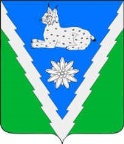 АДМИНИСТРАЦИЯ МЕЗМАЙСКОГО СЕЛЬСКОГО ПОСЕЛЕНИЯАПШЕРОНСКОГО РАЙОНАПОСТАНОВЛЕНИЕот ___________________                 ПРОЕКТ                                                № ___п. МезмайОб утверждении административного регламента предоставления муниципальной услуги «Принятие решения об использовании донного грунта, извлеченного при проведении дноуглубительных и других работ,связанных с изменением дна и берегов водных объектов»В соответствии с Федеральным законом от 27 июля 2010 года № 210-ФЗ «Об организации предоставления государственных и муниципальных услуг», Федеральным законом от 06 октября 2003 года № 131-ФЗ «Об общих принципах организации местного самоуправления в Российской Федерации», распоряжением Правительства Российской Федерации от 31 января 2017 года № 147-р «О целевых моделях упрощения процедур ведения бизнеса и повышения инвестиционной привлекательности субъектов Российской Федерации», Уставом Мезмайского сельского поселения Апшеронского района, п о с т а н о в л я ю:1. Утвердить административный регламент предоставления муниципальной услуги «Принятие решения об использовании донного грунта, извлеченного при проведении дноуглубительных и других работ, связанных с изменением дна и берегов водных объектов» (прилагается).2. Общему отделу администрации Мезмайского сельского поселения Апшеронского района (Майстренко) официально обнародовать настоящее постановление и разместить на официальном сайте администрации Мезмайского сельского поселения Апшеронского района в информационно - телекоммуникационной сети «Интернет».3. Контроль за исполнением настоящего постановления оставляю за собой.4. Постановление вступает в силу со дня его официального обнародования.ГлаваМезмайского сельского поселения Апшеронского района                                                                      А.А.ИванцовПРИЛОЖЕНИЕк постановлению администрации Мезмайского сельского поселения Апшеронского районаот ____________ № ________                        АДМИНИСТРАТИВНЫЙ РЕГЛАМЕНТпредоставления муниципальной услуги«Принятие решения об использовании донного грунта,извлеченного при проведении дноуглубительных и других работ,связанных с изменением дна и берегов водных объектов»I. Общие положения 1.1. Предмет регулирования административного регламента.Административный регламент предоставления администрацией Мезмайского сельского поселения Апшеронского района муниципальной услуги «Принятие решения об использовании донного грунта, извлеченного при проведении дноуглубительных и других работ, связанных с изменением дна и берегов водных объектов» (далее – Регламент) определяет стандарт, сроки и последовательность выполнения административных процедур (действий) по предоставлению администрацией Мезмайского сельского поселения Апшеронского района муниципальной услуги «Принятие решения об использовании донного грунта, извлеченного при проведении дноуглубительных и других работ, связанных с изменением дна и берегов водных объектов» (далее – муниципальная услуга).   1.1.2. Действие настоящего Регламента не распространяется на отношения, связанные с изменением дна и берегов водных объектов, находящихся в федеральной собственности.1.2. Круг заявителей.1.2.1. Заявителями на получение муниципальной услуги (далее – заявители) являются уполномоченный орган исполнительной власти Краснодарского края в сфере водных отношений, являющийся заказчиком проведения дноуглубительных и других работ, связанных с изменением дна и берегов водных объектов, либо физическое, юридическое лицо, осуществляющее проведение соответствующих видов работ.От имени заявителя могут выступать его представители, имеющие право в соответствии с законодательством Российской Федерации либо в силу наделения их в порядке, установленном законодательством Российской Федерации, полномочиями выступать от их имени.1.2.2. В случае, если для предоставления муниципальной услуги необходима обработка персональных данных лица, не являющегося заявителем, и если в соответствии с Федеральным законом от 27 июля 2006 года № 152-ФЗ «О персональных данных» обработка таких персональных данных может осуществляться с согласия указанного лица, при обращении за получением муниципальной услуги заявитель дополнительно предоставляет документы, подтверждающие получение согласия указанного лица или его законного представителя на обработку персональных данных указанного лица.    Документы, подтверждающие получение согласия, могут быть представлены, в том числе, в форме электронного документа. Действие настоящего пункта не распространяется на лиц, признанных безвестно отсутствующими, и на разыскиваемых лиц, место нахождения которых не установлено уполномоченным федеральным органом исполнительной власти. От имени несовершеннолетних и лиц, признанных недееспособными, согласие на обработку данных дают их законные представители.1.3. Требования к порядку информирования о предоставлении муниципальной услуги.1.3.1. Предоставление муниципальной услуги осуществляется администрацией Мезмайского сельского поселения Апшеронского района (далее – администрация, уполномоченный орган).1.3.2. Информирование о предоставлении муниципальной услуги осуществляется:в устной форме при личном обращении;с использованием телефонной связи;по письменным обращениям;в форме электронного документа посредством направления на адрес электронной почты.1.3.2.1. В государственном автономном учреждении Краснодарского края «Многофункциональный центр предоставления государственных и муниципальных услуг Краснодарского края» и его филиалах (далее - МФЦ), в том числе в филиале государственного автономного учреждения Краснодарского края «Многофункциональный центр предоставления государственных и муниципальных услуг Краснодарского края» в Апшеронском районе:при личном обращении;посредством Единого портала многофункциональных центров предоставления государственных и муниципальных услуг Краснодарского края в информационно-телекоммуникационной сети «Интернет» - http://www.e-mfc.ru.1.3.2.2. Посредством размещения информации на официальном сайте администрации Мезмайского сельского поселения Апшеронского района  http://nig.apsheronsk-oms.ru/ (далее - официальный сайт), а также с использованием федеральной государственной информационной системы «Единый портал государственных и муниципальных услуг (функций)» (www.gosuslugi.ru) (далее – Единый портал), Портала государственных и муниципальных услуг (функций) Краснодарского края (www.pgu.krasnodar.ru) (далее – Региональный портал) в информационно-телекоммуникационной сети «Интернет».На Едином портале, Региональном портале и официальном сайте размещается следующая информация:1) исчерпывающий перечень документов, необходимых для предоставления муниципальной услуги, требования к оформлению указанных документов, а также перечень документов, которые заявитель вправе представить по собственной инициативе;2) круг заявителей;3) срок предоставления муниципальной услуги;4) результаты предоставления муниципальной услуги, порядок представления документа, являющегося результатом предоставления муниципальной услуги;5) размер государственной пошлины, взимаемой за предоставление муниципальной услуги;6) исчерпывающий перечень оснований для приостановления или отказа в предоставлении муниципальной услуги;7) о праве заявителя на досудебное (внесудебное) обжалование действий (бездействия) и решений, принятых (осуществляемых) в ходе предоставления государственной (муниципальной) услуги;8) формы заявлений (уведомлений, сообщений), используемые при предоставлении муниципальной услуги.Информация на Едином портале, Региональном портале и официальном сайте о порядке и сроках предоставления муниципальной услуги на основании сведений, содержащихся в федеральной государственной информационной системе «Федеральный реестр государственных и муниципальных услуг (функций)» (далее - федеральный реестр), региональной государственной информационной системе «Реестр государственных услуг (функций) Краснодарского края», предоставляется заявителю бесплатно.Доступ к информации о сроках и порядке предоставления муниципальной услуги осуществляется без выполнения заявителем каких-либо требований, в том числе без использования программного обеспечения, установка которого на технические средства заявителя требует заключения лицензионного или иного соглашения с правообладателем программного обеспечения, предусматривающего взимание платы, регистрацию или авторизацию заявителя или предоставление им персональных данных.1.3.2.3. Посредством размещения информационных стендов в МФЦ и уполномоченном органе.1.3.2.4. Посредством телефонной связи.1.3.3. Консультирование по вопросам предоставления муниципальной услуги осуществляется бесплатно.Специалист, осуществляющий консультирование (посредством телефона или лично) по вопросам предоставления муниципальной услуги, должен корректно и внимательно относиться к заявителям.При консультировании по телефону специалист должен назвать свою фамилию, имя и отчество, должность, а затем в вежливой форме четко и подробно проинформировать обратившегося по интересующим его вопросам.Если специалист не может ответить на вопрос самостоятельно, либо подготовка ответа требует продолжительного времени, он может предложить обратившемуся обратиться письменно, либо назначить другое удобное для заинтересованного лица время для получения информации.Рекомендуемое время для телефонного разговора – не более 10 минут, личного устного информирования – не более 20 минут.Письменное информирование заявителя по электронной почте осуществляется путем направления на адрес электронной почты заявителя электронного письма, содержащего полный и мотивированный ответ на поставленный вопрос.Письменное информирование заявителя по почте осуществляется путем направления на почтовый адрес заявителя письма, содержащего полный и мотивированный ответ на поставленный вопрос.1.3.4. На информационных стендах, размещенных в администрации и МФЦ, указываются следующие сведения:режим работы, адрес администрации и МФЦ;адрес официального сайта администрации, адрес электронной почты администрации;почтовые адреса, телефоны, Ф.И.О. должностных лиц администрации и МФЦ;порядок информирования заявителей о предоставлении муниципальной услуги;порядок и сроки предоставления муниципальной услуги;форма заявления о предоставлении муниципальной услуги и образец его заполнения;исчерпывающий перечень документов, необходимых для предоставления муниципальной услуги;исчерпывающий перечень оснований для отказа в приеме документов, необходимых для предоставления муниципальной услуги;исчерпывающий перечень оснований для отказа в предоставлении муниципальной услуги;досудебный (внесудебный) порядок обжалования решений и действий (бездействия) администрации, а также должностных лиц, муниципальных служащих.1.3.5. Справочная информация, к которой относится следующее:а) место нахождения и графики работы администрации, ее отдела, предоставляющего муниципальную услугу, государственных органов, иных органов местного самоуправления и организаций, обращение в которые необходимо для получения муниципальной услуги, а также МФЦ;б) справочные телефоны отдела, предоставляющего муниципальную услугу, организаций, участвующих в предоставлении муниципальной услуги, в том числе номер телефона-автоинформатора (последнее – при наличии);в) адреса официального сайта, а также электронной почты и (или) формы обратной связи органа, предоставляющего муниципальную услугу, в сети «Интернет», подлежит обязательному размещению на официальном сайте, в федеральном реестре, на Едином портале, Региональном портале. Отдел администрации, предоставляющий муниципальную услугу, обеспечивает в установленном порядке размещение и актуализацию справочной информации в соответствующем разделе федерального реестра и на официальном сайте.Информация о местонахождении и графике работы, справочных телефонах, официальных сайтах МФЦ размещается на Едином портале многофункциональных центров предоставления государственных и муниципальных услуг Краснодарского края в информационно-телекоммуникационной сети «Интернет» - http://www.e-mfc.ru.II. Стандарт предоставления муниципальной услуги 2.1. Наименование муниципальной услуги.Наименование муниципальной услуги «Принятие решения об использовании донного грунта извлеченного при проведении дноуглубительных и других работ, связанных с изменением дна и берегов водных объектов».2.2. Наименование органа, предоставляющего муниципальную услугу.2.2.1. Предоставление муниципальной услуги осуществляется администрацией Мезмайского сельского поселения Апшеронского района (далее – администрация, уполномоченный орган).Администрация предоставляет муниципальную услугу через Специалиста.2.2.2.В предоставлении муниципальной услуги участвуют МФЦ на основании заключенных между государственным автономным учреждением Краснодарского края «Многофункциональный центр предоставления государственных и муниципальных услуг Краснодарского края» и администрацией соглашения и дополнительных соглашений к нему.Заявитель (представитель заявителя) независимо от его места жительства или места пребывания (для физических лиц, включая индивидуальных предпринимателей) либо места нахождения (для юридических лиц) имеет право на обращение в любой по его выбору МФЦ в пределах территории Краснодарского края для предоставления ему муниципальной услуги по экстерриториальному принципу.Предоставление муниципальной услуги в МФЦ по экстерриториальному принципу осуществляется на основании соглашений о взаимодействии, заключенных уполномоченным МФЦ с федеральными органами исполнительной власти, органами внебюджетных фондов, органами местного самоуправления в Краснодарском крае.2.2.3. При предоставлении муниципальной услуги Специалист осуществляет взаимодействие с:Федеральной налоговой службой Российской Федерации;министерством природных ресурсов Краснодарского края;Кубанским бассейновым водным управлением Федерального агентства водных ресурсов;управлением по недропользованию по Краснодарскому краю,3 Федерального агентства по недропользованию;МФЦ.  2.2.4. В соответствии с пунктом 3 части 1 статьи 7 Федерального закона от 27 июля 2010 года № 210-ФЗ «Об организации предоставления государственных и муниципальных услуг» Специалист не вправе требовать от заявителя осуществления действий, в том числе согласований, необходимых для получения муниципальной услуги и связанных с обращением в иные государственные органы и организации, за исключением получения услуг, включенных в перечень услуг, которые являются необходимыми и обязательными для предоставления муниципальных услуг.2.3. Результат предоставления муниципальной услуги.Результатом предоставления муниципальной услуги является предоставление заявителю:принятие решения об использовании донного грунта, извлеченного при проведении дноуглубительных и других работ, связанных с изменением дна и берегов водных объектов;отказ в предоставлении муниципальной услуги в форме письма Администрации.Результаты оформляются на бумажном носителе или в электронной форме в соответствии с требованиями действующего законодательства Российской Федерации.Результаты предоставления муниципальной услуги по экстерриториальному принципу в виде электронных документов и (или) электронных образов документов заверяются главой Мезмайского сельского поселения Апшеронского района.Для получения результата предоставления муниципальной услуги по экстерриториальному принципу на бумажном носителе заявитель имеет право обратиться непосредственно к Специалисту. В качестве результата предоставления муниципальной услуги заявитель по его выбору вправе получить:1) в форме электронного документа, подписанного уполномоченным должностным лицом Администрации, с использованием усиленной квалифицированной электронной подписи;2) на бумажном носителе, подтверждающее содержание электронного документа, направленного Администрацией в МФЦ;3) на бумажном носителе.2.4. Срок предоставления муниципальной услуги, в том числе с учетом необходимости обращения в организации, участвующие в предоставлении муниципальной услуги, срок приостановления предоставления муниципальной услуги в случае, если возможность приостановления предусмотрена законодательством Российской Федерации, срок выдачи (направления) документов, являющихся результатом предоставления муниципальной услуги.2.4.1. Срок предоставления муниципальной услуги составляет не более 15(пятнадцати) рабочих дней со дня регистрации заявления о предоставлении муниципальной услуги и иных документов, указанных в подпункте 2.6.1 пункта 2.6 раздела II Регламента.2.4.2. Срок приостановления предоставления муниципальной услуги законодательством не предусмотрен.2.4.3. Срок выдачи (направления) документов, являющихся результатом предоставления муниципальной услуги, составляет 1(один) рабочий день. Срок выдачи (направления) документов, являющихся результатом предоставления муниципальной услуги, составляет (в зависимости от способа, указанного заявителем в заявлении):а) в форме электронного документа с использованием информационно-телекоммуникационных сетей общего пользования, в том числе Единого портала, Регионального портала, не позднее 1 (одного) рабочего дня со дня истечения срока, указанного в подпункте 2.4.1. пункта 2.4 раздела II Регламента;б) в форме документа на бумажном носителе посредством выдачи заявителю (представителю заявителя) лично под расписку либо направления документа не позднее рабочего дня, следующего со дня истечения срока, указанного в подпункте 2.4.1. пункта 2.4 раздела II Регламента посредством почтового отправления по указанному в заявлении почтовому адресу;в) при наличии в заявлении указания о выдаче решения об использовании донного грунта, извлеченного при проведении дноуглубительных и других работ, связанных с изменением дна и берегов водных объектов, решения об отказе в предоставлении муниципальной услуги через МФЦ по месту представления заявления уполномоченный орган обеспечивает передачу документа в МФЦ для выдачи заявителю не позднее рабочего дня, следующего за днем истечения срока, указанного в подпункте 2.4.1. пункта 2.4 раздела II Регламента. 2.5. Нормативные правовые акты, регулирующие предоставление муниципальной услуги.Перечень нормативных правовых актов, регулирующих предоставление муниципальной услуги (с указанием их реквизитов и источников официального опубликования), подлежит обязательному размещению на официальном сайте, в федеральном реестре, на Едином и Региональном порталах.Уполномоченный орган обеспечивает размещение и актуализацию перечня нормативных правовых актов, регулирующих предоставление муниципальной услуги, на официальном сайте, а также в соответствующем разделе федерального реестра.2.6. Исчерпывающий перечень документов, необходимых в соответствии с нормативными правовыми актами для предоставления муниципальной услуги и услуг, которые являются необходимыми и обязательными для предоставления муниципальной услуги, подлежащих представлению заявителем, способы их получения заявителем, в том числе в электронной форме, порядок их представления.2.6.1. Исчерпывающий перечень документов, необходимых для предоставления муниципальной услуги, подлежащих представлению заявителем: заявление о рассмотрении возможности использования донного грунта для обеспечения муниципальных нужд или его использования в интересах заявителя по форме согласно приложению № 1 к порядку использования донного грунта, извлеченного при проведении дноуглубительных и других работ, связанных с изменением дна и берегов водных объектов, утвержденного приказом Министерства природных ресурсов и экологии Российской Федерации от 15 апреля 2020 года № 220 «Об утверждении порядка использования донного грунта, извлеченного при проведении дноуглубительных и других работ, связанных с изменением дна и берегов водных объектов (далее - Порядок), заполненное согласно приложению к настоящему Регламенту). К заявлению прилагаются:заключение управления по недропользованию по Краснодарскому краю  Федерального агентства по недропользованию об отсутствии твердых полезных ископаемых, не относящихся к общераспространенным полезным ископаемым, по форме согласно приложению № 2 к Порядку;заключение Кубанского бассейнового водного управления Федерального агентства водных ресурсов об основаниях проведения дноуглубительных и других работ, связанных с изменением дна и берегов водных объектов, в результате которых получен донный грунт, по форме согласно приложению № 3 к Порядку.2.6.2. В случае подачи заявления через представителя заявителя представляется документ, удостоверяющий личность представителя заявителя, а также документ, подтверждающий полномочия представителя заявителя.Копия документа, удостоверяющего личность заявителя или личность представителя заявителя, если заявление представляется представителем заявителя (с предъявлением оригинала или в виде электронного образа такого документа, если заявление подается или направляется в форме электронного документа. Представления указанного в настоящем подпункте документа не требуется в случае представления заявления посредством отправки через личный кабинет Единого портала или Регионального портала, а также, если заявление подписано усиленной квалифицированной электронной подписью). Лицо, имеющее право действовать без доверенности от имени юридического лица, предъявляет документ, удостоверяющий его личность, и сообщает реквизиты свидетельства о государственной регистрации юридического лиц;Представитель юридического лица предъявляет также документ, подтверждающий его полномочия действовать от имени этого юридического лица, или копию этого документа, заверенную печатью и подписью руководителя этого юридического лица.В целях предоставления муниципальной услуги установление личности заявителя может осуществляться в ходе личного приема посредством предъявления паспорта гражданина Российской Федерации либо иного документа, удостоверяющего личность, в соответствии с законодательством Российской Федерации:2.1) При предоставлении государственных и муниципальных услуг в электронной форме установление личности заявителя может осуществляться посредством идентификации и аутентификации в органах, предоставляющих государственные услуги, органах, предоставляющих муниципальные услуги, многофункциональных центрах с использованием информационных технологий, предусмотренных частью 18 статьи 14.1 Федерального закона от 27 июля 2006 года № 149-ФЗ «Об информации, информационных технологиях и о защите информации»;2.2) При предоставлении государственных и муниципальных услуг в электронной форме идентификация и аутентификация могут осуществляться посредством:1) единой системы идентификации и аутентификации или иных государственных информационных систем, если такие государственные информационные системы в установленном Правительством Российской Федерации порядке обеспечивают взаимодействие с единой системой идентификации и аутентификации, при условии совпадения сведений о физическом лице в указанных информационных системах;2) единой системы идентификации и аутентификации и единой информационной системы персональных данных, обеспечивающей обработку, включая сбор и хранение, биометрических персональных данных, их проверку и передачу информации о степени их соответствия предоставленным биометрическим персональным данным физического лица.2.6.3. Заявление и прилагаемые к нему документы могут быть поданы заявителем: на бумажном носителе, непосредственно в Администрацию при личном обращении или посредством почтовой связи; на бумажном носителе при личном обращении в МФЦ; посредством использования Единого Портала, Портала Краснодарского края.Заявление в форме электронного документа подписывается электронной подписью заявителя либо представителя заявителя, вид которой определяется в соответствии с частью 2 статьи 21.1 Федерального закона от 27 июля 2010 года № 210-ФЗ «Об организации предоставления государственных и муниципальных услуг».2.6.4. Заявителю обеспечивается прием документов, необходимых для предоставления услуги, через Единый портал, Региональный портал и регистрация запроса без необходимости повторного представления заявителем таких документов на бумажном носителе, если иное не установлено федеральными законами и принимаемыми в соответствии с ними актами Правительства Российской Федерации, законами Краснодарского края и принимаемыми в соответствии с ними актами высшего исполнительного органа государственной власти Краснодарского края.Предоставление услуги начинается с момента приема и регистрации уполномоченным органом электронных документов, необходимых для предоставления услуги, а также получения в установленном порядке информации об оплате услуги заявителем, за исключением случая, если для начала процедуры предоставления услуги в соответствии с законодательством требуется личная явка.2.6.5. Заявитель вправе отозвать свое заявление на любой стадии рассмотрения, согласования или подготовки документа уполномоченным органом, обратившись с соответствующим заявлением в уполномоченный орган, в том числе в электронной форме, либо в МФЦ.2.7. Исчерпывающий перечень документов, необходимых в соответствии с нормативными правовыми актами для предоставления муниципальной услуги, которые находятся в распоряжении государственных органов, органов местного самоуправления и иных органов, участвующих в предоставлении муниципальных услуг, и которые заявитель вправе представить, а также способы их получения заявителями, в том числе в электронной форме, порядок их представления.2.7.1. Документы, необходимые для предоставления муниципальной услуги, находящиеся в распоряжении государственных органов, органов местного самоуправления муниципальных образований Краснодарского края и иных органов, участвующих в предоставлении государственных или муниципальных услуг, и которые заявитель вправе представить: выписку из Единого государственного реестра юридических лиц (для юридических лиц).2.7.2. Непредставление заявителем указанного в настоящем подразделе документа не является основанием для отказа заявителю в предоставлении муниципальной услуги. 2.8. Указание на запрет требовать от заявителя представления документов и информации или осуществления действий.2.8.1. От заявителя запрещено требовать:1) представления документов и информации или осуществления действий, которые не предусмотрены нормативными правовыми актами, регулирующими отношения, возникшие в связи с предоставлением муниципальной услуги;2) представления документов и информации, которые в соответствии с нормативными правовыми актами Российской Федерации, нормативными правовыми актами Краснодарского края и муниципальными правовыми актами Администрации находятся в распоряжении государственных органов, предоставляющих государственную услугу, иных государственных органов, органов местного самоуправления и (или) подведомственных государственным органам и органам местного самоуправления организаций, участвующих в предоставлении муниципальных услуг, за исключением документов, указанных в части 6 статьи 7 Федерального закона от 27 июля 2010 года № 210-ФЗ «Об организации предоставления государственных и муниципальных услуг»;3) осуществление действий, в том числе согласований, необходимых для получения муниципальной услуги и связанны с обращением в иные органы местного самоуправления, государственные органы, организации, за исключением получения услуг, и получения документов и информации, включенных в перечень услуг, которые являются необходимыми и обязательными для предоставления муниципальных услуг;4) представления документов и информации, отсутствие и (или) недостоверность которых не указывались при первоначальном отказе в приеме документов, необходимых для предоставления муниципальной услуги, либо в предоставлении муниципальной услуги, за исключением следующих случаев:изменение требований нормативных правовых актов, касающихся предоставления муниципальной услуги, после первоначальной подачи заявления о предоставлении муниципальной услуги;наличие ошибок в заявлении о предоставлении муниципальной услуги и документах, поданных заявителем после первоначального отказа в приеме документов, необходимых для предоставления муниципальной услуги, либо в предоставлении муниципальной услуги и не включенных в представленный ранее комплект документов;истечение срока действия документов или изменение информации после первоначального отказа в приеме документов, необходимых для предоставления муниципальной услуги, либо в предоставлении муниципальной услуги;выявление документально подтверждающего факта (признаков) ошибочного или противоправного действия (бездействия) должностного лица Администрации, предоставляющего муниципальную услугу при первичном отказе  в приеме документов, необходимых для предоставления муниципальной услуги, либо в предоставлении муниципальной услуги, о чем в письменном виде за подписью должностного лица Администрации уведомляется заявитель, а также приносятся извинения за доставленные неудобства.предоставления на бумажном носителе документов и информации, электронные образы которых ранее были заверены в соответствии с пунктом 7.2 части 1 статьи 16 Федерального закона от 27 июля 2010 года № 210-ФЗ «Об организации предоставления государственных и муниципальных услуг», за исключением случаев, если нанесение отметок на такие документы либо их изъятие является необходимым условием предоставления государственной или муниципальной услуги, и иных случаев, установленных федеральными законами.2.8.2. При предоставлении муниципальной услуги по экстерриториальному принципу Администрация не вправе требовать от заявителя (представителя заявителя) или МФЦ предоставления документов на бумажных носителях, если иное не предусмотрено федеральным законодательством, регламентирующим предоставление муниципальной услуги.2.9. Исчерпывающий перечень оснований для отказа в приеме документов, необходимых для предоставления муниципальной услуги.2.9.1. Основаниями для отказа в приеме документов, необходимых для предоставления муниципальной услуги, являются: 1) представление заявителем документов, оформленных не в соответствии с установленным порядком (наличие исправлений, не позволяющих однозначно истолковать их содержание, отсутствие обратного адреса, отсутствие подписи, печати (при наличии);2) несоблюдение установленных условий признания действительности усиленной квалифицированной электронной подписи согласно пункту 9 Правил использования усиленной квалифицированной электронной подписи при обращении за получением государственных и муниципальных услуг, утвержденных постановлением Правительства Российской Федерации 
от 25 августа 2012 года № 852 «Об утверждении Правил использования усиленной квалифицированной электронной подписи при обращении за получением государственных и муниципальных услуг и о внесении изменения в Правила разработки и утверждения административных регламентов предоставления государственных услуг, которой подписан электронный документ (пакет электронных документов);3) отсутствие документа, удостоверяющего права (полномочия) представителя заявителя, в случае подачи заявления представителем заявителя. 2.9.2. Отказ в приеме документов, необходимых для предоставления муниципальной услуги, не препятствует повторному обращению заявителя после устранения причины, послужившей основанием для отказа.О наличии основания для отказа в приеме документов заявителя информирует специалист либо работник МФЦ, ответственный за прием документов, объясняет заявителю содержание выявленных недостатков в представленных документах и предлагает принять меры по их устранению.Уведомление об отказе в приеме документов, необходимых для предоставления муниципальной услуги, по требованию заявителя подписывается работником МФЦ, уполномоченным должностным лицом Администрации и выдается заявителю с указанием причин отказа не позднее 1 дня со дня обращения заявителя за получением муниципальной услуги.Не может быть отказано заявителю в приеме дополнительных документов при наличии намерения их сдать.Отказ в приеме документов, необходимых для предоставления муниципальной услуги, не препятствует повторному обращению заявителя после устранения причины, послужившей основанием для отказа в приеме документов.2.10. Исчерпывающий перечень оснований для приостановления предоставления муниципальной услуги или отказа в предоставлении муниципальной услуги.2.10.1. Основания для приостановления предоставления муниципальной услуги законодательством Российской Федерации не предусмотрены.2.10.2. Основания для отказа в предоставлении муниципальной услуги:обращение за предоставлением муниципальной услуги лица, не относящегося к категории заявителей, в соответствии с пунктом 1.2 раздела I настоящего Регламента;предоставление заявителем недостоверной или неактуальной информации, подложных документов или сообщение заведомо ложных сведений;непредставления заявителем документов, определенных подпунктом 2.6.1 пункта 2.6 раздела II настоящего Регламента.2.10.3. Отказ в предоставлении муниципальной услуги не препятствует повторному обращению заявителя после устранения причины, послужившей основанием для отказа.2.10.4. Не допускается отказ в предоставлении муниципальной услуги в случае, если заявление и документы, необходимые для предоставления муниципальной услуги, поданы в соответствии с информацией о сроках и порядке предоставления муниципальной услуги, опубликованной на Едином Портале, Региональном портале и официальном сайте.2.11. Перечень услуг, которые являются необходимыми и обязательными для предоставления муниципальной услуги, в том числе сведения о документе (документах), выдаваемом (выдаваемых) организациями, участвующими в предоставлении муниципальной услуги.2.11.1. Услугами, которые являются необходимыми и обязательными для представления муниципальной услуги, являются:получение топографического плана производства работ;получение заключения управления по недропользованию по Краснодарскому краю об отсутствии твердых полезных ископаемых, не относящихся к общераспространенным полезным ископаемым;получение заключения Кубанского бассейнового водного управления Федерального агентства водных ресурсов об основаниях проведения дноуглубительных и других работ, связанных с изменением дна и берегов водных объектов, в результате которых получен донный грунт.2.11.2. Для получения заключений, указанных в абзаце 3 и 4 подпункта 2.11.1пункта 2.11 раздела II настоящего Регламента, заявители направляют в управление по недропользованию по Краснодарскому краю Федерального агентства, Кубанское бассейновое водное управление Федерального агентства водных ресурсов, заявления, рекомендуемые образцы которых приведены в приложениях № 4 и №5  Порядка. 2.12. Порядок, размер и основания взимания муниципальной пошлины или иной платы, взимаемой за предоставление муниципальной услуги.Государственная пошлина или иная плата за предоставление муниципальной услуги не взимается. Предоставление муниципальной услуги осуществляется бесплатно.2.13. Порядок, размер и основания взимания платы за предоставление услуг, которые являются необходимыми и обязательными для предоставления муниципальной услуги, включая информацию о методике расчета размера такой платы.Взимание платы за предоставление услуг, которые являются необходимыми и обязательными для предоставления муниципальной услуги не предусмотрено.2.14. Максимальный срок ожидания в очереди при подаче запроса о предоставлении муниципальной услуги, услуги, предоставляемой организацией, участвующей в предоставлении муниципальной услуги, и при получении результата предоставления таких услуг.Срок ожидания в очереди при подаче заявления о предоставлении муниципальной услуги и документов, а также при получении результата предоставления муниципальной услуги на личном приеме не должен превышать 15 (пятнадцати) минут.2.15. Срок и порядок регистрации запроса заявителя о предоставлении муниципальной услуги и услуги, предоставляемой организацией, участвующей в предоставлении муниципальной услуги, в том числе в электронной форме.Регистрация заявления (запроса) и документов (содержащихся в них сведений), необходимых для предоставления муниципальной услуги, осуществляется в день их поступления.Регистрация заявления и документов, необходимых для предоставления муниципальной услуги, поступивших в выходной (нерабочий или праздничный) день, осуществляется в первый за ним рабочий день.Срок регистрации заявления о предоставлении муниципальной услуги и (или) документов (содержащихся в них сведений), поданных, в том числе посредством Единого Портала, Портала Краснодарского края, не может превышать20 (двадцати) минут.2.16. Требования к помещениям, в которых предоставляется муниципальная услуга, к залу ожидания, местам для заполнения запросов о предоставлении муниципальной услуги, информационным стендам с образцами их заполнения и перечнем документов, необходимых для предоставления каждой муниципальной услуги, размещению и оформлению визуальной, текстовой и мультимедийной информации о порядке предоставления такой услуги, в том числе к обеспечению доступности для инвалидов указанных объектов в соответствии с законодательством Российской Федерации о социальной защите инвалидов.2.16.1. Информация о графике (режиме) работы администрации, МФЦ размещается при входе в здание, в котором оно осуществляет свою деятельность, на видном месте.Здание, в котором предоставляется муниципальная услуга, должно быть оборудовано отдельным входом для свободного доступа заявителей в помещение.Вход в здание должен быть оборудован информационной табличкой (вывеской), содержащей информацию об администрации, а также оборудован удобной лестницей с поручнями, пандусами для беспрепятственного передвижения граждан.Помещения, где осуществляется прием и выдача документов, оборудуются с учетом требований доступности для инвалидов в соответствии с действующим законодательством Российской Федерации о социальной защите инвалидов, в том числе обеспечиваются:условия для беспрепятственного доступа к объекту, на котором организовано предоставление услуг, к местам отдыха и предоставляемым услугам;возможность самостоятельного передвижения по территории объекта, на котором организовано предоставление услуг, входа в такой объект и выхода из него, посадки в транспортное средство и высадки из него, в том числе с использованием кресла-коляски;сопровождение инвалидов, имеющих стойкие расстройства функции зрения и самостоятельного передвижения, и оказание им помощи на объекте, на котором организовано предоставление услуг;надлежащее размещение оборудования и носителей информации, необходимых для обеспечения беспрепятственного доступа инвалидов к объекту и предоставляемым услугам с учетом ограничений их жизнедеятельности;дублирование необходимой для инвалидов звуковой и зрительной информации, а также надписей, знаков и иной текстовой и графической информации знаками, выполненными рельефно-точечным шрифтом Брайля, допуск сурдопереводчика и тифлосурдопереводчика;допуск на объект, на котором организовано предоставление услуг, собаки-проводника при наличии документа, подтверждающего ее специальное обучение и выдаваемого в порядке, установленном законодательством Российской Федерации;оказание работниками органа (учреждения), предоставляющего услуги населению, помощи инвалидам в преодолении барьеров, мешающих получению ими услуг наравне с другими органами.На всех парковках общего пользования, в том числе около объектов социальной, инженерной и транспортной инфраструктуры (жилых, общественных и производственных зданий, строений и сооружений, включая те, в которых расположены физкультурно-спортивные организации, организации культуры и другие организации), мест отдыха, выделяется не менее 10 (десяти) процентов мест (но не менее одного места) для бесплатной парковки транспортных средств, управляемых инвалидами I, II групп, и транспортных средств, перевозящих таких инвалидов и (или) детей-инвалидов. На граждан из числа инвалидов III группы распространяются нормы части 9 статьи 15 Федерального закона от 24ноября 1995 года № 181-ФЗ «О социальной защите инвалидов в Российской Федерации» в порядке, определённом Правительством Российской Федерации. На указанных транспортных средствах должен быть установлен опознавательный знак «Инвалид» и информация об этих транспортных средствах должна быть внесена в федеральный реестр инвалидов. Места для парковки, указанные в настоящем абзаце, не должны занимать иные транспортные средства, за исключением случаев, предусмотренных правилами дорожного движения.2.16.2. Прием заявителей в МФЦ осуществляется в специально оборудованных помещениях; в уполномоченном органе – в отведенных для этого кабинетах.Помещения, в которых предоставляется муниципальная услуга, должны соответствовать санитарно-гигиеническим правилам и нормативам, правилам пожарной безопасности, безопасности труда. Помещения оборудуются системами кондиционирования (охлаждения и нагревания) и вентилирования воздуха, средствами оповещения о возникновении чрезвычайной ситуации. На видном месте располагаются схемы размещения средств пожаротушения и путей эвакуации людей. Предусматривается оборудование доступного места общественного пользования (туалет).Помещения МФЦ для работы с заявителями оборудуются электронной системой управления очередью, которая представляет собой комплекс программно-аппаратных средств, позволяющих оптимизировать управление очередями заявителей.2.16.3. Помещения, предназначенные для приема заявителей в МФЦ, оборудуются информационными стендами, содержащими сведения, указанные в подпункте 1.3.4 пункта 1.3 раздела I настоящего Регламента.Информационные стенды размещаются на видном, доступном месте.Оформление информационных листов осуществляется удобным для чтения шрифтом – Times New Roman, формат листа A4; текст – прописные буквы, размером шрифта № 16 – обычный, наименование – заглавные буквы, размером шрифта № 16 – жирный, поля – 1 см вкруговую. Тексты материалов должны быть напечатаны без исправлений, наиболее важная информация выделяется жирным шрифтом. При оформлении информационных материалов в виде образцов заявлений на получение муниципальной услуги, образцов заявлений, перечней документов требования к размеру шрифта и формату листа могут быть снижены.2.16.4. Кабинеты оборудуются информационными табличками (вывесками), содержащими информацию о номере кабинета и наименовании отдела администрации, предоставляющего муниципальную услугу.Должностные лица уполномоченного органа, ответственные за предоставление муниципальной услуги, обеспечиваются идентификационными карточками (бэйджами) и (или) настольными табличками.Помещения для приема заявителей должны соответствовать комфортным для граждан условиям и оптимальным условиям работы специалистов уполномоченного органа, работников МФЦ и должны обеспечивать:комфортное расположение заявителя и специалиста уполномоченного органа, работника МФЦ;возможность и удобство оформления заявителем письменного обращения;телефонную связь;возможность копирования документов;доступ к нормативным правовым актам, регулирующим предоставление муниципальной услуги;наличие письменных принадлежностей и бумаги формата A4.2.16.5. Для ожидания заявителями приема, заполнения необходимых для получения муниципальной услуги документов отводятся места, оборудованные стульями, столами (стойками). Для возможности оформления документов, заявители обеспечиваются ручками, бланками документов. Количество мест ожидания определяется исходя из фактической нагрузки и возможности их размещения в помещении. Места ожидания оборудуются стульями или скамейками (банкетками).2.16.6. Прием заявителей при предоставлении муниципальной услуги осуществляется согласно графику (режиму) работы уполномоченного органа, МФЦ, указанному в пункте 1.3 раздела I Регламента.2.16.7. Рабочие места специалистов, предоставляющих муниципальную услугу, оборудуются компьютерами и оргтехникой, позволяющими своевременно и в полном объеме получать справочную информацию по вопросам предоставления муниципальной услуги и организовать предоставление муниципальной услуги в полном объеме.2.17. Показатели доступности и качества муниципальной услуги, в том числе количество взаимодействий заявителя с должностными лицами при предоставлении муниципальной услуги и их продолжительность, возможность получения информации о ходе предоставления муниципальной услуги, в том числе с использованием информационно-коммуникационных технологий, возможность либо невозможность получения муниципальной услуги в МФЦ (в том числе в полном объеме) по выбору заявителя (экстерриториальный принцип), посредством запроса о предоставлении нескольких муниципальных услуг в МФЦ, предусмотренного статьей 15.1 Федерального закона от 27 июля 2010 года № 210-ФЗ «Об организации предоставления государственных и муниципальных услуг».2.17.1. Основными показателями доступности и качества муниципальной услуги являются:полнота, актуальность и достоверность информации о порядке предоставления муниципальной услуги, в том числе в электронной форме;наглядность форм размещаемой информации о порядке предоставления муниципальной услуги;оперативность и достоверность предоставляемой информации о порядке предоставления муниципальной услуги;установление и соблюдение требований к помещениям, в которых предоставляется муниципальная услуга;предоставление возможности подачи заявления о предоставлении муниципальной услуги и документов (сведений), необходимых для предоставления муниципальной услуги, а также выдачи заявителям документов по результатам предоставления муниципальной услуги в МФЦ;количество взаимодействий заявителя с должностными лицами Администрации при предоставлении муниципальной услуги и их продолжительность; установление и соблюдение срока предоставления муниципальной услуги, в том числе срока ожидания в очереди при подаче заявления и при получении результата предоставления муниципальной услуги;своевременное рассмотрение документов, представленных заявителем, в случае необходимости – с участием заявителя; отсутствие обоснованных жалоб со стороны заявителей по результатам предоставления муниципальной услуги;предоставление возможности подачи заявления о предоставлении муниципальной услуги и документов (сведений), необходимых для предоставления муниципальной услуги, в форме электронного документа, в том числе с использованием Единого Портала, Портала Краснодарского края.2.17.2. Критерии оценки качества предоставления муниципальной услуги, предоставляемой в электронном виде:доступность информации о порядке предоставления муниципальной услуги;доступность электронных форм документов, необходимых для предоставления муниципальной услуги;доступность инструментов совершения в электронном виде платежей, необходимых для получения муниципальной услуги;время ожидания ответа на подачу заявления;время предоставления муниципальной услуги;удобство процедур предоставления муниципальной услуги, включая процедуры записи на прием, подачи заявления, оплаты обязательных платежей, информирования заявителя о ходе предоставления муниципальной услуги, а также получения результата предоставления муниципальной услуги.2.17.3. В ходе предоставления муниципальной услуги Заявитель взаимодействует с должностными лицами уполномоченного органа не более двух раз (подача заявления и иных документов, необходимых для предоставления муниципальной услуги и получение результата предоставления муниципальной услуги), продолжительность взаимодействий составляет: при подаче заявления – не более 15 (пятнадцати) минут; при получении результата муниципальной услуги – не более 15 (пятнадцати) минут.В процессе предоставления муниципальной услуги заявитель вправе обращаться в уполномоченный орган за получением информации о ходе предоставления муниципальной услуги неограниченное количество раз.В процессе предоставления муниципальной услуги Заявитель вправе обращаться в МФЦ за получением информации о ходе предоставления муниципальной услуги уполномоченным органом неограниченное количество раз.2.17.4. Заявителю предоставляется возможность независимо от его места жительства или места пребывания (для физических лиц, включая индивидуальных предпринимателей) либо места нахождения (для юридических лиц), обращаться в любой по его выбору МФЦ в пределах территории Краснодарского края для предоставления ему муниципальной услуги по экстерриториальному принципу.Предоставление муниципальной услуги в МФЦ по экстерриториальному принципу осуществляется на основании соглашений о взаимодействии, заключенных уполномоченным МФЦ с уполномоченным органом.2.17.5. При предоставлении муниципальной услуги с использованием информационно-коммуникационных технологий, в том числе Единого портала, Регионального портала, официального сайта заявителю обеспечивается возможность:получения информации о порядке и сроках предоставления муниципальной услуги;записи на прием в МФЦ для подачи запроса о предоставлении муниципальной услуги;формирования запроса о предоставлении муниципальной услуги;приема и регистрации уполномоченным органом заявления и иных документов, необходимых для предоставления муниципальной услуги;получения результата предоставления муниципальной услуги;получения сведений о ходе выполнения запроса;осуществления оценки качества предоставления муниципальной услуги;досудебное (внесудебное) обжалование решений и действий (бездействия) органа (организации), должностного лица органа (организации) либо государственного или муниципального служащего.2.17.6. Заявителю (представителю заявителя) обеспечивается возможность предоставления нескольких государственных и (или) муниципальных услуг в МФЦ в соответствии со статьей 15.1 Федерального закона от 27 июля 2010 года № 210-ФЗ «Об организации предоставления государственных и муниципальных услуг» (далее – комплексный запрос).Заявления, составленные МФЦ на основании комплексного запроса заявителя, должны быть подписаны уполномоченным работником МФЦ и скреплены печатью МФЦ.Заявления, составленные на основании комплексного запроса, и документы, необходимые для предоставления муниципальной услуги, направляются в уполномоченный орган с приложением копии комплексного запроса, заверенной МФЦ.Направление МФЦ заявлений, а также указанных в части 4 статьи 15.1 статьи Федерального закона от 27 июля 2010 года № 210-ФЗ «Об организации предоставления государственных и муниципальных услуг» документов в уполномоченный орган, осуществляется не позднее 1 (одного) рабочего дня, следующего за днем получения комплексного запроса.Получение МФЦ отказа в предоставлении муниципальных услуг, включенных в комплексный запрос, не является основанием для прекращения получения иных муниципальных услуг, указанных в комплексном запросе, за исключением случаев, если услуга, в предоставлении которой отказано, необходима для предоставления иных муниципальных услуг, включенных в комплексный запрос.2.18. Иные требования, в том числе учитывающие особенности предоставления муниципальной услуги по экстерриториальному принципу (в случае, если муниципальная услуга предоставляется по экстерриториальному принципу) и особенности предоставления муниципальной услуги в электронной форме.2.18.1. Для получения муниципальной услуги заявителям предоставляется возможность направить заявление о предоставлении муниципальной услуги, в том числе в форме электронного документа:в уполномоченный орган на бумажном носителе при личном обращении либо посредством почтовой связи;через МФЦ в уполномоченный орган на бумажном носителе;в форме электронных документов посредством использования информационно-телекоммуникационных технологий, включая использование Единого портала и Регионального портала, с применением электронной подписи, вид которой должен соответствовать требованиям постановления Правительства Российской Федерации от 25 июня 2012 года № 634 «О видах электронной подписи, использование которых допускается при обращении за получением государственных и муниципальных услуг» (далее - электронная подпись).2.18.2. При направлении заявления и документов в электронной форме с использованием Единого Портала и (или) Портала Краснодарского края, заявление и документы должны быть подписаны усиленной квалификационной  электронной подписью в соответствии с требованиями Федерального закона от 6 апреля 2011 года № 63-ФЗ «Об электронной подписи» и постановления Правительства Российской Федерации от 25 июня 2012 года № 634 «О видах электронной подписи, использование которых допускается при обращении за получением государственных и муниципальных услуг».Заявитель - физическое лицо вправе использовать простую электронную подпись в случае, предусмотренном пунктом 21 Правил определения видов электронной подписи, использование которых допускается при обращении за получением государственных и муниципальных услуг, утвержденных постановлением Правительства Российской Федерации от 25 июня 2012 года  № 634 «О видах электронной подписи, использование которых допускается при обращении за получением государственных и муниципальных услуг», согласно которому, в случае если при обращении в электронной форме за получением муниципальной услуги идентификация и аутентификация заявителя - физического лица осуществляются с использованием федеральной государственной информационной системы «Единая система идентификации и аутентификации в инфраструктуре, обеспечивающей информационно-технологическое взаимодействие информационных систем, используемых для предоставления государственных и муниципальных услуг в электронной форме» (далее – Единая система идентификации и аутентификации), заявитель вправе использовать простую электронную подпись при обращении в электронной форме за получением муниципальной услугой при условии, что при выдаче ключа простой электронной подписи личность физического лица установлена при личном приеме.Перечень классов средств электронной подписи, которые допускаются к использованию при обращении за получением муниципальной услуги, оказываемой с применением усиленной квалифицированной электронной подписи, определяется на основании утверждаемой федеральным органом исполнительной власти, уполномоченным в сфере использования электронной подписи, по согласованию с Федеральной службой безопасности Российской Федерации модели угроз безопасности информации в информационной системе, используемой в целях приема обращений за получением муниципальной услуги и (или) предоставления такой муниципальной услуги.2.18.3. МФЦ при обращении заявителя (представителя заявителя) за предоставлением муниципальной услуги осуществляют:формирование электронных документов и (или) электронных образов заявления, документов, принятых от заявителя (представителя заявителя), копий документов личного хранения, принятых от заявителя (представителя заявителя), обеспечивая их заверение электронной подписью в установленном порядке;направление с использованием информационно-телекоммуникационных технологий электронных документов и (или) электронных образов документов, заверенных уполномоченным должностным лицом МФЦ, в уполномоченный орган, предоставляющий соответствующую муниципальную услугу.2.18.4. При направлении заявлений и документов в электронной форме с использованием Единого портала, Регионального портала, официального сайта, заявление и документы должны быть подписаны усиленной квалифицированной электронной подписью в соответствии с требованиями Федерального закона от 6 апреля 2011 года № 63-ФЗ «Об электронной подписи» и постановления Правительства Российской Федерации от 25 июня 2012 года № 634 «О видах электронной подписи, использование которых допускается при обращении за получением государственных и муниципальных услуг».Заявитель - физическое лицо вправе использовать простую электронную подпись в случае, предусмотренном пунктом 21 Правил определения видов электронной подписи, использование которых допускается при обращении за получением муниципальных услуг, утвержденных постановлением Правительства РФ от 25 июня 2012 года № 634 «О видах электронной подписи, использование которых допускается при обращении за получением государственных и муниципальных услуг», согласно которому, в случае если при обращении в электронной форме за получением муниципальной услуги идентификация и аутентификация заявителя - физического лица осуществляются с использованием Единой системы идентификации и аутентификации, заявитель вправе использовать простую электронную подпись при обращении в электронной форме за получением муниципальной услуги при условии, что при выдаче ключа простой электронной подписи личность физического лица установлена при личном приеме.III. Состав, последовательность и сроки выполнения административных процедур (действий), требования к порядку их выполнения, в том числе особенности выполнения административных процедур (действий) в электронной форме 3.1. Состав, последовательность и сроки выполнения административных процедур, требования к порядку их выполнения.3.1.1. Предоставление муниципальной услуги включает в себя следующие административные процедуры (действия):1) прием заявления и прилагаемых к нему документов;2) запрос документов, указанных в пункте 2.7 раздела II Регламента, в рамках межведомственного взаимодействия3) рассмотрение заявления и прилагаемых к нему документов;4) принятие решения о предоставлении либо об отказе в предоставлении муниципальной услуги;5) передача курьером пакета документов из Администрации в МФЦ;6) выдача (направление) заявителю результата предоставления муниципальной услуги.Заявитель вправе отозвать свое заявление на любой стадии рассмотрения, согласования или подготовки документа Специалистом, обратившись с соответствующим заявлением в Администрацию, в том числе в электронной форме, либо МФЦ.3.2.1. Прием заявления и прилагаемых к нему документов, регистрация заявления и выдача заявителю расписки в получении заявления и документов.3.2.1.2. Основанием для начала административной процедуры является обращение заявителя в Администрацию с заявлением и документами, необходимыми для предоставления муниципальной услуги, или поступления заявления и документов в Администрацию через МФЦ, а также посредством использования информационно-телекоммуникационных технологий, включая использование Единого Портала, Портала Краснодарского края, с заявлением и прилагаемых к нему документов. Поступление заявления и документов в Администрацию из МФЦ осуществляется с учетом особенностей, установленных статьей 6.2 Закона Краснодарского края от 2 марта 2012 года № 2446-КЗ «Об отдельных вопросах организации предоставления государственных и муниципальных услуг на территории Краснодарского края».Заявление и документы могут быть направлены в Администрацию по почте. В этом случае направляются копии документов, верность которых засвидетельствована в установленном законом порядке, подлинники документов не направляются. В целях предоставления муниципальной услуги, в том числе осуществляется прием заявителей по предварительной записи.Запись на прием проводится посредством Единого портала, Регионального портала.Заявителю предоставляется возможность записи в любые свободные для приема дату и время в пределах установленного в уполномоченном органе, МФЦ графика приема заявителей.Уполномоченный орган, МФЦ не вправе требовать от заявителя совершения иных действий, кроме прохождения идентификации и аутентификации в соответствии с нормативными правовыми актами Российской Федерации, указания цели приема, а также предоставления сведений, необходимых для расчета длительности временного интервала, который необходимо забронировать для приема.3.2.1.3. При обращении заявителя в администрацию ответственный специалист при приеме заявления:устанавливает личность заявителя, в том числе проверяет документ, удостоверяющий личность, проверяет полномочия заявителя, в том числе полномочия представителя действовать от его имени. Установление личности заявителя может осуществляться в ходе личного приема посредствам предъявления паспорта гражданина Российской Федерации либо иного документа, удостоверяющего личность, в соответствии с законодательством Российской Федерации. При предоставлении государственных и муниципальных услуг в электронной форме установление личности заявителя может осуществляться посредством идентификации и аутентификации в органах, предоставляющих государственные услуги, органах, предоставляющих муниципальные услуги, многофункциональных центрах с использованием информационных технологий, предусмотренных частью 18 статьи 14.1 Федерального закона от 27 июля 2006 года № 149-ФЗ «Об информации, информационных технологиях и о защите информации».При предоставлении государственных и муниципальных услуг в электронной форме идентификация и аутентификация могут осуществляться посредством:1) единой системы идентификации и аутентификации или иных государственных информационных систем, если такие государственные информационные системы в установленном Правительством Российской Федерации порядке обеспечивают взаимодействие с единой системой идентификации и аутентификации, при условии совпадения сведений о физическом лице в указанных информационных системах;2) единой системы идентификации и аутентификации и единой информационной системы персональных данных, обеспечивающей обработку, включая сбор и хранение, биометрических персональных данных, их проверку и передачу информации о степени их соответствия предоставленным биометрическим персональным данным физического лица;устанавливает предмет обращения;проверяет соответствие представленных документов установленным требованиям, удостоверяясь, что:документы в установленных законодательством случаях нотариально удостоверены, скреплены печатями (при наличии печати), имеют надлежащие подписи сторон или определенных законодательством должностных лиц;тексты документов написаны разборчиво;фамилии, имена и отчества физических лиц, адреса их мест жительства написаны полностью;в документах нет подчисток, приписок, зачеркнутых слов и иных не оговоренных в них исправлений;документы не исполнены карандашом;документы не имеют серьезных повреждений, наличие которых не позволяет однозначно истолковать их содержание;срок действия документов не истек;документы содержат информацию, необходимую для предоставления муниципальной услуги, указанной в заявлении;документы представлены в полном объеме;осуществляет копирование (сканирование) документов, предусмотренных пунктами 1-7, 9, 10, 14, 17 и 18 части 6 статьи 7 Федерального закона от 27 июля 2010 года № 210-ФЗ «Об организации предоставления государственных и муниципальных услуг» (далее - документы личного хранения) и представленных заявителем, в случае, если заявитель самостоятельно не представил копии документов личного хранения, а в соответствии с настоящим Регламентом, для ее предоставления необходимо представление копии документа личного хранения;формирует электронные документы и (или) электронные образы заявления, документов, принятых от заявителя (представителя заявителя), копий документов личного хранения, принятых от заявителя (представителя заявителя), обеспечивая их заверение электронной подписью в установленном порядке;если представленные копии документов нотариально не заверены, сличает копии документов с их подлинными экземплярами, после чего ниже реквизита документа «Подпись» проставляет заверительную надпись: «Верно»; должность лица, заверившего копию документа; личную подпись; расшифровку подписи (инициалы, фамилия); дату заверения; печать. При заверении копий документов, объем которых превышает 1 (один) лист заверяет отдельно каждый лист копии таким же способом, либо проставляет заверительную надпись, на оборотной стороне последнего листа копии прошитого, пронумерован документа, причем заверительная надпись дополняется указанием количества листов копии (выписки из документа): «Всего в копии __ л.» и скрепляется оттиском печати (за исключением нотариально заверенных документов);при установлении фактов, указанных в пункте 2.9 раздела II Регламента, уведомляет заявителя о наличии препятствий в приеме документов, необходимых для предоставления муниципальной услуги, объясняет заявителю содержание выявленных недостатков в представленных документах и предлагает принять меры по их устранению;при отсутствии оснований для отказа в приеме документов регистрирует заявление и выдает заявителю копию заявления с отметкой о принятии заявления (дата принятия и подпись специалиста отдела).3.2.1.4. Срок выполнения административной процедуры не может превышать 3 (трех) рабочих дней.Исполнение административной процедуры возложено на Специалиста.3.2.1.5. Результатом административной процедуры по приему заявления и прилагаемых к нему документов, регистрации заявления и выдаче заявителю расписки в получении заявления и документов является прием и регистрация заявления и прилагаемых к нему документов.3.2.1.6. Способом фиксации результата административной процедуры является регистрация заявления и прилагаемых документов в порядке, установленном правилами делопроизводства администрации.3.2.1.7. Критерием принятия решения по данной административной процедуре является отсутствие оснований для отказа в приеме заявления и документов, необходимых для предоставления муниципальной услуги.3.2.2. Формирование и направление межведомственных запросов в органы (организации), участвующие в предоставлении муниципальной услуги (в случае непредставления заявителем самостоятельно документов, указанных в пункте 2.7 раздела 2 Регламента).3.2.2.1. Основанием для начала административной процедуры является непредставление заявителем документов, указанных в подпункте 2.7.1 пункта 2.7 раздела II Регламента, которые находятся в распоряжении государственных органов, органов местного самоуправления и иных органов, участвующих в предоставлении муниципальной услуги. 3.2.2.2. Специалист запрашивает в течение 3 рабочих дней с даты приема (регистрации) заявления документы, указанные в подпункте 2.7.1 пункта 2.7 раздела II Регламента, в рамках межведомственного взаимодействия, которые находятся в распоряжении государственных органов, органов местного самоуправления и иных органов, участвующих в предоставлении муниципальной услуги. 3.2.2.3. Специалист подготавливает и направляет в рамках межведомственного информационного взаимодействия межведомственные запросы о представлении документов и информации, необходимых для предоставления муниципальной услуги, а также о представлении запрашиваемых сведений в форме электронного документа, согласно утвержденным формам запроса, который подписывается электронной цифровой подписью, или межведомственный запрос о представлении запрашиваемых сведений на бумажном носителе, согласно требованиям, предусмотренным пунктами 1-8 части 1 статьи 7.2 Федерального закона от 27 июля 2010 года № 210-ФЗ «Об организации предоставления государственных и муниципальных услуг».3.2.2.4. Подготовленные межведомственные запросы направляются Специалистом с использованием единой системы межведомственного электронного взаимодействия и подключаемых к ней региональных систем межведомственного электронного взаимодействия (при наличии технической возможности) с использованием совместимых средств криптографической защиты информации и применением электронной подписи сотрудников, в том числе посредством электронных сервисов, внесенных в единый реестр систем межведомственного электронного взаимодействия (далее – СМЭВ), либо на бумажном носителе, подписанном уполномоченным должностным лицом Администрации, по почте, курьером или посредством факсимильной связи, при отсутствии технической возможности направления межведомственного запроса.Направление запросов допускается только с целью предоставления муниципальной услуги.По межведомственным запросам Администрации, документы, указанные в подпункте 2.7.1 пункта 2.7 раздела II Регламента, предоставляются в срок не позднее 5(пяти) рабочих дней со дня получения соответствующего межведомственного запроса.3.2.2.5. Максимальный срок выполнения административной процедуры составляет 5(пять) рабочих дней.В случае если в течение 5 (пяти) рабочих дней ответ на запрос, переданный с использованием средств СМЭВ, не поступил в уполномоченный орган, направление повторного запроса по каналам СМЭВ не допускается. Повторный запрос должен быть направлен на бумажном носителе.3.2.2.6. Ответы на запросы, направленные в письменной форме, органы (организации), участвующие в предоставлении муниципальной услуги, направляют в пределах своей компетенции в уполномоченный орган.3.2.2.7. Исполнение данной административной процедуры возложено на Специалиста, ответственного за рассмотрение заявления и прилагаемых к нему документов, необходимых для предоставления муниципальной услуги. 3.2.2.8. Критерием принятия решения по данной административной процедуре является отсутствие документов, указанных в подпункте 2.7.1 пункта 2.7 раздела II Регламента, которые находятся в распоряжении государственных органов, органов местного самоуправления и иных органов, участвующих в предоставлении муниципальной услуги.3.2.2.9. Результатом административной процедуры является получение документов, запрашиваемых в рамках межведомственного взаимодействия.3.2.2.10. Способом фиксации результата выполнения административной процедуры является приобщение Специалистом документов и информации, поступивших в рамках межведомственного взаимодействия к заявлению и документам, представленных заявителем. 3.2.3. Рассмотрение заявления и прилагаемых к нему документов. 3.2.3.1. Основанием для начала административной процедуры является наличие полного комплекта документов, предусмотренных пунктом 2.6 раздела II Регламента, а также документов, предусмотренных  пунктом 2.7 раздела II Регламента.3.2.3.2. Специалист осуществляет проверку документов, указанных в пункте 2.6 раздела II Регламента, и документов, указанных пункте 2.7 раздела II Регламента, на предмет соответствия действующему законодательству и наличия оснований для предоставления муниципальной услуги либо оснований для отказа в предоставлении муниципальной услуги.3.2.3.3. Максимальный срок выполнения административной процедуры составляет 3 рабочих дня.3.2.3.4. Исполнение данной административной процедуры возложено на Специалиста, ответственного за рассмотрение заявления и прилагаемых к нему документов, необходимых для предоставления муниципальной услуги. 3.2.3.5. Критерием принятия решения по данной административной процедуре является соответствие полного комплекта документов,  предусмотренных пунктом 2.6 раздела II Регламента, а также документов, предусмотренных  пунктом 2.7 раздела II Регламента, требованиям законодательства, регулирующего предоставления муниципальной услуги. 3.2.3.6. Результатом административной процедуры является осуществление Специалистом проверки документов, указанных в  пункте 2.6 раздела II Регламента, и документов, указанных пункте 2.7 раздела II Регламента, на предмет соответствия законодательству, регулирующему предоставления муниципальной услуги.3.2.4. Принятие решения о предоставлении либо об отказе в предоставлении муниципальной услуги.3.2.4.1. Основанием для начала административной процедуры является окончание проверки документов, указанных в пункте 2.6 раздела II Регламента, и документов, указанных пункте 2.7 раздела II Регламента, на предмет соответствия действующему законодательству.3.2.4.2. Специалист по результатам проверки документов, указанных в пункте 2.6 Регламента, и документов, указанных в пункте 2.7 раздела II Регламента, в случае наличия оснований для отказа в предоставлении муниципальной услуги, предусмотренных подпунктом 2.10.2 пункта 2.10 раздела II Регламента, в течение 2 (двух) рабочих дней готовит проект мотивированного отказа в предоставлении муниципальной услуги, обеспечивает его согласование и подписание уполномоченным должностным лицом Администрации.3.2.4.3. Специалист по результатам проверки документов, указанных в пункте 2.6 раздела II Регламента, и документов, указанных пункте 2.7 раздела II Регламента, в случае отсутствия оснований для отказа в предоставлении муниципальной услуги, осуществляет подготовку проекта решения об использовании донного грунта, извлеченного при проведении дноуглубительных и других работ, связанных с изменением дна и берегов водных объектов обеспечивает его согласование и подписание уполномоченным должностным лицом Администрации.3.2.4.4. Максимальный срок выполнения административной процедуры составляет 3(три) рабочих дня.3.2.4.5. Исполнение данной административной процедуры возложено на Специалиста, ответственного за рассмотрение заявления и прилагаемых к нему документов, необходимых для предоставления муниципальной услуги. 3.2.4.6. Критерием принятия решения по данной административной процедуре является наличие оснований для предоставления муниципальной услуги либо оснований для отказа в предоставлении муниципальной услуги.3.2.4.7. Результатом административной процедуры является принятие решения о предоставление муниципальной услуги либо решения об отказе в предоставлении муниципальной услуги.3.2.4.8. Способом фиксации результата административной процедуры является регистрация результата предоставления муниципальной услуги. 3.2.5. Передача пакета документов из Администрации в МФЦ.3.2.5.1. Основанием для начала административной процедуры является подготовленный для выдачи результат предоставления муниципальной услуги.3.2.5.2. Передача документов, являющихся результатом предоставления муниципальной услуги, из Администрации в МФЦ осуществляется в соответствии с условиями соглашения о взаимодействии.Передача Специалистом документов в МФЦ осуществляется в течение 2(двух) рабочих дней после регистрации документов, являющихся результатом предоставления муниципальной услуги, на основании реестра, который составляется в двух экземплярах и содержит дату и время передачи документов, а также заверяется подписями Специалиста и работника МФЦ.3.2.5.3. Максимальный срок выполнения административной процедуры составляет 2(два) рабочих дня.3.2.5.4. Исполнение данной административной процедуры возложено на Специалиста, ответственного за передачу пакета документов в МФЦ.3.2.5.5. Критериями принятия решения по данной административной процедуре является подготовленный к выдаче заявителю результат предоставления муниципальной услуги в МФЦ.3.2.5.6. Результатом административной процедуры является получение МФЦ результата предоставления муниципальной услуги для его выдачи заявителю.3.2.5.7. Способом фиксации результата выполнения административной процедуры является наличие подписей Специалиста и работника МФЦ в реестре, содержащем дату и время передачи пакета документов.3.2.6. Выдача заявителю результата предоставления муниципальной услуги.3.2.6.1. В качестве результата предоставления муниципальной услуги заявитель по его выбору вправе получить:а) в форме электронного документа, подписанного уполномоченным должностным лицом с использованием усиленной квалифицированной электронной подписи;б) на бумажном носителе.Заявитель вправе получить результат предоставления муниципальной услуги в форме электронного документа или документа на бумажном носителе в течение срока действия результата предоставления муниципальной услуги.3.2.6.2. Ответственный специалист:вручает (направляет) заявителю соответствующий результат предоставления муниципальной услуги;при выдаче документов нарочно ответственный специалист устанавливает личность заявителя (представителя заявителя), в том числе проверяет документ, удостоверяющий личность, проверяет полномочия представителя заявителя действовать от имени заявителя. Установление личности заявителя может осуществляться в ходе личного приема посредствам предъявления паспорта гражданина Российской Федерации либо иного документа, удостоверяющего личность, в соответствии с законодательством Российской Федерации. При предоставлении государственных и муниципальных услуг в электронной форме установление личности заявителя может осуществляться посредством идентификации и аутентификации в органах, предоставляющих государственные услуги, органах, предоставляющих муниципальные услуги, многофункциональных центрах с использованием информационных технологий, предусмотренных частью 18 статьи 14.1 Федерального закона от 27 июля 2006 года № 149-ФЗ «Об информации, информационных технологиях и о защите информации».При предоставлении государственных и муниципальных услуг в электронной форме идентификация и аутентификация могут осуществляться посредством:1) единой системы идентификации и аутентификации или иных государственных информационных систем, если такие государственные информационные системы в установленном Правительством Российской Федерации порядке обеспечивают взаимодействие с единой системой идентификации и аутентификации, при условии совпадения сведений о физическом лице в указанных информационных системах;2) единой системы идентификации и аутентификации и единой информационной системы персональных данных, обеспечивающей обработку, включая сбор и хранение, биометрических персональных данных, их проверку и передачу информации о степени их соответствия предоставленным биометрическим персональным данным физического лица, знакомит заявителя с содержанием документов и выдает их;заявитель подтверждает получение документов личной подписью с расшифровкой в соответствующей графе журнала регистрации.При получении результата предоставления муниципальной услуги по выбору заявителя в форме электронного документа ответственный специалист уведомляет заявителя в срок не позднее 1 (одного) рабочего дня со дня подготовки результата предоставления муниципальной услуги.3.2.6.3. Обращение заявителя с документами, предусмотренными пунктом 2.6 раздела 2 Регламента, не может быть оставлено без рассмотрения или рассмотрено с нарушением сроков по причине продолжительного отсутствия (отпуск, командировка, болезнь и т.д.) или увольнения ответственного специалиста.3.2.6.4. Максимальный срок выполнения административной процедуры составляет 2 рабочих дня.3.2.6.5. Специалист в течение 2 (двух) рабочих дней с момента согласования и подписания решения об использовании донного грунта, извлеченного при проведении дноуглубительных и других работ, связанных с изменением дна и берегов водных объектов или отказа в предоставлении муниципальной услуги, осуществляет выдачу результата предоставления муниципальной услуги  лично в руки заявителю или направляет в адрес заявителя заказным письмом с уведомлением о вручении.3.2.6.6. Исполнение данной административной процедуры возложено на Специалиста, ответственного за выдачу (направление) заявителю результата предоставления муниципальной услуги. 3.2.6.7. Критерием принятия решения по данной административной процедуре является наличие решения об отказе в предоставлении муниципальной услуги или решения о предоставлении муниципальной услуги.3.2.6.8. Результатом административной процедуры является выдача (направление) заявителю результата предоставления муниципальной услуги3.2.7. Заявитель имеет право на досудебное (внесудебное) обжалование решений и действий (бездействия), принятых (осуществляемых) уполномоченным органом, должностным лицом либо муниципальным служащим уполномоченного органа, МФЦ, работником МФЦ в ходе предоставления муниципальной услуги, в порядке, установленном разделом V Регламента.3.2.8. Заявитель вправе отозвать свое заявление на любой стадии рассмотрения, согласования или подготовки документа уполномоченным органом, обратившись с соответствующим заявлением в уполномоченный орган, в том числе в электронной форме, либо в МФЦ.3.3. Особенности осуществления административных процедур (действий) в электронной форме, в том числе с использованием Единого портала государственных и муниципальных услуг (функций), Портала государственных и муниципальных услуг (функций) Краснодарского края в соответствии с положениями статьи 10 Федерального закона от 27 июля 2010 года № 210-ФЗ «Об организации предоставления государственных и муниципальных услуг».3.3.1. Предоставление муниципальной услуги включает в себя следующие административные процедуры (действия) в электронной форме:1) получение информации о порядке и сроках предоставления муниципальной услуги;2) запись на прием в уполномоченный орган, МФЦ для подачи запроса о предоставлении муниципальной услуги (далее - запрос);3) формирование запроса о предоставлении муниципальной услуги;4) прием и регистрация уполномоченным органом запроса и иных документов, необходимых для предоставления муниципальной услуги;5) получение результата предоставления муниципальной услуги;6) получение сведений о ходе выполнения запроса;7) осуществление оценки качества предоставления муниципальной услуги;8) досудебное обжалование решений и действий (бездействия) уполномоченного органа, его должностных лиц, муниципальных служащих.Не допускается отказ в приеме запроса и иных документов, необходимых для предоставления услуги, а также отказ в предоставлении услуги в случае, если запрос и документы, необходимые для предоставления услуги, поданы в соответствии с информацией о сроках и порядке предоставления услуги, опубликованной на Едином портале, Региональном портале.Заявитель вправе отозвать свое заявление на любой стадии рассмотрения, согласования или подготовки документа уполномоченным органом, обратившись с соответствующим заявлением в уполномоченный орган, в том числе в электронной форме, либо в МФЦ.3.3.2. Получение информации о порядке и сроках предоставления муниципальной услуги.Информация о предоставлении муниципальной услуги размещается на Едином портале, Региональном портале, официальном сайте.На Едином портале, Региональном портале, официальном сайте размещается следующая информация:1) исчерпывающий перечень документов, необходимых для предоставления муниципальной услуги, требования к оформлению указанных документов, а также перечень документов, которые заявитель вправе представить по собственной инициативе;2) круг заявителей;3) срок предоставления муниципальной услуги;4) результаты предоставления муниципальной услуги, порядок представления документа, являющегося результатом предоставления муниципальной услуги;5) размер государственной пошлины, взимаемой за предоставление муниципальной услуги;6) исчерпывающий перечень оснований для приостановления или отказа в предоставлении муниципальной услуги;7) о праве заявителя на досудебное (внесудебное) обжалование решений и действий (бездействия), принятых (осуществляемых) в ходе предоставления муниципальной услуги;8) формы заявлений (уведомлений, сообщений), используемые при предоставлении муниципальной услуги.Информация на Едином портале, Региональном портале, официальном сайте о порядке и сроках предоставления муниципальной услуги на основании сведений, содержащихся в федеральной государственной информационной системе «Федеральный реестр государственных услуг (функций)» (далее - Федеральный реестр), региональной государственной информационной системе «Реестр государственных услуг (функций) Краснодарского края» (далее - Реестр Краснодарского края), предоставляется заявителю бесплатно.Не допускается отказ в приеме запроса и иных документов, необходимых для предоставления муниципальной услуги, а также отказ в предоставлении муниципальной услуги в случае, если запрос и документы, необходимые для предоставления муниципальной услуги, поданы в соответствии с информацией о сроках и порядке предоставления муниципальной услуги, опубликованной на Едином портале, Региональном портале, официальном сайте.Доступ к информации о сроках и порядке предоставления муниципальной услуги осуществляется без выполнения заявителем каких-либо требований, в том числе без использования программного обеспечения, установка которого на технические средства заявителя требует заключения лицензионного или иного соглашения с правообладателем программного обеспечения, предусматривающего взимание платы, регистрацию или авторизацию заявителя, или предоставление им персональных данных.3.3.3. Запись на прием в уполномоченный орган, МФЦ для подачи запроса о предоставлении муниципальной услуги.В целях предоставления муниципальной услуги, в том числе осуществляется прием заявителей по предварительной записи.Основанием для начала административной процедуры является обращение заявителя на Региональный портал, Единый портал МФЦ КК с целью получения муниципальной услуги по предварительной записи.Запись на прием проводится посредством Единого портала МФЦ КК, Регионального портала.Заявителю предоставляется возможность записи в любые свободные для приема дату и время в пределах установленного в уполномоченном органе, МФЦ графика приема заявителей.Уполномоченный орган, МФЦ не вправе требовать от заявителя совершения иных действий, кроме прохождения идентификации и аутентификации в соответствии с нормативными правовыми актами Российской Федерации, указания цели приема, а также предоставления сведений, необходимых для расчета длительности временного интервала, который необходимо забронировать для приема.Критерием принятия решения по данной административной процедуре является наличие свободных для приема даты и времени в пределах, установленного в уполномоченном органе, МФЦ графика приема заявителей.Результатом административной процедуры является получение заявителем:с использованием средств Регионального портала в личном кабинете заявителя уведомления о записи на прием в уполномоченный орган, МФЦ;с использованием средств Единого портала МФЦ КК уведомления о записи на прием в уполномоченный орган, МФЦ на данном портале.Способом фиксации результата административной процедуры является сформированное уведомление о записи на прием в уполномоченный орган, МФЦ.3.3.4. Формирование запроса о предоставлении муниципальной услуги.Основанием для начала административной процедуры является авторизация заявителя с использованием учетной записи в Единой системе идентификации и аутентификации на Едином портале, Региональном портале с целью подачи в орган, предоставляющий муниципальную услугу, запроса о предоставлении муниципальной услуги в электронном виде.Формирование запроса заявителем осуществляется посредством заполнения электронной формы запроса на Едином портале, Региональном портале без необходимости дополнительной подачи запроса в какой-либо иной форме.На Едином портале, Региональном портале размещаются образцы заполнения электронной формы запроса.Форматно-логическая проверка сформированного запроса осуществляется автоматически после заполнения заявителем каждого из полей электронной формы запроса. При выявлении некорректно заполненного поля электронной формы запроса заявитель уведомляется о характере выявленной ошибки и порядке ее устранения посредством информационного сообщения непосредственно в электронной форме запроса.При формировании запроса заявителю обеспечивается:а) возможность копирования и сохранения запроса и иных документов, указанных в пункте 2.6 раздела 2 Регламента, необходимых для предоставления муниципальной услуги;б) возможность заполнения несколькими заявителями одной электронной формы запроса при обращении за услугами, предполагающими направление совместного запроса несколькими заявителями;в) возможность печати на бумажном носителе копии электронной формы запроса;г) сохранение ранее введенных в электронную форму запроса значений в любой момент по желанию пользователя, в том числе при возникновении ошибок ввода и возврате для повторного ввода значений в электронную форму запроса;д) заполнение полей электронной формы запроса до начала ввода сведений заявителем с использованием сведений, размещенных в Единой системе идентификации и аутентификации и сведений, опубликованных на Едином портале, Региональном портале, в части, касающейся сведений, отсутствующих в Единой системе идентификации и аутентификации;е) возможность вернуться на любой из этапов заполнения электронной формы запроса без потери ранее введенной информации;ж) возможность доступа заявителя на Едином портале или официальном сайте к ранее поданным им запросам в течение не менее 1 (одного) года, а также частично сформированных запросов - в течение не менее 3 (трех) месяцев.Сформированный и подписанный запрос, и иные документы, указанные в пункте 2.6 раздела II Регламента, необходимые для предоставления муниципальной услуги, направляются в орган (организацию) посредством Единого портала, Регионального портала.Критерием принятия решения по данной административной процедуре является корректное заполнение заявителем полей электронной формы запроса о предоставлении муниципальной услуги в электронном виде.Формирование запроса заявителем осуществляется посредством заполнения электронной формы запроса на Едином портале, Региональном портале.Результатом административной процедуры является получение органом, предоставляющим муниципальную услугу, в электронной форме заявления и прилагаемых к нему документов посредством Единого портала, Регионального портала.Способом фиксации результата административной процедуры является регистрация запроса (заявления) посредством Единого портала, Регионального портала и получение заявителем соответствующего уведомления в личном кабинете.3.3.5. Прием и регистрация уполномоченным органом запроса и иных документов, необходимых для предоставления муниципальной услуги.Основанием для начала административной процедуры является получение уполномоченным органом заявления и прилагаемых к нему документов, направленных заявителем посредством Единого портала, Регионального портала.Уполномоченный орган обеспечивает прием документов, необходимых для предоставления муниципальной услуги, и регистрацию запроса без необходимости повторного представления заявителем таких документов на бумажном носителе.Срок регистрации запроса – 1 (один) рабочий день.Предоставление муниципальной услуги начинается с момента приема и регистрации Администрацией электронных документов, необходимых для предоставления муниципальной услуги.При отправке запроса посредством Единого портала, Регионального портала автоматически осуществляется форматно-логическая проверка сформированного запроса в порядке, определяемом уполномоченным на предоставление муниципальной услуги органом, после заполнения заявителем каждого из полей электронной формы запроса. При выявлении некорректно заполненного поля электронной формы запроса заявитель уведомляется о характере выявленной ошибки и порядке ее устранения посредством информационного сообщения непосредственно в электронной форме запроса.При успешной отправке запросу присваивается уникальный номер, по которому в личном кабинете заявителя посредством Единого портала, Регионального портала заявителю будет представлена информация о ходе выполнения указанного запроса.После принятия запроса должностным лицом, уполномоченным на предоставление муниципальной услуги, запросу в личном кабинете заявителя посредством Единого портала, Регионального портала присваивается статус, подтверждающий его регистрацию.При получении запроса (заявления) в электронной форме должностным лицом Администрации проверяется наличие оснований для отказа в приеме запроса (заявления), указанных в подпункте 2.9.1 пункта 2.9 раздела II Регламента.При наличии хотя бы одного из указанных оснований ответственный специалист в срок, не превышающий срок предоставления муниципальной услуги, подготавливает письмо об отказе в приеме документов для предоставления муниципальной услуги.Критерием принятия решения по данной административной процедуре является отсутствие оснований для отказа в приеме заявления и документов, необходимых для предоставления муниципальной услуги.Результатом административной процедуры является регистрация поступивших в Администрацию в электронной форме запроса (заявления) и прилагаемых к нему документов.Способом фиксации результата административной процедуры является присвоение регистрационного номера поступившему запросу (заявлению) или сформированному Администрацией уведомлению об отказе в приеме документов.3.3.6. Получение результата предоставления муниципальной услуги.Основанием для начала административной процедуры является готовый к выдаче результат предоставления муниципальной услуги.В качестве результата предоставления муниципальной услуги заявитель по его выбору вправе получить:1) в форме электронного документа, подписанного уполномоченным должностным лицом Администрации с использованием усиленной квалифицированной электронной подписи;2) на бумажном носителе.Заявитель вправе получить результат предоставления муниципальной услуги в форме электронного документа или документа на бумажном носителе в течение срока действия результата предоставления муниципальной услуги.Критерием принятия решения по данной административной процедуре является наличие результата предоставления муниципальной услуги, который предоставляется заявителю.Результатом административной процедуры является выдача (направление) заявителю документов, являющихся результатом предоставления муниципальной услуги.Способом фиксации результата выполнения административной процедуры (получение результата предоставления муниципальной услуги в форме электронного документа, подписанного усиленной квалифицированной электронной подписью уполномоченного должностного лица Администрации) является уведомление о готовности результата предоставления муниципальной услуги в личном кабинете заявителя на Едином Портале, Портале Краснодарского края.3.3.7. Получение сведений о ходе выполнения запроса.Основанием для начала административной процедуры является обращение заявителя на Единый Портал, Портал Краснодарского края с целью получения муниципальной услуги.Заявитель имеет возможность получения информации о ходе предоставления муниципальной услуги.Информация о ходе предоставления муниципальной услуги направляется заявителю Администрацией в срок, не превышающий одного рабочего дня после завершения выполнения соответствующего действия, на адрес электронной почты или с использованием средств Единого Портала, Портала Краснодарского края по выбору заявителя.При предоставлении муниципальной услуги в электронной форме заявителю направляется: 1) уведомление о записи на прием в МФЦ, содержащее сведения о дате, времени и месте приема;2) уведомление о приеме и регистрации запроса и иных документов, необходимых для предоставления муниципальной услуги, содержащее сведения о факте приема запроса и документов, необходимых для предоставления муниципальной услуги, и начале процедуры предоставления муниципальной услуги, а также сведения о дате и времени окончания предоставления муниципальной услуги либо мотивированный отказ в приеме запроса и иных документов, необходимых для предоставления муниципальной услуги;3) уведомление о результатах рассмотрения документов, необходимых для предоставления муниципальной услуги, содержащее сведения о принятии положительного решения о предоставлении муниципальной услуги и возможности получить результат предоставления муниципальной услуги либо мотивированный отказ в предоставлении муниципальной услуги.Критерием принятия решения по данной административной процедуре является обращение заявителя на Единый Портал, Портал Краснодарского края с целью получения муниципальной услуги.Результатом административной процедуры является получение заявителем сведений о ходе выполнения запроса в виде уведомлений на адрес электронной почты или в личном кабинете на Едином Портале, Портале Краснодарского края по выбору заявителя.Способом фиксации результата административной процедуры является отображение текущего статуса предоставления муниципальной услуги в личном кабинете заявителя на Едином Портале, Портале Краснодарского края в электронной форме.3.3.8. Осуществление оценки качества предоставления муниципальной услуги.Основанием для начала административной процедуры является окончание предоставления муниципальной услуги заявителю.Заявителю обеспечивается возможность оценить доступность и качество муниципальной услуги на Портале Краснодарского края, в случае формирования запроса о предоставлении муниципальной услуги в электронной форме. Критерием принятия решения по данной административной процедуре является согласие заявителя осуществить оценку доступности и качества муниципальной услуги, с использованием средств Портала Краснодарского края.Результатом административной процедуры является оценка доступности и качества муниципальной услуги на Портале Краснодарского края.Способом фиксации результата административной процедуры является уведомление об осуществлении оценки доступности и качества муниципальной услуги на Портале Краснодарского края.3.3.9. Досудебное обжалование решений и действий (бездействия) уполномоченного органа, его должностных лиц, муниципальных служащих.Основанием для начала административной процедуры является обращение заявителя в Администрацию с целью получения муниципальной услуги.Заявителю обеспечивается возможность направления жалобы на решения и действия (бездействие) уполномоченного органа, должностного лица уполномоченного органа, муниципального служащего в соответствии со статьей 11.2 Федерального закона от 27 июля 2010 года № 210-ФЗ «Об организации предоставления государственных и муниципальных услуг» с использованием портала федеральной государственной информационной системы, обеспечивающей процесс досудебного (внесудебного) обжалования решений и действий (бездействия), совершенных при предоставлении государственных и муниципальных услуг органами, предоставляющими государственные и муниципальные услуги, их должностными лицами, государственными и муниципальными служащими с использованием информационно-телекоммуникационной сети «Интернет» (далее - система досудебного обжалования).При направлении жалобы в электронном виде посредством системы досудебного обжалования с использованием информационно-телекоммуникационной сети «Интернет», ответ заявителю направляется посредством системы досудебного обжалования, а также способом, указанным заявителем при подаче жалобы.Критерием принятия решения по данной административной процедуре является неудовлетворенность заявителя решениями и действиями (бездействиями) уполномоченного органа, должностного лица уполномоченного органа, муниципального служащего.Результатом административной процедуры является направление жалобы заявителя в уполномоченный орган, поданной с использованием системы досудебного обжалования в электронном виде.Способом фиксации результата административной процедуры является регистрация жалобы заявителя, а также результата рассмотрения жалобы в системе досудебного обжалования.3.4. Порядок исправления допущенных опечаток и (или) ошибок в выданных в результате предоставления муниципальной услуги документах.3.4.1. В случае выявления заявителем в выданных в результате предоставления муниципальной услуги документах опечаток и (или) ошибок, допущенных уполномоченным органом, должностным лицом, муниципальным служащим уполномоченного органа, МФЦ, работником МФЦ, заявитель представляет в уполномоченный орган, МФЦ заявление об исправлении таких опечаток и (или) ошибок.3.4.2. Заявление в уполномоченный орган должно содержать:1) фамилию, имя, отчество (последнее – при наличии), контактная информация заявителя;2) наименование уполномоченного органа, выдавшего документы, в которых заявитель выявил опечатки и (или) ошибки;3) реквизиты документов, в которых заявитель выявил опечатки и (или) ошибки;4) описание опечаток и (или) ошибок, выявленных заявителем;5) указание способа информирования заявителя о ходе рассмотрения вопроса об исправлении опечаток и (или) ошибок, выявленных заявителем, и замене документов, а также представления (направления) результата рассмотрения заявления либо уведомления об отказе в исправлении опечаток и (или) ошибок.Заявитель прилагает к заявлению копии документов, требующих исправления и замены.3.4.3. Основанием для начала административной процедуры является обращение заявителя в уполномоченный орган об исправлении допущенных опечаток и (или) ошибок в выданных уполномоченным органом в результате предоставления муниципальной услуги документах.3.4.4. Ответственный специалист в срок, не превышающий 2 (двух) рабочих дней со дня поступления соответствующего заявления в уполномоченный орган, проводит проверку указанных в заявлении сведений.3.4.5. В случае подтверждения факта наличия опечаток и (или) ошибок в выданных в результате предоставления муниципальной услуги уполномоченным органом документах ответственный специалист осуществляет их замену в срок, не превышающий 5 (пяти) рабочих дней со дня поступления соответствующего заявления.В случае не подтверждения факта наличия опечаток и (или) ошибок в выданных в результате предоставления муниципальной услуги Администрацией документах ответственный специалист готовит уведомления об отказе заявителю в исправлении опечаток и (или) ошибок в срок, не превышающий 5 (пяти) рабочих дней со дня поступления соответствующего заявления, и после его подписания главой Мезмайского сельского поселения Апшеронского района направляет заявителю в срок, не превышающий 2 (двух) рабочих дней со дня подписания и регистрации уведомления.3.4.6. Результатом административной процедуры является исправление уполномоченным органом допущенных им опечаток и ошибок в выданных в результате предоставления муниципальной услуги документах и их замена.3.4.7. Заявитель вправе обжаловать в досудебном порядке отказ уполномоченного органа, должностного лица, муниципального служащего уполномоченного органа, МФЦ, работника МФЦ в исправлении допущенных ими опечаток и ошибок в выданных в результате предоставления муниципальной услуги документах либо нарушение установленного срока таких исправлений в порядке, установленном разделом V Регламента.IV. Формы контроля за исполнением регламента 4.1. Порядок осуществления текущего контроля за соблюдением и исполнением ответственными должностными лицами положений административного регламента и иных нормативных правовых актов, устанавливающих требования к предоставлению муниципальной услуги, а также принятием ими решений  4.1.1. Должностные лица, муниципальные служащие, участвующие в предоставлении муниципальной услуги, руководствуются положениями Регламента.При предоставлении муниципальной услуги гражданину гарантируется право на получение информации о своих правах, обязанностях и условиях оказания муниципальной услуги; защиту сведений о персональных данных; уважительное отношение со стороны должностных лиц.4.1.2. Текущий контроль и координация последовательности действий, определенных административными процедурами, по предоставлению муниципальной услуги должностными лицами уполномоченного органа осуществляется постоянно непосредственно главой Мезмайского сельского поселения Апшеронского района путем проведения проверок соблюдения и выполнения ответственными должностными лицами уполномоченного органа положений настоящего Регламента, иных нормативных правовых актов Российской Федерации.4.1.3. Предметом контроля является выявление и устранение нарушений прав заявителей, порядка рассмотрения запросов, обращений заявителей, оценка полноты рассмотрения обращений, объективность и тщательность проверки сведений, обоснованность и законность предлагаемых для принятия решений по запросам и обращениям.4.2. Порядок и периодичность осуществления плановых и внеплановых проверок полноты и качества предоставления муниципальной услуги, в том числе порядок и формы контроля за полнотой и качеством предоставления муниципальной услуги.4.2.1. Контроль за полнотой и качеством предоставления муниципальной услуги включает в себя проведение плановых и внеплановых проверок.4.2.2. Плановые и внеплановые проверки могут проводиться главой Мезмайского сельского поселения Апшеронского района.4.2.3. Проведение плановых проверок, полноты и качества предоставления муниципальной услуги осуществляется в соответствии с утвержденным графиком, но не реже 1 (одного) раза в год.4.2.4. Внеплановые проверки проводятся по обращениям юридических и физических лиц с жалобами на нарушение их прав и законных интересов в ходе предоставления муниципальной услуги, а также на основании документов и сведений, указывающих на нарушение исполнения Регламента.4.2.5. В ходе плановых и внеплановых проверок:1) проверяется знание ответственными специалистами требований Регламента, нормативных правовых актов, устанавливающих требования к предоставлению муниципальной услуги;2) проверяется соблюдение сроков и последовательности исполнения административных процедур;3) выявляются нарушения прав заявителей, недостатки, допущенные в ходе предоставления муниципальной услуги.4.2.6. Результаты плановых и внеплановых проверок оформляются в виде информационно-аналитической справки, где отмечаются выявленные недостатки и предложения по их устранению.4.3. Ответственность должностных лиц уполномоченного органа за решения и действия (бездействие), принимаемые (осуществляемые) ими в ходе предоставления муниципальной услуги.4.3.1. По результатам проведенных проверок в случае выявления нарушения порядка предоставления муниципальной услуги, прав заявителей виновные лица привлекаются к ответственности в соответствии с законодательством Российской Федерации, и принимаются меры по устранению нарушений.4.3.2. Должностные лица, муниципальные служащие, участвующие в предоставлении муниципальной услуги, несут персональную ответственность за принятие решения и действия (бездействие) при предоставлении муниципальной услуги.4.3.3. Персональная ответственность устанавливается в должностных регламентах в соответствии с требованиями законодательства Российской Федерации.4.4. Положения, характеризующие требования к порядку и формам контроля за предоставлением муниципальной услуги, в том числе со стороны граждан, их объединений и организаций.4.4.1. Контроль за предоставлением муниципальной услуги осуществляется в форме проверки соблюдения последовательности действий, определенных административными процедурами по исполнению муниципальной услуги, принятием решений должностными лицами, соблюдения и исполнения должностными лицами уполномоченного органа нормативных правовых актов Российской Федерации, Краснодарского края, а также положений Регламента.4.4.2. Порядок и формы контроля за предоставлением муниципальной услуги со стороны уполномоченных должностных лиц администрации должен быть постоянным, всесторонним, объективным и эффективным.4.4.3. Должностные лица, осуществляющие контроль за предоставлением муниципальной услуги, должны принимать меры по предотвращению конфликта интересов при предоставлении муниципальной услуги.4.4.4. Контроль за исполнением Регламента со стороны граждан, их объединений и организаций является самостоятельной формой контроля и осуществляется путем направления обращений в администрацию и получения письменной и устной информации о результатах проведенных проверок и принятых по результатам проверок мерах, в том числе обжалования действий (бездействия) и решений, осуществляемых (принятых) в ходе исполнения Регламента в судебном порядке, в соответствии с законодательством Российской Федерации.V. Досудебный (внесудебный) порядок обжалования решений и (или) действий (бездействия) органа, предоставляющего муниципальную услугу, а также их должностных лиц, либо муниципальных служащих 5.1. Информация для заинтересованного лица о его праве подать жалобу на решения и (или) действия (бездействие) органа, предоставляющего муниципальную услугу, многофункционального центра, а также их должностных лиц, муниципальных служащих, работников при предоставлении муниципальной услуги.Заинтересованное лицо (далее – заявитель) имеет право на досудебное (внесудебное) обжалование решений и действий (бездействия), принятых (осуществляемых) уполномоченным органом, должностным лицом либо муниципальным служащим уполномоченного органа, МФЦ, работником МФЦ в ходе предоставления муниципальной услуги (далее – досудебное (внесудебное) обжалование).5.2. Предмет жалобы.Предметом досудебного (внесудебного) обжалования заявителем решений и действий (бездействия) уполномоченного органа, должностного лица либо муниципального служащего уполномоченного органа, МФЦ, работника МФЦ, является конкретное решение или действие (бездействие), принятое или осуществленное ими в ходе предоставления муниципальной услуги, в том числе в следующих случаях:1) нарушение срока регистрации запроса о предоставлении муниципальной услуги, запроса, указанного в статье 15.1 Федерального закона от 27 июля 2010 года № 210-ФЗ «Об организации предоставления государственных и муниципальных услуг»;2) нарушение срока предоставления муниципальной услуги. В указанном случае досудебное (внесудебное) обжалование заявителем решений и действий (бездействия) МФЦ, работника МФЦ возможно в случае, если на МФЦ, решения и действия (бездействие) которого обжалуются, возложена функция по предоставлению соответствующей муниципальной услуги в полном объеме в порядке, определенном частью 1.3 статьи 16 Федерального закона от 27 июля 2010 года № 210-ФЗ «Об организации предоставления государственных и муниципальных услуг»;3) требование у заявителя документов или информации либо осуществления действий, представление или осуществление которых не предусмотрено нормативными правовыми актами Российской Федерации, нормативными правовыми актами субъектов Российской Федерации, муниципальными правовыми актами для предоставления муниципальной услуги;4) отказ в приеме у заявителя документов, представление которых предусмотрено нормативными правовыми актами Российской Федерации, нормативными правовыми актами Краснодарского края, муниципальными правовыми актами для предоставления муниципальной услуги;5) отказ в предоставлении муниципальной услуги, если основания отказа не предусмотрены федеральными законами и принятыми в соответствии с ними иными нормативными правовыми актами Российской Федерации, законами и иными нормативными правовыми актами Краснодарского края, муниципальными правовыми актами. В указанном случае досудебное (внесудебное) обжалование заявителем решений и действий (бездействия) МФЦ, работника МФЦ возможно в случае, если на МФЦ, решения и действия (бездействие) которого обжалуются, возложена функция по предоставлению соответствующей муниципальной услуги в полном объеме в порядке, определенном частью 1.3 статьи 16 Федерального закона от 27 июля 2010 года № 210-ФЗ «Об организации предоставления государственных и муниципальных услуг»;6) затребование с заявителя при предоставлении муниципальной услуги платы, не предусмотренной нормативными правовыми актами Российской Федерации, нормативными правовыми актами Краснодарского края, муниципальными правовыми актами;7) отказ уполномоченного органа, должностного лица уполномоченного органа, МФЦ, работника МФЦ в исправлении допущенных ими опечаток и ошибок в выданных в результате предоставления муниципальной услуги документах либо нарушение установленного срока таких исправлений. В указанном случае досудебное (внесудебное) обжалование заявителем решений и действий (бездействия) МФЦ, работника МФЦ возможно в случае, если на МФЦ, решения и действия (бездействие) которого обжалуются, возложена функция по предоставлению соответствующей муниципальной услуги в полном объеме в порядке, определенном частью 1.3 статьи 16 Федерального закона от 27 июля 2010 года № 210-ФЗ «Об организации предоставления государственных и муниципальных услуг»;8) нарушение срока или порядка выдачи документов по результатам предоставления муниципальной услуги;9) приостановление предоставления муниципальной услуги, если основания приостановления не предусмотрены федеральными законами и принятыми в соответствии с ними иными нормативными правовыми актами Российской Федерации, законами и иными нормативными правовыми актами Краснодарского края, муниципальными правовыми актами. В указанном случае досудебное (внесудебное) обжалование заявителем решений и действий (бездействия) МФЦ, работника МФЦ возможно в случае, если на МФЦ, решения и действия (бездействие) которого обжалуются, возложена функция по предоставлению соответствующей муниципальной услуги в полном объеме в порядке, определенном частью 1.3 статьи 16 Федерального закона от 27 июля 2010 года № 210-ФЗ «Об организации предоставления государственных и муниципальных услуг»;10) требование у заявителя при предоставлении муниципальной услуги документов или информации, отсутствие и (или) недостоверность которых не указывались при первоначальном отказе в приеме документов, необходимых для предоставления муниципальной услуги, либо в предоставлении муниципальной услуги, за исключением случаев, предусмотренных пунктом 4 части 1 статьи 7 Федерального закона от 27 июля 2010 года № 210-ФЗ «Об организации предоставления государственных и муниципальных услуг». В указанном случае досудебное (внесудебное) обжалование заявителем решений и действий (бездействия) МФЦ, работника МФЦ возможно в случае, если на МФЦ, решения и действия (бездействие) которого обжалуются, возложена функция по предоставлению соответствующих муниципальных услуг в полном объеме в порядке, определенном частью 1.3 статьи 16 Федерального закона от 27 июля 2010 года № 210-ФЗ «Об организации предоставления государственных и муниципальных услуг».5.3. Орган, предоставляющий муниципальную услугу, многофункциональный центр, а также их должностные лица, муниципальные служащие, работники и уполномоченные на рассмотрение жалобы должностные лица, которым может быть направлена жалоба.5.3.1. Жалоба на решения и (или) действия (бездействие) должностных лиц, муниципальных служащих уполномоченного органа, через которых предоставляется муниципальная услуга, подается главе Мезмайского сельского поселения Апшеронского района.Жалобы на решения, принятые уполномоченным органом, подаются главе сельского поселения Мезмайского сельского поселения Апшеронского района.5.3.2. Жалобы на решения и действия (бездействие) работника МФЦ подаются руководителю этого МФЦ. Жалобы на решения и действия (бездействие) МФЦ подаются в департамент информатизации и связи Краснодарского края, являющийся учредителем МФЦ (далее - учредитель МФЦ) или должностному лицу, уполномоченному нормативным правовым актом Краснодарского края.5.4. Порядок подачи и рассмотрения жалобы.5.4.1. Основанием для начала процедуры досудебного (внесудебного) обжалования является поступление жалобы, поданной в письменной форме на бумажном носителе, в электронной форме, в орган, уполномоченный на рассмотрение жалобы.5.4.2. Жалоба на решения и действия (бездействие) уполномоченного органа, должностного лица либо муниципального служащего уполномоченного органа, главе Мезмайского сельского поселения Апшеронского района, может быть направлена по почте, через МФЦ, с использованием информационно-телекоммуникационной сети «Интернет», официального сайта, Единого портала, Регионального портала, а также может быть принята при личном приеме заявителя.5.4.3. Заявителю обеспечивается возможность направления жалобы на решения и действия (бездействие) уполномоченного органа, должностного лица либо муниципального служащего уполномоченного органа в соответствии со статьей 11.2 Федерального закона от 27 июля 2010 года № 210-ФЗ «Об организации предоставления государственных и муниципальных услуг» с использованием системы досудебного обжалования.5.4.4. Жалоба на решения и действия (бездействие) МФЦ, работника МФЦ может быть направлена по почте, с использованием информационно-телекоммуникационной сети «Интернет», официального сайта МФЦ, Единого портала, Регионального портала, а также может быть принята при личном приеме заявителя.5.4.5. Жалоба, поступившая в администрацию, подлежит регистрации не позднее следующего рабочего дня со дня ее поступления.В случае подачи заявителем жалобы через МФЦ, МФЦ обеспечивает передачу жалобы в администрацию в порядке и сроки, которые установлены соглашением о взаимодействии между МФЦ и администрацией, но не позднее следующего рабочего дня со дня поступления жалобы.5.4.6. Жалоба должна содержать:1) наименование уполномоченного органа, должностного лица либо муниципального служащего уполномоченного органа, МФЦ, его руководителя и (или) работника, решения и действия (бездействие) которых обжалуются;2) фамилию, имя, отчество (последнее – при наличии), сведения о месте жительства заявителя – физического лица либо наименование, сведения о местонахождении заявителя – юридического лица, а также номер (номера) контактного телефона, адрес (адреса) электронной почты (при наличии) и почтовый адрес, по которым должен быть направлен ответ заявителю;3) сведения об обжалуемых решениях и действиях (бездействии) уполномоченного органа, должностного лица либо муниципального служащего уполномоченного органа, МФЦ, работника МФЦ;4) доводы, на основании которых заявитель не согласен с решением и действием (бездействием) уполномоченного органа, должностного лица либо муниципального служащего уполномоченного органа, МФЦ, работника МФЦ. Заявителем могут быть представлены документы (при наличии), подтверждающие доводы заявителя, либо их копии.5.5. Сроки рассмотрения жалобы.Жалоба, поступившая в администрацию, МФЦ, учредителю МФЦ, подлежит рассмотрению в течение 15 (пятнадцати) рабочих дней со дня ее регистрации, а в случае обжалования отказа уполномоченного органа, МФЦ, в приеме документов у заявителя либо в исправлении допущенных опечаток и ошибок или в случае обжалования нарушения установленного срока таких исправлений - в течение 5 (пяти) рабочих дней со дня ее регистрации.5.6. Результат рассмотрения жалобы.5.6.1. По результатам рассмотрения жалобы принимается одно из следующих решений:1) жалоба удовлетворяется, в том числе в форме отмены принятого решения, исправления допущенных опечаток и ошибок в выданных в результате предоставления муниципальной услуги документах, возврата заявителю денежных средств, взимание которых не предусмотрено нормативными правовыми актами Российской Федерации, нормативными правовыми актами Краснодарского края, муниципальными правовыми актами;2) в удовлетворении жалобы отказывается.5.6.2. Администрация отказывает в удовлетворении жалобы либо оставляет ее без ответа в соответствии с основаниями, предусмотренными порядком работы с обращениями граждан в администрации Мезмайского сельского поселения Апшеронского района. 5.6.3. В случае установления в ходе или по результатам рассмотрения жалобы признаков состава административного правонарушения, или преступления должностное лицо, работник, наделенные полномочиями по рассмотрению жалоб, незамедлительно направляют имеющиеся материалы в органы прокуратуры.5.7. Порядок информирования заявителя о результатах рассмотрения жалобы.5.7.1. Не позднее дня, следующего за днем принятия решения, указанного в подпункте 5.6.1 пункта 5.6. раздела V Регламента, заявителю в письменной форме и по желанию заявителя в электронной форме направляется мотивированный ответ о результатах рассмотрения жалобы.5.7.2. В случае признания жалобы подлежащей удовлетворению в ответе заявителю, указанном в подпункте 5.7.1 пункта 5.7 раздела V Регламента дается информация о действиях, осуществляемых уполномоченным органом, в целях незамедлительного устранения выявленных нарушений при оказании муниципальной услуги, а также приносятся извинения за доставленные неудобства и указывается информация о дальнейших действиях, которые необходимо совершить заявителю в целях получения муниципальной услуги.5.7.3. В случае признания жалобы, не подлежащей удовлетворению в ответе заявителю, указанном в подпункте 5.7.1 пункта 5.7 раздела V Регламента, даются аргументированные разъяснения о причинах принятого решения, а также информация о порядке обжалования принятого решения.5.7.4. В случае если жалоба была направлена в электронном виде посредством системы досудебного обжалования с использованием информационно-телекоммуникационной сети «Интернет», ответ заявителю направляется посредством системы досудебного обжалования.5.8. Порядок обжалования решения по жалобе.Заявители имеют право обжаловать решения и действия (бездействие), принятые (осуществляемые) уполномоченным органом, должностным лицом, муниципальным служащим уполномоченного органа, МФЦ, работником МФЦ, в ходе предоставления муниципальной услуги в суд, в порядке и сроки, установленные законодательством Российской Федерации.5.9. Право заявителя на получение информации и документов, необходимых для обоснования и рассмотрения жалобы.Заявители имеют право обратиться в администрацию, МФЦ за получением информации и документов, необходимых для обоснования и рассмотрения жалобы в письменной форме по почте, с использованием информационно-телекоммуникационной сети «Интернет», официального сайта, официального сайта МФЦ, Единого портала, Регионального портала, а также при личном приеме заявителя.5.10. Способы информирования заявителей о порядке подачи и рассмотрения жалобы.Информацию о порядке подачи и рассмотрения жалобы заявители могут получить на информационных стендах, расположенных в местах предоставления муниципальной услуги непосредственно в администрации, на официальном сайте, в МФЦ, на Едином портале, Региональном портале.VI. Особенности выполнения административных процедур (действий) в многофункциональных центрах предоставления государственных и муниципальных услуг 6.1. Перечень административных процедур (действий), выполняемых многофункциональными центрами предоставления государственных и муниципальных услуг 6.1. Перечень административных процедур (действий), выполняемых многофункциональными центрами предоставления государственных и муниципальных услуг.6.1.1. Предоставление муниципальной услуги включает в себя следующие административные процедуры (действия), выполняемые МФЦ:1) информирование заявителя о порядке предоставления муниципальной услуги в МФЦ, о ходе выполнения запроса о предоставлении муниципальной услуги, по иным вопросам, связанным с предоставлением муниципальной услуги, а также консультирование заявителя о порядке предоставления муниципальной услуги в МФЦ;2) прием запроса (далее - заявление) заявителя о предоставлении муниципальной услуги и иных документов, необходимых для предоставления муниципальной услуги;3) передача уполномоченному органу заявления о предоставлении муниципальной услуги и иных документов, необходимых для предоставления муниципальной услуги;4) прием результата предоставления муниципальной услуги от органа, предоставляющего муниципальную услугу;5) выдача заявителю результата предоставления муниципальной услуги, в том числе выдачу документов на бумажном носителе, подтверждающих содержание электронных документов, направленных в МФЦ по результатам предоставления муниципальной услуги уполномоченным органом, а также выдачу документов, включая составление на бумажном носителе и заверение выписок из информационной системы уполномоченного органа;6) иные действия, необходимые для предоставления муниципальной услуги, в том числе связанные с проверкой действительности усиленной квалифицированной электронной подписи заявителя, использованной при обращении за получением муниципальной услуги.6.2. Порядок выполнения административных процедур (действий) многофункциональными центрами предоставления государственных и муниципальных услуг.6.2.1. Информирование заявителей осуществляется посредством размещения актуальной и исчерпывающей информации, необходимой для получения муниципальной услуги на информационных стендах или иных источниках информирования, а также в окне МФЦ (ином специально оборудованном рабочем месте в МФЦ), предназначенном для информирования заявителей о порядке предоставления муниципальных услуг, о ходе рассмотрения запросов о предоставлении муниципальных услуг, а также для предоставления иной информации, в том числе указанной в подпункте «а» пункта 8 Правил организации деятельности многофункциональных центров предоставления государственных и муниципальных услуг, утвержденных постановлением Правительства Российской Федерации от 22 декабря 2012 года № 1376 «Об утверждении Правил организации деятельности многофункциональных центров предоставления государственных и муниципальных услуг».6.2.2. Прием запроса (далее - заявление) заявителя о предоставлении муниципальной услуги и иных документов, необходимых для предоставления муниципальной услуги.Основанием для начала административной процедуры является обращение заявителя в МФЦ с заявлением и документами, необходимыми для предоставления муниципальной услуги, в соответствии с пунктом 2.6 раздела II Регламента.Прием заявления и документов в МФЦ осуществляется в соответствии с Федеральным законом от 27 июля 2010 года № 210-ФЗ «Об организации предоставления государственных и муниципальных услуг», а также с условиями соглашения о взаимодействии МФЦ с уполномоченным органом (далее - соглашение о взаимодействии).Работник МФЦ при приеме заявления о предоставлении муниципальной услуги либо запроса о предоставлении нескольких государственных и (или) муниципальных услуг в МФЦ, предусмотренного статьей 15.1 Федерального закона № 210-ФЗ «Об организации предоставления государственных и муниципальных услуг»:устанавливает личность заявителя (представителя заявителя), в том числе проверяет документ, удостоверяющий личность, проверяет полномочия представителя заявителя действовать от имени заявителя. Установление личности заявителя может осуществляться в ходе личного приема посредствам предъявления паспорта гражданина Российской Федерации либо иного документа, удостоверяющего личность, в соответствии с законодательством Российской Федерации. При предоставлении государственных и муниципальных услуг в электронной форме установление личности заявителя может осуществляться посредством идентификации и аутентификации в органах, предоставляющих государственные услуги, органах, предоставляющих муниципальные услуги, многофункциональных центрах с использованием информационных технологий, предусмотренных частью 18 статьи 14.1 Федерального закона от 27 июля 2006 года № 149-ФЗ «Об информации, информационных технологиях и о защите информации».При предоставлении государственных и муниципальных услуг в электронной форме идентификация и аутентификация могут осуществляться посредством:1) единой системы идентификации и аутентификации или иных государственных информационных систем, если такие государственные информационные системы в установленном Правительством Российской Федерации порядке обеспечивают взаимодействие с единой системой идентификации и аутентификации, при условии совпадения сведений о физическом лице в указанных информационных системах;2) единой системы идентификации и аутентификации и единой информационной системы персональных данных, обеспечивающей обработку, включая сбор и хранение, биометрических персональных данных, их проверку и передачу информации о степени их соответствия предоставленным биометрическим персональным данным физического лица;проверяет правильность составления комплексного запроса (заявления), а также комплектность документов, необходимых в соответствии для предоставления муниципальной услуги;проверяет на соответствие копий представляемых документов (за исключением нотариально заверенных) их оригиналам (на предмет наличия подчисток (основными признаками подчисток являются: взъерошенность волокон, изменение глянца поверхностного слоя бумаги, уменьшение толщины бумаги в месте подчистки, нарушение фоновой сетки) или допечаток (основными признаками приписок являются несовпадение горизонтальности расположения печатных знаков в строке, различия размера и рисунка одноименных печатных знаков, различия интенсивности использованного красителя). Заверяет копии документов, возвращает подлинники заявителю;осуществляет копирование (сканирование) документов, предусмотренных пунктами 1-7, 9, 10, 14, 17 и 18 части 6 статьи 7 Федерального закона № 210-ФЗ «Об организации предоставления государственных и муниципальных услуг» (далее - документы личного хранения) и представленных заявителем (представителем заявителя), в случае, если заявитель (представитель заявителя) самостоятельно не представил копии документов личного хранения, а в соответствии с Регламентом для предоставления муниципальной услуги необходима копия документа личного хранения (за исключением случая, когда в соответствии с нормативным правовым актом для предоставления муниципальной услуги необходимо предъявление нотариально удостоверенной копии документа личного хранения). Заверяет копии документов, возвращает подлинники заявителю;при отсутствии оснований для отказа в приеме документов, в соответствии с пунктом 2.9 раздела II Регламента, регистрирует заявление и документы, необходимые для предоставления муниципальной услуги, формирует пакет документов.При приеме комплексного запроса у заявителя работник МФЦ обязан проинформировать его обо всех государственных и (или) муниципальных услугах, услугах, которые являются необходимыми и обязательными для предоставления муниципальных услуг, получение которых необходимо для получения муниципальных услуг, указанных в комплексном запросе.В случае несоответствия документа, удостоверяющего личность, нормативно установленным требованиям или его отсутствия – работник МФЦ информирует заявителя (представителя заявителя) о необходимости предъявления документа, удостоверяющего личность, для предоставления муниципальной услуги и предлагает обратиться в МФЦ после приведения в соответствие с нормативно установленными требованиями документа, удостоверяющего личность.При предоставлении муниципальной услуги по экстерриториальному принципу МФЦ:1) принимает от заявителя (представителя заявителя) заявление и документы, представленные заявителем (представителем заявителя);2) осуществляет копирование (сканирование) документов, предусмотренных пунктами 1-7, 9, 10, 14, 17 и 18 части 6 статьи 7 Федерального закона № 210-ФЗ «Об организации предоставления государственных и муниципальных услуг» (далее - документы личного хранения) и представленных заявителем (представителем заявителя), в случае, если заявитель (представитель заявителя) самостоятельно не представил копии документов личного хранения, а в соответствии с Регламентом для предоставления муниципальной услуги необходима копия документа личного хранения (за исключением случая, когда в соответствии с нормативным правовым актом для предоставления муниципальной услуги необходимо предъявление нотариально удостоверенной копии документа личного хранения);3) формирует электронные документы и (или) электронные образы заявления, документов, принятых от заявителя (представителя заявителя), копий документов личного хранения, принятых от заявителя (представителя заявителя), обеспечивая их заверение электронной подписью в установленном порядке;4) с использованием информационно-телекоммуникационных технологий направляет электронные документы и (или) электронные образы документов, заверенные уполномоченным должностным лицом МФЦ, в уполномоченный орган, предоставляющий соответствующую муниципальную услугу.Критерием принятия решения по настоящей административной процедуре является отсутствие оснований для отказа в приеме документов, необходимых для предоставления муниципальной услуги, в соответствии с пунктом 2.9 раздела II Регламента.Результатом исполнения административной процедуры является регистрация запроса (заявления) и выдача заявителю расписки в получении документов либо отказ в приеме документов, при выявлении оснований для отказа в приеме документов (по желанию заявителя выдается в письменном виде с указанием причин отказа).Исполнение данной административной процедуры возложено на работника МФЦ.6.2.3. Передача уполномоченному органу заявления о предоставлении муниципальной услуги и иных документов, необходимых для предоставления муниципальной услуги.Основанием для начала административной процедуры являются принятые МФЦ заявление и прилагаемые к нему документы от заявителя (пакет документов).Передача пакета документов из МФЦ в уполномоченный орган осуществляется с использованием информационно-телекоммуникационных технологий по защищенным каналам связи в соответствии с условиями соглашения о взаимодействии на основании реестра, который составляется в двух экземплярах и содержит дату и время передачи, заверяются подписями специалиста Администрации, предоставляющего муниципальную услугу и работника МФЦ.МФЦ направляет электронные документы и (или) электронные образы документов, заверенные в установленном порядке электронной подписью уполномоченного должностного лица МФЦ в уполномоченный орган, если иное не предусмотрено федеральным законодательством и законодательством Краснодарского края, регламентирующим предоставление государственных и муниципальных услугПри отсутствии технической возможности МФЦ, в том числе при отсутствии возможности выполнить требования к формату файла документа в электронном виде, заявления и иные документы, необходимые для предоставления государственных и муниципальных услуг, направляются МФЦ в уполномоченный орган на бумажных носителях.Орган, предоставляющий муниципальную услугу, при предоставлении муниципальной услуги обеспечивает прием электронных документов и (или) электронных образов документов, необходимых для предоставления муниципальной услуги, и их регистрацию без необходимости повторного представления заявителем или МФЦ таких документов на бумажном носителе, если иное не установлено федеральным законодательством и законодательством Краснодарского края, регламентирующим предоставление муниципальных услуг.Предоставление муниципальной услуги начинается с момента приема и регистрации органом, предоставляющим муниципальную услугу, электронных документов (электронных образов документов), необходимых для предоставления муниципальной услуги, а также получения в установленном порядке информации об оплате муниципальной услуги заявителем, за исключением случая, если для процедуры предоставления услуги в соответствии с законодательством требуется личная явка.Критериями административной процедуры по передаче пакета документов в орган, предоставляющий муниципальную услугу, являются:соблюдение сроков передачи заявлений и прилагаемых к ним документов, установленных заключенными соглашениями о взаимодействии;адресность направления (соответствие органа, предоставляющего муниципальную услугу);соблюдение комплектности передаваемых документов и предъявляемых к ним требований оформления, предусмотренных соглашениями о взаимодействии.Способом фиксации результата выполнения административной процедуры является наличие подписей специалиста уполномоченного органа и работника МФЦ в реестре.Результатом исполнения административной процедуры является получение пакета документов уполномоченным органом.Исполнение данной административной процедуры возложено на работника МФЦ и специалиста уполномоченного органа.6.2.4. Прием результата предоставления муниципальной услуги от органа, предоставляющего муниципальную услугу.Основанием для начала административной процедуры является подготовленный уполномоченным органом для выдачи результата предоставления муниципальной услуги в случае, если муниципальная услуга предоставляется посредством обращения заявителя в МФЦ.Передача документов, являющихся результатом предоставления муниципальной услуги, из уполномоченного органа в МФЦ осуществляется в соответствии с условиями соглашения о взаимодействии и настоящим Регламентом.Передача документов, являющихся результатом предоставления муниципальной услуги, из уполномоченного органа в МФЦ осуществляется в соответствии с условиями соглашения о взаимодействии на основании реестра, который составляется в 2 (двух) экземплярах, и содержит дату, и время передачи документов заверяются подписями специалиста уполномоченного органа и работника МФЦ.Результатом исполнения административной процедуры является получение МФЦ результата предоставления муниципальной услуги для его выдачи заявителю.Способом фиксации результата выполнения административной процедуры является наличие подписей специалиста уполномоченного органа и работника МФЦ в реестре.Критериями принятия решения по настоящей административной процедуре является готовность результата предоставления муниципальной услуги к выдаче заявителю.Исполнение данной административной процедуры возложено на специалиста уполномоченного органа и работника МФЦ.6.2.5. Выдача заявителю результата предоставления муниципальной услуги, в том числе выдачу документов на бумажном носителе, подтверждающих содержание электронных документов, направленных в МФЦ по результатам предоставления муниципальной услуги уполномоченным органом, а также выдачу документов, включая составление на бумажном носителе и заверение выписок из информационной системы уполномоченного органа.Основанием для начала административной процедуры является получение МФЦ результата предоставления муниципальной услуги для его выдачи заявителю.МФЦ осуществляет выдачу заявителю документов, полученных от уполномоченного органа по результатам предоставления муниципальной услуги, а также по результатам предоставления муниципальных услуг, указанных в комплексном запросе, если иное не предусмотрено законодательством Российской Федерации.Выдача документов, являющихся результатом предоставления муниципальной услуги, в МФЦ осуществляется в соответствии с условиями соглашения о взаимодействии.Работник МФЦ при выдаче документов, являющихся результатом предоставления муниципальной услуги:устанавливает личность заявителя (представителя заявителя), в том числе проверяет документ, удостоверяющий личность, проверяет полномочия представителя заявителя действовать от имени заявителя. Установление личности заявителя может осуществляться в ходе личного приема посредствам предъявления паспорта гражданина Российской Федерации либо иного документа, удостоверяющего личность, в соответствии с законодательством Российской Федерации. При предоставлении государственных и муниципальных услуг в электронной форме установление личности заявителя может осуществляться посредством идентификации и аутентификации в органах, предоставляющих государственные услуги, органах, предоставляющих муниципальные услуги, многофункциональных центрах с использованием информационных технологий, предусмотренных частью 18 статьи 14.1 Федерального закона от 27 июля 2006 года № 149-ФЗ «Об информации, информационных технологиях и о защите информации».При предоставлении государственных и муниципальных услуг в электронной форме идентификация и аутентификация могут осуществляться посредством:1) единой системы идентификации и аутентификации или иных государственных информационных систем, если такие государственные информационные системы в установленном Правительством Российской Федерации порядке обеспечивают взаимодействие с единой системой идентификации и аутентификации, при условии совпадения сведений о физическом лице в указанных информационных системах;2) единой системы идентификации и аутентификации и единой информационной системы персональных данных, обеспечивающей обработку, включая сбор и хранение, биометрических персональных данных, их проверку и передачу информации о степени их соответствия предоставленным биометрическим персональным данным физического лица;выдает документы, являющиеся результатом предоставления муниципальной услуги, полученные от уполномоченного органа.Работник МФЦ осуществляет составление и выдачу заявителю документов на бумажном носителе, подтверждающих содержание электронных документов, направленных в МФЦ по результатам предоставления муниципальной услуги, уполномоченным органом в соответствии с требованиями, установленными Правительством Российской Федерации.Критерием административной процедуры по выдаче документов, являющихся результатом предоставления муниципальной услуги, является:соблюдение установленных соглашениями о взаимодействии сроков получения из уполномоченного органа результата предоставления услуги;соответствие переданных на выдачу документов, являющихся результатом предоставления муниципальной услуги, требованиям нормативно-правовых актов.Результатом административной процедуры является выдача заявителю документов, являющихся результатом предоставления муниципальной услуги.Способом фиксации результата административной процедуры является личная подпись заявителя с расшифровкой в соответствующей графе расписки, подтверждающая получение результата предоставления муниципальной услуги заявителем.Исполнение данной административной процедуры возложено на работника МФЦ.6.2.6. Работник МФЦ осуществляет иные действия, необходимые для предоставления муниципальной услуги, в том числе связанные с проверкой действительности усиленной квалифицированной электронной подписи заявителя, использованной при обращении за получением муниципальной услуги.Глава Мезмайского сельского поселения Апшеронского района	А.А.Иванцов     Приложение №1
к Порядку использования донного грунта,
извлеченного при проведении дноуглубительных
и других работ, связанных с изменением
дна и берегов водных объектовЗаявление о рассмотрении возможности использования донного грунта для обеспечения муниципальных нужд или его использования в интересах заявителяЗАЯВЛЕНИЕГлава Мезмайского сельского поселения Апшеронского района	А.А.ИванцовПриложение №2
к Порядку использования донного грунта,
извлеченного при проведении дноуглубительных
и других работ, связанных с изменением
дна и берегов водных объектовЗАКЛЮЧЕНИЕ
об отсутствии твердых полезных ископаемых, не относящихся к общераспространенным полезным ископаемымГлава Мезмайского сельского поселения Апшеронского района	А.А.Иванцов  Приложение № 3
к Порядку использования донного грунта,
извлеченного при проведении дноуглубительных
и других работ, связанных с изменением
дна и берегов водных объектов     

ЗАКЛЮЧЕНИЕ
об основаниях проведения дноуглубительных и других работ, связанных с изменением дна и берегов водных объектов, в результате которых получен донный грунтГлава Мезмайского сельского поселения Апшеронского района	А.А.ИванцовПриложение №4
к Порядку использования донного грунта,
извлеченного при проведении дноуглубительных
и других работ, связанных с изменением
дна и берегов водных объектов
Заявление о выдаче заключения об отсутствии твердых полезных ископаемых, не относящихся к общераспространенным полезным ископаемымЗАЯВЛЕНИЕПриложение: копия топографического плана производства работ.Глава Мезмайского сельского поселения Апшеронского района	А.А.Иванцов Приложение № 5
к Порядку использования донного грунта,
извлеченного при проведении дноуглубительных
и других работ, связанных с изменением
дна и берегов водных объектов

Заявление о выдаче заключения об основаниях проведения дноуглубительных и других работ, связанных с изменением дна и берегов водных объектов, в результате которых получен донный грунтЗАЯВЛЕНИЕГлава Мезмайского сельского поселения Апшеронского района	А.А.Иванцов          Приложение № 6
к Порядку использования донного грунта,
извлеченного при проведении дноуглубительных
и других работ, связанных с изменением
дна и берегов водных объектовРешение об использовании донного грунта, извлеченного при проведении дноуглубительных и других работ, связанных с изменением дна и берегов водных объектов     
от_____________Глава Мезмайского сельского поселения Апшеронского района	А.А.Иванцов(наименование уполномоченного органа местного самоуправления)(наименование уполномоченного органа исполнительной власти субъекта Российской Федерации в области водных отношений, полное и сокращенное (при наличии) наименование - для юридического лица с указанием ОГРН, для физического лица, в том числе индивидуального предпринимателя, - фамилия, имя, отчество (при наличии))(наименование уполномоченного органа исполнительной власти субъекта Российской Федерации в области водных отношений, полное и сокращенное (при наличии) наименование - для юридического лица с указанием ОГРН, для физического лица, в том числе индивидуального предпринимателя, - фамилия, имя, отчество (при наличии))(наименование уполномоченного органа исполнительной власти субъекта Российской Федерации в области водных отношений, полное и сокращенное (при наличии) наименование - для юридического лица с указанием ОГРН, для физического лица, в том числе индивидуального предпринимателя, - фамилия, имя, отчество (при наличии))(наименование уполномоченного органа исполнительной власти субъекта Российской Федерации в области водных отношений, полное и сокращенное (при наличии) наименование - для юридического лица с указанием ОГРН, для физического лица, в том числе индивидуального предпринимателя, - фамилия, имя, отчество (при наличии))(наименование уполномоченного органа исполнительной власти субъекта Российской Федерации в области водных отношений, полное и сокращенное (при наличии) наименование - для юридического лица с указанием ОГРН, для физического лица, в том числе индивидуального предпринимателя, - фамилия, имя, отчество (при наличии))(наименование уполномоченного органа исполнительной власти субъекта Российской Федерации в области водных отношений, полное и сокращенное (при наличии) наименование - для юридического лица с указанием ОГРН, для физического лица, в том числе индивидуального предпринимателя, - фамилия, имя, отчество (при наличии))(наименование уполномоченного органа исполнительной власти субъекта Российской Федерации в области водных отношений, полное и сокращенное (при наличии) наименование - для юридического лица с указанием ОГРН, для физического лица, в том числе индивидуального предпринимателя, - фамилия, имя, отчество (при наличии))(наименование уполномоченного органа исполнительной власти субъекта Российской Федерации в области водных отношений, полное и сокращенное (при наличии) наименование - для юридического лица с указанием ОГРН, для физического лица, в том числе индивидуального предпринимателя, - фамилия, имя, отчество (при наличии))(наименование уполномоченного органа исполнительной власти субъекта Российской Федерации в области водных отношений, полное и сокращенное (при наличии) наименование - для юридического лица с указанием ОГРН, для физического лица, в том числе индивидуального предпринимателя, - фамилия, имя, отчество (при наличии))(наименование уполномоченного органа исполнительной власти субъекта Российской Федерации в области водных отношений, полное и сокращенное (при наличии) наименование - для юридического лица с указанием ОГРН, для физического лица, в том числе индивидуального предпринимателя, - фамилия, имя, отчество (при наличии))(наименование уполномоченного органа исполнительной власти субъекта Российской Федерации в области водных отношений, полное и сокращенное (при наличии) наименование - для юридического лица с указанием ОГРН, для физического лица, в том числе индивидуального предпринимателя, - фамилия, имя, отчество (при наличии))(наименование уполномоченного органа исполнительной власти субъекта Российской Федерации в области водных отношений, полное и сокращенное (при наличии) наименование - для юридического лица с указанием ОГРН, для физического лица, в том числе индивидуального предпринимателя, - фамилия, имя, отчество (при наличии))(наименование уполномоченного органа исполнительной власти субъекта Российской Федерации в области водных отношений, полное и сокращенное (при наличии) наименование - для юридического лица с указанием ОГРН, для физического лица, в том числе индивидуального предпринимателя, - фамилия, имя, отчество (при наличии))(наименование уполномоченного органа исполнительной власти субъекта Российской Федерации в области водных отношений, полное и сокращенное (при наличии) наименование - для юридического лица с указанием ОГРН, для физического лица, в том числе индивидуального предпринимателя, - фамилия, имя, отчество (при наличии))(наименование уполномоченного органа исполнительной власти субъекта Российской Федерации в области водных отношений, полное и сокращенное (при наличии) наименование - для юридического лица с указанием ОГРН, для физического лица, в том числе индивидуального предпринимателя, - фамилия, имя, отчество (при наличии))(наименование уполномоченного органа исполнительной власти субъекта Российской Федерации в области водных отношений, полное и сокращенное (при наличии) наименование - для юридического лица с указанием ОГРН, для физического лица, в том числе индивидуального предпринимателя, - фамилия, имя, отчество (при наличии))(наименование уполномоченного органа исполнительной власти субъекта Российской Федерации в области водных отношений, полное и сокращенное (при наличии) наименование - для юридического лица с указанием ОГРН, для физического лица, в том числе индивидуального предпринимателя, - фамилия, имя, отчество (при наличии))(наименование уполномоченного органа исполнительной власти субъекта Российской Федерации в области водных отношений, полное и сокращенное (при наличии) наименование - для юридического лица с указанием ОГРН, для физического лица, в том числе индивидуального предпринимателя, - фамилия, имя, отчество (при наличии))(наименование уполномоченного органа исполнительной власти субъекта Российской Федерации в области водных отношений, полное и сокращенное (при наличии) наименование - для юридического лица с указанием ОГРН, для физического лица, в том числе индивидуального предпринимателя, - фамилия, имя, отчество (при наличии))(наименование уполномоченного органа исполнительной власти субъекта Российской Федерации в области водных отношений, полное и сокращенное (при наличии) наименование - для юридического лица с указанием ОГРН, для физического лица, в том числе индивидуального предпринимателя, - фамилия, имя, отчество (при наличии))(наименование уполномоченного органа исполнительной власти субъекта Российской Федерации в области водных отношений, полное и сокращенное (при наличии) наименование - для юридического лица с указанием ОГРН, для физического лица, в том числе индивидуального предпринимателя, - фамилия, имя, отчество (при наличии))(наименование уполномоченного органа исполнительной власти субъекта Российской Федерации в области водных отношений, полное и сокращенное (при наличии) наименование - для юридического лица с указанием ОГРН, для физического лица, в том числе индивидуального предпринимателя, - фамилия, имя, отчество (при наличии))(наименование уполномоченного органа исполнительной власти субъекта Российской Федерации в области водных отношений, полное и сокращенное (при наличии) наименование - для юридического лица с указанием ОГРН, для физического лица, в том числе индивидуального предпринимателя, - фамилия, имя, отчество (при наличии))(наименование уполномоченного органа исполнительной власти субъекта Российской Федерации в области водных отношений, полное и сокращенное (при наличии) наименование - для юридического лица с указанием ОГРН, для физического лица, в том числе индивидуального предпринимателя, - фамилия, имя, отчество (при наличии))действующего на основании:действующего на основании:действующего на основании:действующего на основании:действующего на основании:действующего на основании:действующего на основании:действующего на основании:действующего на основании:действующего на основании:действующего на основании:действующего на основании:действующего на основании:действующего на основании:действующего на основании:действующего на основании:действующего на основании:действующего на основании:действующего на основании:действующего на основании:действующего на основании:действующего на основании:действующего на основании:действующего на основании:уставауставауставауставауставауставауставауставауставауставауставауставауставауставауставауставауставауставауставауставауставауставауставауставаположенияположенияположенияположенияположенияположенияположенияположенияположенияположенияположенияположенияположенияположенияположенияположенияположенияположенияположенияположенияположенияположенияположенияположенияиноеиноеиноеиное(указать вид документа)(указать вид документа)(указать вид документа)(указать вид документа)(указать вид документа)(указать вид документа)(указать вид документа)(указать вид документа)(указать вид документа)(указать вид документа)(указать вид документа)(указать вид документа)(указать вид документа)(указать вид документа)(указать вид документа)(указать вид документа)(указать вид документа)(указать вид документа)(указать вид документа)(указать вид документа)ЗарегистрированногоЗарегистрированногоЗарегистрированногоЗарегистрированногоЗарегистрированногоЗарегистрированногоЗарегистрированногоЗарегистрированногоЗарегистрированногоЗарегистрированного(кем и когда зарегистрировано юридическое лицо)(кем и когда зарегистрировано юридическое лицо)(кем и когда зарегистрировано юридическое лицо)(кем и когда зарегистрировано юридическое лицо)(кем и когда зарегистрировано юридическое лицо)(кем и когда зарегистрировано юридическое лицо)(кем и когда зарегистрировано юридическое лицо)(кем и когда зарегистрировано юридическое лицо)(кем и когда зарегистрировано юридическое лицо)(кем и когда зарегистрировано юридическое лицо)(кем и когда зарегистрировано юридическое лицо)(кем и когда зарегистрировано юридическое лицо)(кем и когда зарегистрировано юридическое лицо)(кем и когда зарегистрировано юридическое лицо)Место нахождения (юридический адрес)Место нахождения (юридический адрес)Место нахождения (юридический адрес)Место нахождения (юридический адрес)Место нахождения (юридический адрес)Место нахождения (юридический адрес)Место нахождения (юридический адрес)Место нахождения (юридический адрес)Место нахождения (юридический адрес)Место нахождения (юридический адрес)Место нахождения (юридический адрес)Место нахождения (юридический адрес)Место нахождения (юридический адрес)Место нахождения (юридический адрес)Банковские реквизитыБанковские реквизитыБанковские реквизитыБанковские реквизитыБанковские реквизитыБанковские реквизитыБанковские реквизитыБанковские реквизитыБанковские реквизитыБанковские реквизитыВ лицеВ лицеВ лицеВ лицеВ лице(должность, представитель, фамилия, имя, отчество (при наличии))(должность, представитель, фамилия, имя, отчество (при наличии))(должность, представитель, фамилия, имя, отчество (при наличии))(должность, представитель, фамилия, имя, отчество (при наличии))(должность, представитель, фамилия, имя, отчество (при наличии))(должность, представитель, фамилия, имя, отчество (при наличии))(должность, представитель, фамилия, имя, отчество (при наличии))(должность, представитель, фамилия, имя, отчество (при наличии))(должность, представитель, фамилия, имя, отчество (при наличии))(должность, представитель, фамилия, имя, отчество (при наличии))(должность, представитель, фамилия, имя, отчество (при наличии))(должность, представитель, фамилия, имя, отчество (при наличии))(должность, представитель, фамилия, имя, отчество (при наличии))(должность, представитель, фамилия, имя, отчество (при наличии))(должность, представитель, фамилия, имя, отчество (при наличии))(должность, представитель, фамилия, имя, отчество (при наличии))(должность, представитель, фамилия, имя, отчество (при наличии))(должность, представитель, фамилия, имя, отчество (при наличии))(должность, представитель, фамилия, имя, отчество (при наличии))дата рождениядата рождениядата рождениядата рождениядата рождениядата рождениядата рожденияПаспортПаспортПаспортПаспортПаспорт(серия, номер, кем и когда выдан, код подразделения)(серия, номер, кем и когда выдан, код подразделения)(серия, номер, кем и когда выдан, код подразделения)(серия, номер, кем и когда выдан, код подразделения)(серия, номер, кем и когда выдан, код подразделения)(серия, номер, кем и когда выдан, код подразделения)(серия, номер, кем и когда выдан, код подразделения)(серия, номер, кем и когда выдан, код подразделения)(серия, номер, кем и когда выдан, код подразделения)(серия, номер, кем и когда выдан, код подразделения)(серия, номер, кем и когда выдан, код подразделения)(серия, номер, кем и когда выдан, код подразделения)(серия, номер, кем и когда выдан, код подразделения)(серия, номер, кем и когда выдан, код подразделения)(серия, номер, кем и когда выдан, код подразделения)(серия, номер, кем и когда выдан, код подразделения)(серия, номер, кем и когда выдан, код подразделения)(серия, номер, кем и когда выдан, код подразделения)(серия, номер, кем и когда выдан, код подразделения)адрес проживанияадрес проживанияадрес проживанияадрес проживанияадрес проживанияадрес проживанияадрес проживанияадрес проживания(полностью место постоянного проживания)(полностью место постоянного проживания)(полностью место постоянного проживания)(полностью место постоянного проживания)(полностью место постоянного проживания)(полностью место постоянного проживания)(полностью место постоянного проживания)(полностью место постоянного проживания)(полностью место постоянного проживания)(полностью место постоянного проживания)(полностью место постоянного проживания)(полностью место постоянного проживания)(полностью место постоянного проживания)(полностью место постоянного проживания)(полностью место постоянного проживания)(полностью место постоянного проживания)контактный телефонконтактный телефонконтактный телефонконтактный телефонконтактный телефонконтактный телефонконтактный телефонконтактный телефонконтактный телефондействующий от имени юридического лица:действующий от имени юридического лица:действующий от имени юридического лица:действующий от имени юридического лица:действующий от имени юридического лица:действующий от имени юридического лица:действующий от имени юридического лица:действующий от имени юридического лица:действующий от имени юридического лица:действующий от имени юридического лица:действующий от имени юридического лица:действующий от имени юридического лица:действующий от имени юридического лица:действующий от имени юридического лица:действующий от имени юридического лица:действующий от имени юридического лица:действующий от имени юридического лица:действующий от имени юридического лица:действующий от имени юридического лица:действующий от имени юридического лица:действующий от имени юридического лица:действующий от имени юридического лица:действующий от имени юридического лица:действующий от имени юридического лица:без доверенностибез доверенностибез доверенностибез доверенностибез доверенностибез доверенностибез доверенностибез доверенности(указывается лицом, имеющим право действовать от имени юридического лица без доверенности в силу закона или учредительных документов)(указывается лицом, имеющим право действовать от имени юридического лица без доверенности в силу закона или учредительных документов)(указывается лицом, имеющим право действовать от имени юридического лица без доверенности в силу закона или учредительных документов)(указывается лицом, имеющим право действовать от имени юридического лица без доверенности в силу закона или учредительных документов)(указывается лицом, имеющим право действовать от имени юридического лица без доверенности в силу закона или учредительных документов)(указывается лицом, имеющим право действовать от имени юридического лица без доверенности в силу закона или учредительных документов)(указывается лицом, имеющим право действовать от имени юридического лица без доверенности в силу закона или учредительных документов)(указывается лицом, имеющим право действовать от имени юридического лица без доверенности в силу закона или учредительных документов)(указывается лицом, имеющим право действовать от имени юридического лица без доверенности в силу закона или учредительных документов)(указывается лицом, имеющим право действовать от имени юридического лица без доверенности в силу закона или учредительных документов)(указывается лицом, имеющим право действовать от имени юридического лица без доверенности в силу закона или учредительных документов)(указывается лицом, имеющим право действовать от имени юридического лица без доверенности в силу закона или учредительных документов)(указывается лицом, имеющим право действовать от имени юридического лица без доверенности в силу закона или учредительных документов)(указывается лицом, имеющим право действовать от имени юридического лица без доверенности в силу закона или учредительных документов)(указывается лицом, имеющим право действовать от имени юридического лица без доверенности в силу закона или учредительных документов)(указывается лицом, имеющим право действовать от имени юридического лица без доверенности в силу закона или учредительных документов)на основании доверенности, удостовереннойна основании доверенности, удостовереннойна основании доверенности, удостовереннойна основании доверенности, удостовереннойна основании доверенности, удостовереннойна основании доверенности, удостовереннойна основании доверенности, удостовереннойна основании доверенности, удостовереннойна основании доверенности, удостовереннойна основании доверенности, удостовереннойна основании доверенности, удостовереннойна основании доверенности, удостовереннойна основании доверенности, удостовереннойна основании доверенности, удостовереннойна основании доверенности, удостоверенной(фамилия, имя, отчество (при наличии) нотариуса, округ)(фамилия, имя, отчество (при наличии) нотариуса, округ)(фамилия, имя, отчество (при наличии) нотариуса, округ)(фамилия, имя, отчество (при наличии) нотариуса, округ)(фамилия, имя, отчество (при наличии) нотариуса, округ)(фамилия, имя, отчество (при наличии) нотариуса, округ)(фамилия, имя, отчество (при наличии) нотариуса, округ)(фамилия, имя, отчество (при наличии) нотариуса, округ)(фамилия, имя, отчество (при наличии) нотариуса, округ)""""г., N в реестрег., N в реестрег., N в реестрег., N в реестрег., N в реестрепо иным основаниямпо иным основаниямпо иным основаниямпо иным основаниямпо иным основаниямпо иным основаниямпо иным основаниямпо иным основаниямпо иным основаниям(наименование и реквизиты документа)(наименование и реквизиты документа)(наименование и реквизиты документа)(наименование и реквизиты документа)(наименование и реквизиты документа)(наименование и реквизиты документа)(наименование и реквизиты документа)(наименование и реквизиты документа)(наименование и реквизиты документа)(наименование и реквизиты документа)(наименование и реквизиты документа)(наименование и реквизиты документа)(наименование и реквизиты документа)(наименование и реквизиты документа)(наименование и реквизиты документа)Прошу рассмотреть возможность использования донного грунта извлеченногоПрошу рассмотреть возможность использования донного грунта извлеченногоПрошу рассмотреть возможность использования донного грунта извлеченногоПрошу рассмотреть возможность использования донного грунта извлеченногоПрошу рассмотреть возможность использования донного грунта извлеченногоПрошу рассмотреть возможность использования донного грунта извлеченногоПрошу рассмотреть возможность использования донного грунта извлеченногоПрошу рассмотреть возможность использования донного грунта извлеченногоПрошу рассмотреть возможность использования донного грунта извлеченногоПрошу рассмотреть возможность использования донного грунта извлеченногоПрошу рассмотреть возможность использования донного грунта извлеченногоПрошу рассмотреть возможность использования донного грунта извлеченногоПрошу рассмотреть возможность использования донного грунта извлеченногоПрошу рассмотреть возможность использования донного грунта извлеченногоПрошу рассмотреть возможность использования донного грунта извлеченногоПрошу рассмотреть возможность использования донного грунта извлеченногоПрошу рассмотреть возможность использования донного грунта извлеченногоПрошу рассмотреть возможность использования донного грунта извлеченногоПрошу рассмотреть возможность использования донного грунта извлеченногоПрошу рассмотреть возможность использования донного грунта извлеченногоПрошу рассмотреть возможность использования донного грунта извлеченногоПрошу рассмотреть возможность использования донного грунта извлеченного(наименование субъекта Российской Федерации, муниципального образования, кадастровый номер земельного участка (при наличии), координаты части водного объекта, используемого заявителем для производства работ, площадь акватории в км, вид работ, объемы извлекаемого донного грунта)(наименование субъекта Российской Федерации, муниципального образования, кадастровый номер земельного участка (при наличии), координаты части водного объекта, используемого заявителем для производства работ, площадь акватории в км, вид работ, объемы извлекаемого донного грунта)(наименование субъекта Российской Федерации, муниципального образования, кадастровый номер земельного участка (при наличии), координаты части водного объекта, используемого заявителем для производства работ, площадь акватории в км, вид работ, объемы извлекаемого донного грунта)(наименование субъекта Российской Федерации, муниципального образования, кадастровый номер земельного участка (при наличии), координаты части водного объекта, используемого заявителем для производства работ, площадь акватории в км, вид работ, объемы извлекаемого донного грунта)(наименование субъекта Российской Федерации, муниципального образования, кадастровый номер земельного участка (при наличии), координаты части водного объекта, используемого заявителем для производства работ, площадь акватории в км, вид работ, объемы извлекаемого донного грунта)(наименование субъекта Российской Федерации, муниципального образования, кадастровый номер земельного участка (при наличии), координаты части водного объекта, используемого заявителем для производства работ, площадь акватории в км, вид работ, объемы извлекаемого донного грунта)(наименование субъекта Российской Федерации, муниципального образования, кадастровый номер земельного участка (при наличии), координаты части водного объекта, используемого заявителем для производства работ, площадь акватории в км, вид работ, объемы извлекаемого донного грунта)(наименование субъекта Российской Федерации, муниципального образования, кадастровый номер земельного участка (при наличии), координаты части водного объекта, используемого заявителем для производства работ, площадь акватории в км, вид работ, объемы извлекаемого донного грунта)(наименование субъекта Российской Федерации, муниципального образования, кадастровый номер земельного участка (при наличии), координаты части водного объекта, используемого заявителем для производства работ, площадь акватории в км, вид работ, объемы извлекаемого донного грунта)(наименование субъекта Российской Федерации, муниципального образования, кадастровый номер земельного участка (при наличии), координаты части водного объекта, используемого заявителем для производства работ, площадь акватории в км, вид работ, объемы извлекаемого донного грунта)(наименование субъекта Российской Федерации, муниципального образования, кадастровый номер земельного участка (при наличии), координаты части водного объекта, используемого заявителем для производства работ, площадь акватории в км, вид работ, объемы извлекаемого донного грунта)(наименование субъекта Российской Федерации, муниципального образования, кадастровый номер земельного участка (при наличии), координаты части водного объекта, используемого заявителем для производства работ, площадь акватории в км, вид работ, объемы извлекаемого донного грунта)(наименование субъекта Российской Федерации, муниципального образования, кадастровый номер земельного участка (при наличии), координаты части водного объекта, используемого заявителем для производства работ, площадь акватории в км, вид работ, объемы извлекаемого донного грунта)(наименование субъекта Российской Федерации, муниципального образования, кадастровый номер земельного участка (при наличии), координаты части водного объекта, используемого заявителем для производства работ, площадь акватории в км, вид работ, объемы извлекаемого донного грунта)(наименование субъекта Российской Федерации, муниципального образования, кадастровый номер земельного участка (при наличии), координаты части водного объекта, используемого заявителем для производства работ, площадь акватории в км, вид работ, объемы извлекаемого донного грунта)(наименование субъекта Российской Федерации, муниципального образования, кадастровый номер земельного участка (при наличии), координаты части водного объекта, используемого заявителем для производства работ, площадь акватории в км, вид работ, объемы извлекаемого донного грунта)(наименование субъекта Российской Федерации, муниципального образования, кадастровый номер земельного участка (при наличии), координаты части водного объекта, используемого заявителем для производства работ, площадь акватории в км, вид работ, объемы извлекаемого донного грунта)(наименование субъекта Российской Федерации, муниципального образования, кадастровый номер земельного участка (при наличии), координаты части водного объекта, используемого заявителем для производства работ, площадь акватории в км, вид работ, объемы извлекаемого донного грунта)(наименование субъекта Российской Федерации, муниципального образования, кадастровый номер земельного участка (при наличии), координаты части водного объекта, используемого заявителем для производства работ, площадь акватории в км, вид работ, объемы извлекаемого донного грунта)(наименование субъекта Российской Федерации, муниципального образования, кадастровый номер земельного участка (при наличии), координаты части водного объекта, используемого заявителем для производства работ, площадь акватории в км, вид работ, объемы извлекаемого донного грунта)(наименование субъекта Российской Федерации, муниципального образования, кадастровый номер земельного участка (при наличии), координаты части водного объекта, используемого заявителем для производства работ, площадь акватории в км, вид работ, объемы извлекаемого донного грунта)(наименование субъекта Российской Федерации, муниципального образования, кадастровый номер земельного участка (при наличии), координаты части водного объекта, используемого заявителем для производства работ, площадь акватории в км, вид работ, объемы извлекаемого донного грунта)(наименование субъекта Российской Федерации, муниципального образования, кадастровый номер земельного участка (при наличии), координаты части водного объекта, используемого заявителем для производства работ, площадь акватории в км, вид работ, объемы извлекаемого донного грунта)(наименование субъекта Российской Федерации, муниципального образования, кадастровый номер земельного участка (при наличии), координаты части водного объекта, используемого заявителем для производства работ, площадь акватории в км, вид работ, объемы извлекаемого донного грунта)для обеспечения муниципальных нужддля обеспечения муниципальных нужддля обеспечения муниципальных нужддля обеспечения муниципальных нужддля обеспечения муниципальных нужддля обеспечения муниципальных нужддля обеспечения муниципальных нужддля обеспечения муниципальных нужддля обеспечения муниципальных нужддля обеспечения муниципальных нужддля обеспечения муниципальных нужддля обеспечения муниципальных нужддля обеспечения муниципальных нужддля обеспечения муниципальных нужддля обеспечения муниципальных нужддля обеспечения муниципальных нужддля обеспечения муниципальных нужддля обеспечения муниципальных нужддля обеспечения муниципальных нужддля обеспечения муниципальных нужддля обеспечения муниципальных нужддля обеспечения муниципальных нуждв интересах физического, юридического лица, осуществляющих проведение дноуглубительных и других работ, связанных с изменением дна и берегов водных объектовв интересах физического, юридического лица, осуществляющих проведение дноуглубительных и других работ, связанных с изменением дна и берегов водных объектовв интересах физического, юридического лица, осуществляющих проведение дноуглубительных и других работ, связанных с изменением дна и берегов водных объектовв интересах физического, юридического лица, осуществляющих проведение дноуглубительных и других работ, связанных с изменением дна и берегов водных объектовв интересах физического, юридического лица, осуществляющих проведение дноуглубительных и других работ, связанных с изменением дна и берегов водных объектовв интересах физического, юридического лица, осуществляющих проведение дноуглубительных и других работ, связанных с изменением дна и берегов водных объектовв интересах физического, юридического лица, осуществляющих проведение дноуглубительных и других работ, связанных с изменением дна и берегов водных объектовв интересах физического, юридического лица, осуществляющих проведение дноуглубительных и других работ, связанных с изменением дна и берегов водных объектовв интересах физического, юридического лица, осуществляющих проведение дноуглубительных и других работ, связанных с изменением дна и берегов водных объектовв интересах физического, юридического лица, осуществляющих проведение дноуглубительных и других работ, связанных с изменением дна и берегов водных объектовв интересах физического, юридического лица, осуществляющих проведение дноуглубительных и других работ, связанных с изменением дна и берегов водных объектовв интересах физического, юридического лица, осуществляющих проведение дноуглубительных и других работ, связанных с изменением дна и берегов водных объектовв интересах физического, юридического лица, осуществляющих проведение дноуглубительных и других работ, связанных с изменением дна и берегов водных объектовв интересах физического, юридического лица, осуществляющих проведение дноуглубительных и других работ, связанных с изменением дна и берегов водных объектовв интересах физического, юридического лица, осуществляющих проведение дноуглубительных и других работ, связанных с изменением дна и берегов водных объектовв интересах физического, юридического лица, осуществляющих проведение дноуглубительных и других работ, связанных с изменением дна и берегов водных объектовв интересах физического, юридического лица, осуществляющих проведение дноуглубительных и других работ, связанных с изменением дна и берегов водных объектовв интересах физического, юридического лица, осуществляющих проведение дноуглубительных и других работ, связанных с изменением дна и берегов водных объектовв интересах физического, юридического лица, осуществляющих проведение дноуглубительных и других работ, связанных с изменением дна и берегов водных объектовв интересах физического, юридического лица, осуществляющих проведение дноуглубительных и других работ, связанных с изменением дна и берегов водных объектовв интересах физического, юридического лица, осуществляющих проведение дноуглубительных и других работ, связанных с изменением дна и берегов водных объектовв интересах физического, юридического лица, осуществляющих проведение дноуглубительных и других работ, связанных с изменением дна и берегов водных объектовНужное отметить

Приложение:

а) копия документа, удостоверяющего личность, - для физического лица;

б) документ, подтверждающий полномочия лица на осуществление действий от имени заявителя, в случае если заявление подается представителем заявителя;

в) заключение территориального органа Федерального агентства по недропользованию об отсутствии твердых полезных ископаемых, не относящихся к общераспространенным полезным ископаемым;

г) заключение территориального органа Федерального агентства водных ресурсов об основаниях проведения дноуглубительных и других работ, связанных с изменением дна и берегов водных объектов, в результате которых получен донный грунт.

Представленные документы и сведения, указанные в заявлении, достоверны. Расписку о принятии документов получил(а).
Нужное отметить

Приложение:

а) копия документа, удостоверяющего личность, - для физического лица;

б) документ, подтверждающий полномочия лица на осуществление действий от имени заявителя, в случае если заявление подается представителем заявителя;

в) заключение территориального органа Федерального агентства по недропользованию об отсутствии твердых полезных ископаемых, не относящихся к общераспространенным полезным ископаемым;

г) заключение территориального органа Федерального агентства водных ресурсов об основаниях проведения дноуглубительных и других работ, связанных с изменением дна и берегов водных объектов, в результате которых получен донный грунт.

Представленные документы и сведения, указанные в заявлении, достоверны. Расписку о принятии документов получил(а).
Нужное отметить

Приложение:

а) копия документа, удостоверяющего личность, - для физического лица;

б) документ, подтверждающий полномочия лица на осуществление действий от имени заявителя, в случае если заявление подается представителем заявителя;

в) заключение территориального органа Федерального агентства по недропользованию об отсутствии твердых полезных ископаемых, не относящихся к общераспространенным полезным ископаемым;

г) заключение территориального органа Федерального агентства водных ресурсов об основаниях проведения дноуглубительных и других работ, связанных с изменением дна и берегов водных объектов, в результате которых получен донный грунт.

Представленные документы и сведения, указанные в заявлении, достоверны. Расписку о принятии документов получил(а).
Нужное отметить

Приложение:

а) копия документа, удостоверяющего личность, - для физического лица;

б) документ, подтверждающий полномочия лица на осуществление действий от имени заявителя, в случае если заявление подается представителем заявителя;

в) заключение территориального органа Федерального агентства по недропользованию об отсутствии твердых полезных ископаемых, не относящихся к общераспространенным полезным ископаемым;

г) заключение территориального органа Федерального агентства водных ресурсов об основаниях проведения дноуглубительных и других работ, связанных с изменением дна и берегов водных объектов, в результате которых получен донный грунт.

Представленные документы и сведения, указанные в заявлении, достоверны. Расписку о принятии документов получил(а).
Нужное отметить

Приложение:

а) копия документа, удостоверяющего личность, - для физического лица;

б) документ, подтверждающий полномочия лица на осуществление действий от имени заявителя, в случае если заявление подается представителем заявителя;

в) заключение территориального органа Федерального агентства по недропользованию об отсутствии твердых полезных ископаемых, не относящихся к общераспространенным полезным ископаемым;

г) заключение территориального органа Федерального агентства водных ресурсов об основаниях проведения дноуглубительных и других работ, связанных с изменением дна и берегов водных объектов, в результате которых получен донный грунт.

Представленные документы и сведения, указанные в заявлении, достоверны. Расписку о принятии документов получил(а).
Нужное отметить

Приложение:

а) копия документа, удостоверяющего личность, - для физического лица;

б) документ, подтверждающий полномочия лица на осуществление действий от имени заявителя, в случае если заявление подается представителем заявителя;

в) заключение территориального органа Федерального агентства по недропользованию об отсутствии твердых полезных ископаемых, не относящихся к общераспространенным полезным ископаемым;

г) заключение территориального органа Федерального агентства водных ресурсов об основаниях проведения дноуглубительных и других работ, связанных с изменением дна и берегов водных объектов, в результате которых получен донный грунт.

Представленные документы и сведения, указанные в заявлении, достоверны. Расписку о принятии документов получил(а).
Нужное отметить

Приложение:

а) копия документа, удостоверяющего личность, - для физического лица;

б) документ, подтверждающий полномочия лица на осуществление действий от имени заявителя, в случае если заявление подается представителем заявителя;

в) заключение территориального органа Федерального агентства по недропользованию об отсутствии твердых полезных ископаемых, не относящихся к общераспространенным полезным ископаемым;

г) заключение территориального органа Федерального агентства водных ресурсов об основаниях проведения дноуглубительных и других работ, связанных с изменением дна и берегов водных объектов, в результате которых получен донный грунт.

Представленные документы и сведения, указанные в заявлении, достоверны. Расписку о принятии документов получил(а).
Нужное отметить

Приложение:

а) копия документа, удостоверяющего личность, - для физического лица;

б) документ, подтверждающий полномочия лица на осуществление действий от имени заявителя, в случае если заявление подается представителем заявителя;

в) заключение территориального органа Федерального агентства по недропользованию об отсутствии твердых полезных ископаемых, не относящихся к общераспространенным полезным ископаемым;

г) заключение территориального органа Федерального агентства водных ресурсов об основаниях проведения дноуглубительных и других работ, связанных с изменением дна и берегов водных объектов, в результате которых получен донный грунт.

Представленные документы и сведения, указанные в заявлении, достоверны. Расписку о принятии документов получил(а).
Нужное отметить

Приложение:

а) копия документа, удостоверяющего личность, - для физического лица;

б) документ, подтверждающий полномочия лица на осуществление действий от имени заявителя, в случае если заявление подается представителем заявителя;

в) заключение территориального органа Федерального агентства по недропользованию об отсутствии твердых полезных ископаемых, не относящихся к общераспространенным полезным ископаемым;

г) заключение территориального органа Федерального агентства водных ресурсов об основаниях проведения дноуглубительных и других работ, связанных с изменением дна и берегов водных объектов, в результате которых получен донный грунт.

Представленные документы и сведения, указанные в заявлении, достоверны. Расписку о принятии документов получил(а).
Нужное отметить

Приложение:

а) копия документа, удостоверяющего личность, - для физического лица;

б) документ, подтверждающий полномочия лица на осуществление действий от имени заявителя, в случае если заявление подается представителем заявителя;

в) заключение территориального органа Федерального агентства по недропользованию об отсутствии твердых полезных ископаемых, не относящихся к общераспространенным полезным ископаемым;

г) заключение территориального органа Федерального агентства водных ресурсов об основаниях проведения дноуглубительных и других работ, связанных с изменением дна и берегов водных объектов, в результате которых получен донный грунт.

Представленные документы и сведения, указанные в заявлении, достоверны. Расписку о принятии документов получил(а).
Нужное отметить

Приложение:

а) копия документа, удостоверяющего личность, - для физического лица;

б) документ, подтверждающий полномочия лица на осуществление действий от имени заявителя, в случае если заявление подается представителем заявителя;

в) заключение территориального органа Федерального агентства по недропользованию об отсутствии твердых полезных ископаемых, не относящихся к общераспространенным полезным ископаемым;

г) заключение территориального органа Федерального агентства водных ресурсов об основаниях проведения дноуглубительных и других работ, связанных с изменением дна и берегов водных объектов, в результате которых получен донный грунт.

Представленные документы и сведения, указанные в заявлении, достоверны. Расписку о принятии документов получил(а).
Нужное отметить

Приложение:

а) копия документа, удостоверяющего личность, - для физического лица;

б) документ, подтверждающий полномочия лица на осуществление действий от имени заявителя, в случае если заявление подается представителем заявителя;

в) заключение территориального органа Федерального агентства по недропользованию об отсутствии твердых полезных ископаемых, не относящихся к общераспространенным полезным ископаемым;

г) заключение территориального органа Федерального агентства водных ресурсов об основаниях проведения дноуглубительных и других работ, связанных с изменением дна и берегов водных объектов, в результате которых получен донный грунт.

Представленные документы и сведения, указанные в заявлении, достоверны. Расписку о принятии документов получил(а).
Нужное отметить

Приложение:

а) копия документа, удостоверяющего личность, - для физического лица;

б) документ, подтверждающий полномочия лица на осуществление действий от имени заявителя, в случае если заявление подается представителем заявителя;

в) заключение территориального органа Федерального агентства по недропользованию об отсутствии твердых полезных ископаемых, не относящихся к общераспространенным полезным ископаемым;

г) заключение территориального органа Федерального агентства водных ресурсов об основаниях проведения дноуглубительных и других работ, связанных с изменением дна и берегов водных объектов, в результате которых получен донный грунт.

Представленные документы и сведения, указанные в заявлении, достоверны. Расписку о принятии документов получил(а).
Нужное отметить

Приложение:

а) копия документа, удостоверяющего личность, - для физического лица;

б) документ, подтверждающий полномочия лица на осуществление действий от имени заявителя, в случае если заявление подается представителем заявителя;

в) заключение территориального органа Федерального агентства по недропользованию об отсутствии твердых полезных ископаемых, не относящихся к общераспространенным полезным ископаемым;

г) заключение территориального органа Федерального агентства водных ресурсов об основаниях проведения дноуглубительных и других работ, связанных с изменением дна и берегов водных объектов, в результате которых получен донный грунт.

Представленные документы и сведения, указанные в заявлении, достоверны. Расписку о принятии документов получил(а).
Нужное отметить

Приложение:

а) копия документа, удостоверяющего личность, - для физического лица;

б) документ, подтверждающий полномочия лица на осуществление действий от имени заявителя, в случае если заявление подается представителем заявителя;

в) заключение территориального органа Федерального агентства по недропользованию об отсутствии твердых полезных ископаемых, не относящихся к общераспространенным полезным ископаемым;

г) заключение территориального органа Федерального агентства водных ресурсов об основаниях проведения дноуглубительных и других работ, связанных с изменением дна и берегов водных объектов, в результате которых получен донный грунт.

Представленные документы и сведения, указанные в заявлении, достоверны. Расписку о принятии документов получил(а).
Нужное отметить

Приложение:

а) копия документа, удостоверяющего личность, - для физического лица;

б) документ, подтверждающий полномочия лица на осуществление действий от имени заявителя, в случае если заявление подается представителем заявителя;

в) заключение территориального органа Федерального агентства по недропользованию об отсутствии твердых полезных ископаемых, не относящихся к общераспространенным полезным ископаемым;

г) заключение территориального органа Федерального агентства водных ресурсов об основаниях проведения дноуглубительных и других работ, связанных с изменением дна и берегов водных объектов, в результате которых получен донный грунт.

Представленные документы и сведения, указанные в заявлении, достоверны. Расписку о принятии документов получил(а).
Нужное отметить

Приложение:

а) копия документа, удостоверяющего личность, - для физического лица;

б) документ, подтверждающий полномочия лица на осуществление действий от имени заявителя, в случае если заявление подается представителем заявителя;

в) заключение территориального органа Федерального агентства по недропользованию об отсутствии твердых полезных ископаемых, не относящихся к общераспространенным полезным ископаемым;

г) заключение территориального органа Федерального агентства водных ресурсов об основаниях проведения дноуглубительных и других работ, связанных с изменением дна и берегов водных объектов, в результате которых получен донный грунт.

Представленные документы и сведения, указанные в заявлении, достоверны. Расписку о принятии документов получил(а).
Нужное отметить

Приложение:

а) копия документа, удостоверяющего личность, - для физического лица;

б) документ, подтверждающий полномочия лица на осуществление действий от имени заявителя, в случае если заявление подается представителем заявителя;

в) заключение территориального органа Федерального агентства по недропользованию об отсутствии твердых полезных ископаемых, не относящихся к общераспространенным полезным ископаемым;

г) заключение территориального органа Федерального агентства водных ресурсов об основаниях проведения дноуглубительных и других работ, связанных с изменением дна и берегов водных объектов, в результате которых получен донный грунт.

Представленные документы и сведения, указанные в заявлении, достоверны. Расписку о принятии документов получил(а).
Нужное отметить

Приложение:

а) копия документа, удостоверяющего личность, - для физического лица;

б) документ, подтверждающий полномочия лица на осуществление действий от имени заявителя, в случае если заявление подается представителем заявителя;

в) заключение территориального органа Федерального агентства по недропользованию об отсутствии твердых полезных ископаемых, не относящихся к общераспространенным полезным ископаемым;

г) заключение территориального органа Федерального агентства водных ресурсов об основаниях проведения дноуглубительных и других работ, связанных с изменением дна и берегов водных объектов, в результате которых получен донный грунт.

Представленные документы и сведения, указанные в заявлении, достоверны. Расписку о принятии документов получил(а).
Нужное отметить

Приложение:

а) копия документа, удостоверяющего личность, - для физического лица;

б) документ, подтверждающий полномочия лица на осуществление действий от имени заявителя, в случае если заявление подается представителем заявителя;

в) заключение территориального органа Федерального агентства по недропользованию об отсутствии твердых полезных ископаемых, не относящихся к общераспространенным полезным ископаемым;

г) заключение территориального органа Федерального агентства водных ресурсов об основаниях проведения дноуглубительных и других работ, связанных с изменением дна и берегов водных объектов, в результате которых получен донный грунт.

Представленные документы и сведения, указанные в заявлении, достоверны. Расписку о принятии документов получил(а).
Нужное отметить

Приложение:

а) копия документа, удостоверяющего личность, - для физического лица;

б) документ, подтверждающий полномочия лица на осуществление действий от имени заявителя, в случае если заявление подается представителем заявителя;

в) заключение территориального органа Федерального агентства по недропользованию об отсутствии твердых полезных ископаемых, не относящихся к общераспространенным полезным ископаемым;

г) заключение территориального органа Федерального агентства водных ресурсов об основаниях проведения дноуглубительных и других работ, связанных с изменением дна и берегов водных объектов, в результате которых получен донный грунт.

Представленные документы и сведения, указанные в заявлении, достоверны. Расписку о принятии документов получил(а).
Нужное отметить

Приложение:

а) копия документа, удостоверяющего личность, - для физического лица;

б) документ, подтверждающий полномочия лица на осуществление действий от имени заявителя, в случае если заявление подается представителем заявителя;

в) заключение территориального органа Федерального агентства по недропользованию об отсутствии твердых полезных ископаемых, не относящихся к общераспространенным полезным ископаемым;

г) заключение территориального органа Федерального агентства водных ресурсов об основаниях проведения дноуглубительных и других работ, связанных с изменением дна и берегов водных объектов, в результате которых получен донный грунт.

Представленные документы и сведения, указанные в заявлении, достоверны. Расписку о принятии документов получил(а).
Нужное отметить

Приложение:

а) копия документа, удостоверяющего личность, - для физического лица;

б) документ, подтверждающий полномочия лица на осуществление действий от имени заявителя, в случае если заявление подается представителем заявителя;

в) заключение территориального органа Федерального агентства по недропользованию об отсутствии твердых полезных ископаемых, не относящихся к общераспространенным полезным ископаемым;

г) заключение территориального органа Федерального агентства водных ресурсов об основаниях проведения дноуглубительных и других работ, связанных с изменением дна и берегов водных объектов, в результате которых получен донный грунт.

Представленные документы и сведения, указанные в заявлении, достоверны. Расписку о принятии документов получил(а).
Нужное отметить

Приложение:

а) копия документа, удостоверяющего личность, - для физического лица;

б) документ, подтверждающий полномочия лица на осуществление действий от имени заявителя, в случае если заявление подается представителем заявителя;

в) заключение территориального органа Федерального агентства по недропользованию об отсутствии твердых полезных ископаемых, не относящихся к общераспространенным полезным ископаемым;

г) заключение территориального органа Федерального агентства водных ресурсов об основаниях проведения дноуглубительных и других работ, связанных с изменением дна и берегов водных объектов, в результате которых получен донный грунт.

Представленные документы и сведения, указанные в заявлении, достоверны. Расписку о принятии документов получил(а).
"""2020г. «« ч» «« ч» «« ч» ««мин.»«мин.»«мин.»«мин.»(дата и время подачи заявления)(дата и время подачи заявления)(дата и время подачи заявления)(дата и время подачи заявления)(дата и время подачи заявления)(дата и время подачи заявления)(дата и время подачи заявления)(дата и время подачи заявления)(дата и время подачи заявления)(дата и время подачи заявления)(дата и время подачи заявления)(дата и время подачи заявления)(дата и время подачи заявления)(дата и время подачи заявления)(дата и время подачи заявления)(дата и время подачи заявления)(дата и время подачи заявления)(дата и время подачи заявления)(дата и время подачи заявления)(дата и время подачи заявления)(дата и время подачи заявления)//(подпись заявителя)(подпись заявителя)(подпись заявителя)(подпись заявителя)(подпись заявителя)(подпись заявителя)(подпись заявителя)(подпись заявителя)(подпись заявителя)(подпись заявителя)(подпись заявителя)(подпись заявителя)(фамилия, имя, отчество (при наличии)(фамилия, имя, отчество (при наличии)(фамилия, имя, отчество (при наличии)(фамилия, имя, отчество (при наличии)(фамилия, имя, отчество (при наличии)(фамилия, имя, отчество (при наличии)(фамилия, имя, отчество (при наличии)(фамилия, имя, отчество (при наличии)(фамилия, имя, отчество (при наличии)(фамилия, имя, отчество (при наличии)МПМПМПМПМПМПМПМПМПМПМПВыдано:(наименование территориального органа Федерального агентства по недропользованию, дата выдачи)(наименование территориального органа Федерального агентства по недропользованию, дата выдачи)(наименование территориального органа Федерального агентства по недропользованию, дата выдачи)(наименование территориального органа Федерального агентства по недропользованию, дата выдачи)(наименование территориального органа Федерального агентства по недропользованию, дата выдачи)(наименование территориального органа Федерального агентства по недропользованию, дата выдачи)1. Заявитель:1. Заявитель:(для юридического лица - наименование, организационно-правовая форма, для физического лица - фамилия, имя,
отчество (при наличии), ИНН, ОГРН, (при наличии))(для юридического лица - наименование, организационно-правовая форма, для физического лица - фамилия, имя,
отчество (при наличии), ИНН, ОГРН, (при наличии))(для юридического лица - наименование, организационно-правовая форма, для физического лица - фамилия, имя,
отчество (при наличии), ИНН, ОГРН, (при наличии))(для юридического лица - наименование, организационно-правовая форма, для физического лица - фамилия, имя,
отчество (при наличии), ИНН, ОГРН, (при наличии))(для юридического лица - наименование, организационно-правовая форма, для физического лица - фамилия, имя,
отчество (при наличии), ИНН, ОГРН, (при наличии))2. Данные об участке предстоящего изъятия донного грунта2. Данные об участке предстоящего изъятия донного грунта2. Данные об участке предстоящего изъятия донного грунта2. Данные об участке предстоящего изъятия донного грунта2. Данные об участке предстоящего изъятия донного грунта2. Данные об участке предстоящего изъятия донного грунта2. Данные об участке предстоящего изъятия донного грунта(наименование субъекта Российской Федерации, муниципального образования, кадастровый номер земельного участка (при наличии), координаты части водного объекта, используемого заявителем для производства работ)(наименование субъекта Российской Федерации, муниципального образования, кадастровый номер земельного участка (при наличии), координаты части водного объекта, используемого заявителем для производства работ)(наименование субъекта Российской Федерации, муниципального образования, кадастровый номер земельного участка (при наличии), координаты части водного объекта, используемого заявителем для производства работ)(наименование субъекта Российской Федерации, муниципального образования, кадастровый номер земельного участка (при наличии), координаты части водного объекта, используемого заявителем для производства работ)(наименование субъекта Российской Федерации, муниципального образования, кадастровый номер земельного участка (при наличии), координаты части водного объекта, используемого заявителем для производства работ)(наименование субъекта Российской Федерации, муниципального образования, кадастровый номер земельного участка (при наличии), координаты части водного объекта, используемого заявителем для производства работ)(наименование субъекта Российской Федерации, муниципального образования, кадастровый номер земельного участка (при наличии), координаты части водного объекта, используемого заявителем для производства работ)3. Твердые полезные ископаемые, не относящиеся к общераспространенным полезным ископаемым, отсутствуют.3. Твердые полезные ископаемые, не относящиеся к общераспространенным полезным ископаемым, отсутствуют.3. Твердые полезные ископаемые, не относящиеся к общераспространенным полезным ископаемым, отсутствуют.3. Твердые полезные ископаемые, не относящиеся к общераспространенным полезным ископаемым, отсутствуют.3. Твердые полезные ископаемые, не относящиеся к общераспространенным полезным ископаемым, отсутствуют.3. Твердые полезные ископаемые, не относящиеся к общераспространенным полезным ископаемым, отсутствуют.3. Твердые полезные ископаемые, не относящиеся к общераспространенным полезным ископаемым, отсутствуют.(Должность)(Должность)(Должность)(Подпись)(Фамилия, имя, отчество (при наличии))М.П.Выдано:(наименование территориального органа Федерального агентства водных ресурсов)(наименование территориального органа Федерального агентства водных ресурсов)(наименование территориального органа Федерального агентства водных ресурсов)(наименование территориального органа Федерального агентства водных ресурсов)(наименование территориального органа Федерального агентства водных ресурсов)(наименование территориального органа Федерального агентства водных ресурсов)(наименование территориального органа Федерального агентства водных ресурсов)1. Заявитель:1. Заявитель:(для юридического лица - наименование, организационно-правовая форма, для физического лица - фамилия, имя, отчество (при наличии), ИНН, ОГРН, (при наличии))(для юридического лица - наименование, организационно-правовая форма, для физического лица - фамилия, имя, отчество (при наличии), ИНН, ОГРН, (при наличии))(для юридического лица - наименование, организационно-правовая форма, для физического лица - фамилия, имя, отчество (при наличии), ИНН, ОГРН, (при наличии))(для юридического лица - наименование, организационно-правовая форма, для физического лица - фамилия, имя, отчество (при наличии), ИНН, ОГРН, (при наличии))(для юридического лица - наименование, организационно-правовая форма, для физического лица - фамилия, имя, отчество (при наличии), ИНН, ОГРН, (при наличии))(для юридического лица - наименование, организационно-правовая форма, для физического лица - фамилия, имя, отчество (при наличии), ИНН, ОГРН, (при наличии))2. Данные об участке предстоящего изъятия донного грунта2. Данные об участке предстоящего изъятия донного грунта2. Данные об участке предстоящего изъятия донного грунта2. Данные об участке предстоящего изъятия донного грунта2. Данные об участке предстоящего изъятия донного грунта2. Данные об участке предстоящего изъятия донного грунта2. Данные об участке предстоящего изъятия донного грунта2. Данные об участке предстоящего изъятия донного грунта(наименование субъекта Российской Федерации, муниципального образования, кадастровый номер земельного участка (при наличии), координаты части водного объекта, используемого заявителем для производства работ)(наименование субъекта Российской Федерации, муниципального образования, кадастровый номер земельного участка (при наличии), координаты части водного объекта, используемого заявителем для производства работ)(наименование субъекта Российской Федерации, муниципального образования, кадастровый номер земельного участка (при наличии), координаты части водного объекта, используемого заявителем для производства работ)(наименование субъекта Российской Федерации, муниципального образования, кадастровый номер земельного участка (при наличии), координаты части водного объекта, используемого заявителем для производства работ)(наименование субъекта Российской Федерации, муниципального образования, кадастровый номер земельного участка (при наличии), координаты части водного объекта, используемого заявителем для производства работ)(наименование субъекта Российской Федерации, муниципального образования, кадастровый номер земельного участка (при наличии), координаты части водного объекта, используемого заявителем для производства работ)(наименование субъекта Российской Федерации, муниципального образования, кадастровый номер земельного участка (при наличии), координаты части водного объекта, используемого заявителем для производства работ)(наименование субъекта Российской Федерации, муниципального образования, кадастровый номер земельного участка (при наличии), координаты части водного объекта, используемого заявителем для производства работ)3. Основанием проведения дноуглубительных и других работ, связанных с изменением дна и берегов3. Основанием проведения дноуглубительных и других работ, связанных с изменением дна и берегов3. Основанием проведения дноуглубительных и других работ, связанных с изменением дна и берегов3. Основанием проведения дноуглубительных и других работ, связанных с изменением дна и берегов3. Основанием проведения дноуглубительных и других работ, связанных с изменением дна и берегов3. Основанием проведения дноуглубительных и других работ, связанных с изменением дна и берегов3. Основанием проведения дноуглубительных и других работ, связанных с изменением дна и берегов3. Основанием проведения дноуглубительных и других работ, связанных с изменением дна и береговводных объектов, в результате которых получен донный грунт, является:водных объектов, в результате которых получен донный грунт, является:водных объектов, в результате которых получен донный грунт, является:водных объектов, в результате которых получен донный грунт, является:водных объектов, в результате которых получен донный грунт, является:водных объектов, в результате которых получен донный грунт, является:водных объектов, в результате которых получен донный грунт, является:(указывается регистрационный номер, дата регистрации в государственном водном реестре решения о предоставлении водного объекта в пользование или вид водопользования, осуществляемый без предоставления водного объекта в пользование в соответствии с частью 4 статьи 11 Водного кодекса Российской Федерации)4. Объем донного грунта, подлежащего изъятию
4. Объем донного грунта, подлежащего изъятию
4. Объем донного грунта, подлежащего изъятию
4. Объем донного грунта, подлежащего изъятию
4. Объем донного грунта, подлежащего изъятию
4. Объем донного грунта, подлежащего изъятию
4. Объем донного грунта, подлежащего изъятию
4. Объем донного грунта, подлежащего изъятию
(Должность)(Должность)(Должность)(Подпись)(Фамилия, имя, отчество (при наличии))(Фамилия, имя, отчество (при наличии))М.П.(наименование территориального органа Федерального агентства по недропользованию)(наименование уполномоченного органа исполнительной власти субъекта Российской Федерации в области водных отношений, полное и сокращенное (при наличии) наименование - для юридического лица с указанием ОГРН, для физического лица, в том числе индивидуального предпринимателя, - фамилия, имя, отчество (при наличии))(наименование уполномоченного органа исполнительной власти субъекта Российской Федерации в области водных отношений, полное и сокращенное (при наличии) наименование - для юридического лица с указанием ОГРН, для физического лица, в том числе индивидуального предпринимателя, - фамилия, имя, отчество (при наличии))(наименование уполномоченного органа исполнительной власти субъекта Российской Федерации в области водных отношений, полное и сокращенное (при наличии) наименование - для юридического лица с указанием ОГРН, для физического лица, в том числе индивидуального предпринимателя, - фамилия, имя, отчество (при наличии))(наименование уполномоченного органа исполнительной власти субъекта Российской Федерации в области водных отношений, полное и сокращенное (при наличии) наименование - для юридического лица с указанием ОГРН, для физического лица, в том числе индивидуального предпринимателя, - фамилия, имя, отчество (при наличии))(наименование уполномоченного органа исполнительной власти субъекта Российской Федерации в области водных отношений, полное и сокращенное (при наличии) наименование - для юридического лица с указанием ОГРН, для физического лица, в том числе индивидуального предпринимателя, - фамилия, имя, отчество (при наличии))(наименование уполномоченного органа исполнительной власти субъекта Российской Федерации в области водных отношений, полное и сокращенное (при наличии) наименование - для юридического лица с указанием ОГРН, для физического лица, в том числе индивидуального предпринимателя, - фамилия, имя, отчество (при наличии))(наименование уполномоченного органа исполнительной власти субъекта Российской Федерации в области водных отношений, полное и сокращенное (при наличии) наименование - для юридического лица с указанием ОГРН, для физического лица, в том числе индивидуального предпринимателя, - фамилия, имя, отчество (при наличии))(наименование уполномоченного органа исполнительной власти субъекта Российской Федерации в области водных отношений, полное и сокращенное (при наличии) наименование - для юридического лица с указанием ОГРН, для физического лица, в том числе индивидуального предпринимателя, - фамилия, имя, отчество (при наличии))(наименование уполномоченного органа исполнительной власти субъекта Российской Федерации в области водных отношений, полное и сокращенное (при наличии) наименование - для юридического лица с указанием ОГРН, для физического лица, в том числе индивидуального предпринимателя, - фамилия, имя, отчество (при наличии))(наименование уполномоченного органа исполнительной власти субъекта Российской Федерации в области водных отношений, полное и сокращенное (при наличии) наименование - для юридического лица с указанием ОГРН, для физического лица, в том числе индивидуального предпринимателя, - фамилия, имя, отчество (при наличии))(наименование уполномоченного органа исполнительной власти субъекта Российской Федерации в области водных отношений, полное и сокращенное (при наличии) наименование - для юридического лица с указанием ОГРН, для физического лица, в том числе индивидуального предпринимателя, - фамилия, имя, отчество (при наличии))(наименование уполномоченного органа исполнительной власти субъекта Российской Федерации в области водных отношений, полное и сокращенное (при наличии) наименование - для юридического лица с указанием ОГРН, для физического лица, в том числе индивидуального предпринимателя, - фамилия, имя, отчество (при наличии))(наименование уполномоченного органа исполнительной власти субъекта Российской Федерации в области водных отношений, полное и сокращенное (при наличии) наименование - для юридического лица с указанием ОГРН, для физического лица, в том числе индивидуального предпринимателя, - фамилия, имя, отчество (при наличии))(наименование уполномоченного органа исполнительной власти субъекта Российской Федерации в области водных отношений, полное и сокращенное (при наличии) наименование - для юридического лица с указанием ОГРН, для физического лица, в том числе индивидуального предпринимателя, - фамилия, имя, отчество (при наличии))(наименование уполномоченного органа исполнительной власти субъекта Российской Федерации в области водных отношений, полное и сокращенное (при наличии) наименование - для юридического лица с указанием ОГРН, для физического лица, в том числе индивидуального предпринимателя, - фамилия, имя, отчество (при наличии))(наименование уполномоченного органа исполнительной власти субъекта Российской Федерации в области водных отношений, полное и сокращенное (при наличии) наименование - для юридического лица с указанием ОГРН, для физического лица, в том числе индивидуального предпринимателя, - фамилия, имя, отчество (при наличии))(наименование уполномоченного органа исполнительной власти субъекта Российской Федерации в области водных отношений, полное и сокращенное (при наличии) наименование - для юридического лица с указанием ОГРН, для физического лица, в том числе индивидуального предпринимателя, - фамилия, имя, отчество (при наличии))(наименование уполномоченного органа исполнительной власти субъекта Российской Федерации в области водных отношений, полное и сокращенное (при наличии) наименование - для юридического лица с указанием ОГРН, для физического лица, в том числе индивидуального предпринимателя, - фамилия, имя, отчество (при наличии))действующего на основании:действующего на основании:действующего на основании:действующего на основании:действующего на основании:действующего на основании:действующего на основании:действующего на основании:действующего на основании:действующего на основании:действующего на основании:действующего на основании:действующего на основании:действующего на основании:действующего на основании:действующего на основании:действующего на основании:действующего на основании:уставауставауставауставауставауставауставауставауставауставауставауставауставауставауставауставауставауставаположенияположенияположенияположенияположенияположенияположенияположенияположенияположенияположенияположенияположенияположенияположенияположенияположенияположенияиноеиноеиное(указать вид документа)(указать вид документа)(указать вид документа)(указать вид документа)(указать вид документа)(указать вид документа)(указать вид документа)(указать вид документа)(указать вид документа)(указать вид документа)(указать вид документа)(указать вид документа)(указать вид документа)(указать вид документа)(указать вид документа)ЗарегистрированногоЗарегистрированногоЗарегистрированногоЗарегистрированногоЗарегистрированногоЗарегистрированногоЗарегистрированногоЗарегистрированногоЗарегистрированного(кем и когда зарегистрировано юридическое лицо)(кем и когда зарегистрировано юридическое лицо)(кем и когда зарегистрировано юридическое лицо)(кем и когда зарегистрировано юридическое лицо)(кем и когда зарегистрировано юридическое лицо)(кем и когда зарегистрировано юридическое лицо)(кем и когда зарегистрировано юридическое лицо)(кем и когда зарегистрировано юридическое лицо)(кем и когда зарегистрировано юридическое лицо)Место нахождения (юридический адрес)Место нахождения (юридический адрес)Место нахождения (юридический адрес)Место нахождения (юридический адрес)Место нахождения (юридический адрес)Место нахождения (юридический адрес)Место нахождения (юридический адрес)Место нахождения (юридический адрес)Место нахождения (юридический адрес)Место нахождения (юридический адрес)Место нахождения (юридический адрес)Место нахождения (юридический адрес)Место нахождения (юридический адрес)Банковские реквизитыБанковские реквизитыБанковские реквизитыБанковские реквизитыБанковские реквизитыБанковские реквизитыБанковские реквизитыБанковские реквизитыБанковские реквизитыВ лицеВ лицеВ лицеВ лице(должность, представитель, фамилия, имя, отчество (при наличии))(должность, представитель, фамилия, имя, отчество (при наличии))(должность, представитель, фамилия, имя, отчество (при наличии))(должность, представитель, фамилия, имя, отчество (при наличии))(должность, представитель, фамилия, имя, отчество (при наличии))(должность, представитель, фамилия, имя, отчество (при наличии))(должность, представитель, фамилия, имя, отчество (при наличии))(должность, представитель, фамилия, имя, отчество (при наличии))(должность, представитель, фамилия, имя, отчество (при наличии))(должность, представитель, фамилия, имя, отчество (при наличии))(должность, представитель, фамилия, имя, отчество (при наличии))(должность, представитель, фамилия, имя, отчество (при наличии))(должность, представитель, фамилия, имя, отчество (при наличии))(должность, представитель, фамилия, имя, отчество (при наличии))дата рождениядата рождениядата рождениядата рождениядата рождениядата рожденияПаспортПаспортПаспортПаспорт(серия, номер, кем и когда выдан, код подразделения)(серия, номер, кем и когда выдан, код подразделения)(серия, номер, кем и когда выдан, код подразделения)(серия, номер, кем и когда выдан, код подразделения)(серия, номер, кем и когда выдан, код подразделения)(серия, номер, кем и когда выдан, код подразделения)(серия, номер, кем и когда выдан, код подразделения)(серия, номер, кем и когда выдан, код подразделения)(серия, номер, кем и когда выдан, код подразделения)(серия, номер, кем и когда выдан, код подразделения)(серия, номер, кем и когда выдан, код подразделения)(серия, номер, кем и когда выдан, код подразделения)(серия, номер, кем и когда выдан, код подразделения)(серия, номер, кем и когда выдан, код подразделения)адрес проживанияадрес проживанияадрес проживанияадрес проживанияадрес проживанияадрес проживанияадрес проживания(полностью место постоянного проживания)(полностью место постоянного проживания)(полностью место постоянного проживания)(полностью место постоянного проживания)(полностью место постоянного проживания)(полностью место постоянного проживания)(полностью место постоянного проживания)(полностью место постоянного проживания)(полностью место постоянного проживания)(полностью место постоянного проживания)(полностью место постоянного проживания)контактный телефонконтактный телефонконтактный телефонконтактный телефонконтактный телефонконтактный телефонконтактный телефонконтактный телефондействующий от имени юридического лица:действующий от имени юридического лица:действующий от имени юридического лица:действующий от имени юридического лица:действующий от имени юридического лица:действующий от имени юридического лица:действующий от имени юридического лица:действующий от имени юридического лица:действующий от имени юридического лица:действующий от имени юридического лица:действующий от имени юридического лица:действующий от имени юридического лица:действующий от имени юридического лица:действующий от имени юридического лица:действующий от имени юридического лица:действующий от имени юридического лица:действующий от имени юридического лица:действующий от имени юридического лица:без доверенностибез доверенностибез доверенностибез доверенностибез доверенностибез доверенностибез доверенности(указывается лицом, имеющим право действовать от имени юридического лица без доверенности в силу закона или учредительных документов)(указывается лицом, имеющим право действовать от имени юридического лица без доверенности в силу закона или учредительных документов)(указывается лицом, имеющим право действовать от имени юридического лица без доверенности в силу закона или учредительных документов)(указывается лицом, имеющим право действовать от имени юридического лица без доверенности в силу закона или учредительных документов)(указывается лицом, имеющим право действовать от имени юридического лица без доверенности в силу закона или учредительных документов)(указывается лицом, имеющим право действовать от имени юридического лица без доверенности в силу закона или учредительных документов)(указывается лицом, имеющим право действовать от имени юридического лица без доверенности в силу закона или учредительных документов)(указывается лицом, имеющим право действовать от имени юридического лица без доверенности в силу закона или учредительных документов)(указывается лицом, имеющим право действовать от имени юридического лица без доверенности в силу закона или учредительных документов)(указывается лицом, имеющим право действовать от имени юридического лица без доверенности в силу закона или учредительных документов)(указывается лицом, имеющим право действовать от имени юридического лица без доверенности в силу закона или учредительных документов)на основании доверенности, удостовереннойна основании доверенности, удостовереннойна основании доверенности, удостовереннойна основании доверенности, удостовереннойна основании доверенности, удостовереннойна основании доверенности, удостовереннойна основании доверенности, удостовереннойна основании доверенности, удостовереннойна основании доверенности, удостовереннойна основании доверенности, удостовереннойна основании доверенности, удостовереннойна основании доверенности, удостовереннойна основании доверенности, удостовереннойна основании доверенности, удостоверенной(фамилия, имя, отчество (при наличии) нотариуса, округ)(фамилия, имя, отчество (при наличии) нотариуса, округ)(фамилия, имя, отчество (при наличии) нотариуса, округ)(фамилия, имя, отчество (при наличии) нотариуса, округ)""""г., N в реестрег., N в реестрег., N в реестрег., N в реестрег., N в реестрепо иным основаниямпо иным основаниямпо иным основаниямпо иным основаниямпо иным основаниямпо иным основаниямпо иным основаниямпо иным основаниям(наименование и реквизиты документа)(наименование и реквизиты документа)(наименование и реквизиты документа)(наименование и реквизиты документа)(наименование и реквизиты документа)(наименование и реквизиты документа)(наименование и реквизиты документа)(наименование и реквизиты документа)(наименование и реквизиты документа)(наименование и реквизиты документа)     Прошу выдать заключение об отсутствии твердых полезных ископаемых, не относящихся к     Прошу выдать заключение об отсутствии твердых полезных ископаемых, не относящихся к     Прошу выдать заключение об отсутствии твердых полезных ископаемых, не относящихся к     Прошу выдать заключение об отсутствии твердых полезных ископаемых, не относящихся к     Прошу выдать заключение об отсутствии твердых полезных ископаемых, не относящихся к     Прошу выдать заключение об отсутствии твердых полезных ископаемых, не относящихся к     Прошу выдать заключение об отсутствии твердых полезных ископаемых, не относящихся к     Прошу выдать заключение об отсутствии твердых полезных ископаемых, не относящихся к     Прошу выдать заключение об отсутствии твердых полезных ископаемых, не относящихся к     Прошу выдать заключение об отсутствии твердых полезных ископаемых, не относящихся к     Прошу выдать заключение об отсутствии твердых полезных ископаемых, не относящихся к     Прошу выдать заключение об отсутствии твердых полезных ископаемых, не относящихся к     Прошу выдать заключение об отсутствии твердых полезных ископаемых, не относящихся к     Прошу выдать заключение об отсутствии твердых полезных ископаемых, не относящихся к     Прошу выдать заключение об отсутствии твердых полезных ископаемых, не относящихся к     Прошу выдать заключение об отсутствии твердых полезных ископаемых, не относящихся к     Прошу выдать заключение об отсутствии твердых полезных ископаемых, не относящихся к     Прошу выдать заключение об отсутствии твердых полезных ископаемых, не относящихся кобщераспространенным полезным ископаемымобщераспространенным полезным ископаемымобщераспространенным полезным ископаемымобщераспространенным полезным ископаемымобщераспространенным полезным ископаемымобщераспространенным полезным ископаемымобщераспространенным полезным ископаемымобщераспространенным полезным ископаемымобщераспространенным полезным ископаемымобщераспространенным полезным ископаемымобщераспространенным полезным ископаемымобщераспространенным полезным ископаемымобщераспространенным полезным ископаемымобщераспространенным полезным ископаемымобщераспространенным полезным ископаемым(наименование субъекта Российской Федерации, муниципального образования, кадастровый номер земельного участка (при наличии), координаты части водного объекта, используемого заявителем для производства работ)(наименование субъекта Российской Федерации, муниципального образования, кадастровый номер земельного участка (при наличии), координаты части водного объекта, используемого заявителем для производства работ)(наименование субъекта Российской Федерации, муниципального образования, кадастровый номер земельного участка (при наличии), координаты части водного объекта, используемого заявителем для производства работ)/(подпись заявителя)(фамилия, имя, отчество (при наличии)МП(наименование территориального органа Федерального агентства водных ресурсов)(наименование уполномоченного органа исполнительной власти субъекта Российской Федерации в области водных отношений, полное и сокращенное (при наличии) наименование - для юридического лица с указанием ОГРН, для физического лица, в том числе индивидуального предпринимателя, - фамилия, имя, отчество (при наличии))(наименование уполномоченного органа исполнительной власти субъекта Российской Федерации в области водных отношений, полное и сокращенное (при наличии) наименование - для юридического лица с указанием ОГРН, для физического лица, в том числе индивидуального предпринимателя, - фамилия, имя, отчество (при наличии))(наименование уполномоченного органа исполнительной власти субъекта Российской Федерации в области водных отношений, полное и сокращенное (при наличии) наименование - для юридического лица с указанием ОГРН, для физического лица, в том числе индивидуального предпринимателя, - фамилия, имя, отчество (при наличии))(наименование уполномоченного органа исполнительной власти субъекта Российской Федерации в области водных отношений, полное и сокращенное (при наличии) наименование - для юридического лица с указанием ОГРН, для физического лица, в том числе индивидуального предпринимателя, - фамилия, имя, отчество (при наличии))(наименование уполномоченного органа исполнительной власти субъекта Российской Федерации в области водных отношений, полное и сокращенное (при наличии) наименование - для юридического лица с указанием ОГРН, для физического лица, в том числе индивидуального предпринимателя, - фамилия, имя, отчество (при наличии))(наименование уполномоченного органа исполнительной власти субъекта Российской Федерации в области водных отношений, полное и сокращенное (при наличии) наименование - для юридического лица с указанием ОГРН, для физического лица, в том числе индивидуального предпринимателя, - фамилия, имя, отчество (при наличии))(наименование уполномоченного органа исполнительной власти субъекта Российской Федерации в области водных отношений, полное и сокращенное (при наличии) наименование - для юридического лица с указанием ОГРН, для физического лица, в том числе индивидуального предпринимателя, - фамилия, имя, отчество (при наличии))(наименование уполномоченного органа исполнительной власти субъекта Российской Федерации в области водных отношений, полное и сокращенное (при наличии) наименование - для юридического лица с указанием ОГРН, для физического лица, в том числе индивидуального предпринимателя, - фамилия, имя, отчество (при наличии))(наименование уполномоченного органа исполнительной власти субъекта Российской Федерации в области водных отношений, полное и сокращенное (при наличии) наименование - для юридического лица с указанием ОГРН, для физического лица, в том числе индивидуального предпринимателя, - фамилия, имя, отчество (при наличии))(наименование уполномоченного органа исполнительной власти субъекта Российской Федерации в области водных отношений, полное и сокращенное (при наличии) наименование - для юридического лица с указанием ОГРН, для физического лица, в том числе индивидуального предпринимателя, - фамилия, имя, отчество (при наличии))(наименование уполномоченного органа исполнительной власти субъекта Российской Федерации в области водных отношений, полное и сокращенное (при наличии) наименование - для юридического лица с указанием ОГРН, для физического лица, в том числе индивидуального предпринимателя, - фамилия, имя, отчество (при наличии))(наименование уполномоченного органа исполнительной власти субъекта Российской Федерации в области водных отношений, полное и сокращенное (при наличии) наименование - для юридического лица с указанием ОГРН, для физического лица, в том числе индивидуального предпринимателя, - фамилия, имя, отчество (при наличии))(наименование уполномоченного органа исполнительной власти субъекта Российской Федерации в области водных отношений, полное и сокращенное (при наличии) наименование - для юридического лица с указанием ОГРН, для физического лица, в том числе индивидуального предпринимателя, - фамилия, имя, отчество (при наличии))(наименование уполномоченного органа исполнительной власти субъекта Российской Федерации в области водных отношений, полное и сокращенное (при наличии) наименование - для юридического лица с указанием ОГРН, для физического лица, в том числе индивидуального предпринимателя, - фамилия, имя, отчество (при наличии))(наименование уполномоченного органа исполнительной власти субъекта Российской Федерации в области водных отношений, полное и сокращенное (при наличии) наименование - для юридического лица с указанием ОГРН, для физического лица, в том числе индивидуального предпринимателя, - фамилия, имя, отчество (при наличии))(наименование уполномоченного органа исполнительной власти субъекта Российской Федерации в области водных отношений, полное и сокращенное (при наличии) наименование - для юридического лица с указанием ОГРН, для физического лица, в том числе индивидуального предпринимателя, - фамилия, имя, отчество (при наличии))(наименование уполномоченного органа исполнительной власти субъекта Российской Федерации в области водных отношений, полное и сокращенное (при наличии) наименование - для юридического лица с указанием ОГРН, для физического лица, в том числе индивидуального предпринимателя, - фамилия, имя, отчество (при наличии))(наименование уполномоченного органа исполнительной власти субъекта Российской Федерации в области водных отношений, полное и сокращенное (при наличии) наименование - для юридического лица с указанием ОГРН, для физического лица, в том числе индивидуального предпринимателя, - фамилия, имя, отчество (при наличии))действующего на основании:действующего на основании:действующего на основании:действующего на основании:действующего на основании:действующего на основании:действующего на основании:действующего на основании:действующего на основании:действующего на основании:действующего на основании:действующего на основании:действующего на основании:действующего на основании:действующего на основании:действующего на основании:действующего на основании:действующего на основании:уставауставауставауставауставауставауставауставауставауставауставауставауставауставауставауставауставауставаположенияположенияположенияположенияположенияположенияположенияположенияположенияположенияположенияположенияположенияположенияположенияположенияположенияположенияиноеиноеиное(указать вид документа)(указать вид документа)(указать вид документа)(указать вид документа)(указать вид документа)(указать вид документа)(указать вид документа)(указать вид документа)(указать вид документа)(указать вид документа)(указать вид документа)(указать вид документа)(указать вид документа)(указать вид документа)(указать вид документа)ЗарегистрированногоЗарегистрированногоЗарегистрированногоЗарегистрированногоЗарегистрированногоЗарегистрированногоЗарегистрированногоЗарегистрированногоЗарегистрированного(кем и когда зарегистрировано юридическое лицо)(кем и когда зарегистрировано юридическое лицо)(кем и когда зарегистрировано юридическое лицо)(кем и когда зарегистрировано юридическое лицо)(кем и когда зарегистрировано юридическое лицо)(кем и когда зарегистрировано юридическое лицо)(кем и когда зарегистрировано юридическое лицо)(кем и когда зарегистрировано юридическое лицо)(кем и когда зарегистрировано юридическое лицо)Место нахождения (юридический адрес)Место нахождения (юридический адрес)Место нахождения (юридический адрес)Место нахождения (юридический адрес)Место нахождения (юридический адрес)Место нахождения (юридический адрес)Место нахождения (юридический адрес)Место нахождения (юридический адрес)Место нахождения (юридический адрес)Место нахождения (юридический адрес)Место нахождения (юридический адрес)Место нахождения (юридический адрес)Место нахождения (юридический адрес)Место нахождения (юридический адрес)Банковские реквизитыБанковские реквизитыБанковские реквизитыБанковские реквизитыБанковские реквизитыБанковские реквизитыБанковские реквизитыБанковские реквизитыБанковские реквизитыВ лицеВ лицеВ лицеВ лице(должность, представитель, фамилия, имя, отчество (при наличии))(должность, представитель, фамилия, имя, отчество (при наличии))(должность, представитель, фамилия, имя, отчество (при наличии))(должность, представитель, фамилия, имя, отчество (при наличии))(должность, представитель, фамилия, имя, отчество (при наличии))(должность, представитель, фамилия, имя, отчество (при наличии))(должность, представитель, фамилия, имя, отчество (при наличии))(должность, представитель, фамилия, имя, отчество (при наличии))(должность, представитель, фамилия, имя, отчество (при наличии))(должность, представитель, фамилия, имя, отчество (при наличии))(должность, представитель, фамилия, имя, отчество (при наличии))(должность, представитель, фамилия, имя, отчество (при наличии))(должность, представитель, фамилия, имя, отчество (при наличии))(должность, представитель, фамилия, имя, отчество (при наличии))дата рождениядата рождениядата рождениядата рождениядата рождениядата рожденияПаспортПаспортПаспортПаспорт(серия, номер, кем и когда выдан, код подразделения)(серия, номер, кем и когда выдан, код подразделения)(серия, номер, кем и когда выдан, код подразделения)(серия, номер, кем и когда выдан, код подразделения)(серия, номер, кем и когда выдан, код подразделения)(серия, номер, кем и когда выдан, код подразделения)(серия, номер, кем и когда выдан, код подразделения)(серия, номер, кем и когда выдан, код подразделения)(серия, номер, кем и когда выдан, код подразделения)(серия, номер, кем и когда выдан, код подразделения)(серия, номер, кем и когда выдан, код подразделения)(серия, номер, кем и когда выдан, код подразделения)(серия, номер, кем и когда выдан, код подразделения)(серия, номер, кем и когда выдан, код подразделения)адрес проживанияадрес проживанияадрес проживанияадрес проживанияадрес проживанияадрес проживанияадрес проживания(полностью место постоянного проживания)(полностью место постоянного проживания)(полностью место постоянного проживания)(полностью место постоянного проживания)(полностью место постоянного проживания)(полностью место постоянного проживания)(полностью место постоянного проживания)(полностью место постоянного проживания)(полностью место постоянного проживания)(полностью место постоянного проживания)(полностью место постоянного проживания)контактный телефонконтактный телефонконтактный телефонконтактный телефонконтактный телефонконтактный телефонконтактный телефонконтактный телефондействующий от имени юридического лица:действующий от имени юридического лица:действующий от имени юридического лица:действующий от имени юридического лица:действующий от имени юридического лица:действующий от имени юридического лица:действующий от имени юридического лица:действующий от имени юридического лица:действующий от имени юридического лица:действующий от имени юридического лица:действующий от имени юридического лица:действующий от имени юридического лица:действующий от имени юридического лица:действующий от имени юридического лица:действующий от имени юридического лица:действующий от имени юридического лица:действующий от имени юридического лица:действующий от имени юридического лица:без доверенностибез доверенностибез доверенностибез доверенностибез доверенностибез доверенностибез доверенности(указывается лицом, имеющим право действовать от имени юридического лица без доверенности в силу закона или учредительных документов)(указывается лицом, имеющим право действовать от имени юридического лица без доверенности в силу закона или учредительных документов)(указывается лицом, имеющим право действовать от имени юридического лица без доверенности в силу закона или учредительных документов)(указывается лицом, имеющим право действовать от имени юридического лица без доверенности в силу закона или учредительных документов)(указывается лицом, имеющим право действовать от имени юридического лица без доверенности в силу закона или учредительных документов)(указывается лицом, имеющим право действовать от имени юридического лица без доверенности в силу закона или учредительных документов)(указывается лицом, имеющим право действовать от имени юридического лица без доверенности в силу закона или учредительных документов)(указывается лицом, имеющим право действовать от имени юридического лица без доверенности в силу закона или учредительных документов)(указывается лицом, имеющим право действовать от имени юридического лица без доверенности в силу закона или учредительных документов)(указывается лицом, имеющим право действовать от имени юридического лица без доверенности в силу закона или учредительных документов)(указывается лицом, имеющим право действовать от имени юридического лица без доверенности в силу закона или учредительных документов)на основании доверенности, удостовереннойна основании доверенности, удостовереннойна основании доверенности, удостовереннойна основании доверенности, удостовереннойна основании доверенности, удостовереннойна основании доверенности, удостовереннойна основании доверенности, удостовереннойна основании доверенности, удостовереннойна основании доверенности, удостовереннойна основании доверенности, удостовереннойна основании доверенности, удостовереннойна основании доверенности, удостовереннойна основании доверенности, удостовереннойна основании доверенности, удостовереннойна основании доверенности, удостоверенной(фамилия, имя, отчество (при наличии) нотариуса, округ)(фамилия, имя, отчество (при наличии) нотариуса, округ)(фамилия, имя, отчество (при наличии) нотариуса, округ)""""г., N в реестрег., N в реестрег., N в реестрег., N в реестрепо иным основаниямпо иным основаниямпо иным основаниямпо иным основаниямпо иным основаниямпо иным основаниямпо иным основаниямпо иным основаниям(наименование и реквизиты документа)(наименование и реквизиты документа)(наименование и реквизиты документа)(наименование и реквизиты документа)(наименование и реквизиты документа)(наименование и реквизиты документа)(наименование и реквизиты документа)(наименование и реквизиты документа)(наименование и реквизиты документа)(наименование и реквизиты документа)     Прошу выдать заключение об основаниях проведения дноуглубительных и других работ, связанных с изменением дна и берегов водных объектов, в результате которых получен донный грунт     Прошу выдать заключение об основаниях проведения дноуглубительных и других работ, связанных с изменением дна и берегов водных объектов, в результате которых получен донный грунт     Прошу выдать заключение об основаниях проведения дноуглубительных и других работ, связанных с изменением дна и берегов водных объектов, в результате которых получен донный грунт     Прошу выдать заключение об основаниях проведения дноуглубительных и других работ, связанных с изменением дна и берегов водных объектов, в результате которых получен донный грунт     Прошу выдать заключение об основаниях проведения дноуглубительных и других работ, связанных с изменением дна и берегов водных объектов, в результате которых получен донный грунт     Прошу выдать заключение об основаниях проведения дноуглубительных и других работ, связанных с изменением дна и берегов водных объектов, в результате которых получен донный грунт     Прошу выдать заключение об основаниях проведения дноуглубительных и других работ, связанных с изменением дна и берегов водных объектов, в результате которых получен донный грунт     Прошу выдать заключение об основаниях проведения дноуглубительных и других работ, связанных с изменением дна и берегов водных объектов, в результате которых получен донный грунт     Прошу выдать заключение об основаниях проведения дноуглубительных и других работ, связанных с изменением дна и берегов водных объектов, в результате которых получен донный грунт     Прошу выдать заключение об основаниях проведения дноуглубительных и других работ, связанных с изменением дна и берегов водных объектов, в результате которых получен донный грунт     Прошу выдать заключение об основаниях проведения дноуглубительных и других работ, связанных с изменением дна и берегов водных объектов, в результате которых получен донный грунт     Прошу выдать заключение об основаниях проведения дноуглубительных и других работ, связанных с изменением дна и берегов водных объектов, в результате которых получен донный грунт     Прошу выдать заключение об основаниях проведения дноуглубительных и других работ, связанных с изменением дна и берегов водных объектов, в результате которых получен донный грунт     Прошу выдать заключение об основаниях проведения дноуглубительных и других работ, связанных с изменением дна и берегов водных объектов, в результате которых получен донный грунт     Прошу выдать заключение об основаниях проведения дноуглубительных и других работ, связанных с изменением дна и берегов водных объектов, в результате которых получен донный грунт     Прошу выдать заключение об основаниях проведения дноуглубительных и других работ, связанных с изменением дна и берегов водных объектов, в результате которых получен донный грунт     Прошу выдать заключение об основаниях проведения дноуглубительных и других работ, связанных с изменением дна и берегов водных объектов, в результате которых получен донный грунт     Прошу выдать заключение об основаниях проведения дноуглубительных и других работ, связанных с изменением дна и берегов водных объектов, в результате которых получен донный грунт(наименование субъекта Российской Федерации, муниципального образования, кадастровый номер земельного участка (при наличии), координаты части водного объекта, используемого заявителем для производства работ)(наименование субъекта Российской Федерации, муниципального образования, кадастровый номер земельного участка (при наличии), координаты части водного объекта, используемого заявителем для производства работ)(наименование субъекта Российской Федерации, муниципального образования, кадастровый номер земельного участка (при наличии), координаты части водного объекта, используемого заявителем для производства работ)(наименование субъекта Российской Федерации, муниципального образования, кадастровый номер земельного участка (при наличии), координаты части водного объекта, используемого заявителем для производства работ)(наименование субъекта Российской Федерации, муниципального образования, кадастровый номер земельного участка (при наличии), координаты части водного объекта, используемого заявителем для производства работ)(наименование субъекта Российской Федерации, муниципального образования, кадастровый номер земельного участка (при наличии), координаты части водного объекта, используемого заявителем для производства работ)(наименование субъекта Российской Федерации, муниципального образования, кадастровый номер земельного участка (при наличии), координаты части водного объекта, используемого заявителем для производства работ)(наименование субъекта Российской Федерации, муниципального образования, кадастровый номер земельного участка (при наличии), координаты части водного объекта, используемого заявителем для производства работ)(наименование субъекта Российской Федерации, муниципального образования, кадастровый номер земельного участка (при наличии), координаты части водного объекта, используемого заявителем для производства работ)(наименование субъекта Российской Федерации, муниципального образования, кадастровый номер земельного участка (при наличии), координаты части водного объекта, используемого заявителем для производства работ)(наименование субъекта Российской Федерации, муниципального образования, кадастровый номер земельного участка (при наличии), координаты части водного объекта, используемого заявителем для производства работ)(наименование субъекта Российской Федерации, муниципального образования, кадастровый номер земельного участка (при наличии), координаты части водного объекта, используемого заявителем для производства работ)(наименование субъекта Российской Федерации, муниципального образования, кадастровый номер земельного участка (при наличии), координаты части водного объекта, используемого заявителем для производства работ)(наименование субъекта Российской Федерации, муниципального образования, кадастровый номер земельного участка (при наличии), координаты части водного объекта, используемого заявителем для производства работ)(наименование субъекта Российской Федерации, муниципального образования, кадастровый номер земельного участка (при наличии), координаты части водного объекта, используемого заявителем для производства работ)(наименование субъекта Российской Федерации, муниципального образования, кадастровый номер земельного участка (при наличии), координаты части водного объекта, используемого заявителем для производства работ)(наименование субъекта Российской Федерации, муниципального образования, кадастровый номер земельного участка (при наличии), координаты части водного объекта, используемого заявителем для производства работ)(наименование субъекта Российской Федерации, муниципального образования, кадастровый номер земельного участка (при наличии), координаты части водного объекта, используемого заявителем для производства работ)Приложение: копия топографического плана производства работ.Приложение: копия топографического плана производства работ.Приложение: копия топографического плана производства работ.Приложение: копия топографического плана производства работ.Приложение: копия топографического плана производства работ.Приложение: копия топографического плана производства работ.Приложение: копия топографического плана производства работ.Приложение: копия топографического плана производства работ.Приложение: копия топографического плана производства работ.Приложение: копия топографического плана производства работ.Приложение: копия топографического плана производства работ.Приложение: копия топографического плана производства работ.Приложение: копия топографического плана производства работ.Приложение: копия топографического плана производства работ.Приложение: копия топографического плана производства работ.Приложение: копия топографического плана производства работ.Приложение: копия топографического плана производства работ.Приложение: копия топографического плана производства работ./(подпись заявителя)(подпись заявителя)(подпись заявителя)(подпись заявителя)(подпись заявителя)(подпись заявителя)(подпись заявителя)(подпись заявителя)(подпись заявителя)(подпись заявителя)(подпись заявителя)(подпись заявителя)(фамилия, имя, отчество (при наличии)(фамилия, имя, отчество (при наличии)(фамилия, имя, отчество (при наличии)(фамилия, имя, отчество (при наличии)(фамилия, имя, отчество (при наличии)МПМПМПМПМП(наименование органа местного самоуправления)1. Настоящее решение принято на основании заявления:1. Настоящее решение принято на основании заявления:1. Настоящее решение принято на основании заявления:1. Настоящее решение принято на основании заявления:1. Настоящее решение принято на основании заявления:1. Настоящее решение принято на основании заявления:1. Настоящее решение принято на основании заявления:1. Настоящее решение принято на основании заявления:(указывается наименование заявителя)(указывается наименование заявителя)(указывается наименование заявителя)(указывается наименование заявителя)(указывается наименование заявителя)(указывается наименование заявителя)(указывается наименование заявителя)(указывается наименование заявителя)2. Донный грунт, извлеченный при проведении дноуглубительных и других работ, связанных с изменением дна и берегов водных объектов, будет использован: (нужное отметить)2. Донный грунт, извлеченный при проведении дноуглубительных и других работ, связанных с изменением дна и берегов водных объектов, будет использован: (нужное отметить)2. Донный грунт, извлеченный при проведении дноуглубительных и других работ, связанных с изменением дна и берегов водных объектов, будет использован: (нужное отметить)2. Донный грунт, извлеченный при проведении дноуглубительных и других работ, связанных с изменением дна и берегов водных объектов, будет использован: (нужное отметить)2. Донный грунт, извлеченный при проведении дноуглубительных и других работ, связанных с изменением дна и берегов водных объектов, будет использован: (нужное отметить)2. Донный грунт, извлеченный при проведении дноуглубительных и других работ, связанных с изменением дна и берегов водных объектов, будет использован: (нужное отметить)2. Донный грунт, извлеченный при проведении дноуглубительных и других работ, связанных с изменением дна и берегов водных объектов, будет использован: (нужное отметить)2. Донный грунт, извлеченный при проведении дноуглубительных и других работ, связанных с изменением дна и берегов водных объектов, будет использован: (нужное отметить)для обеспечения муниципальных нужддля обеспечения муниципальных нужддля обеспечения муниципальных нужддля обеспечения муниципальных нужддля обеспечения муниципальных нужддля обеспечения муниципальных нужддля обеспечения муниципальных нуждв интересах физического, юридического лица, осуществляющих проведение дноуглубительных и других работ, связанных с изменением дна и берегов водных объектовв интересах физического, юридического лица, осуществляющих проведение дноуглубительных и других работ, связанных с изменением дна и берегов водных объектовв интересах физического, юридического лица, осуществляющих проведение дноуглубительных и других работ, связанных с изменением дна и берегов водных объектовв интересах физического, юридического лица, осуществляющих проведение дноуглубительных и других работ, связанных с изменением дна и берегов водных объектовв интересах физического, юридического лица, осуществляющих проведение дноуглубительных и других работ, связанных с изменением дна и берегов водных объектовв интересах физического, юридического лица, осуществляющих проведение дноуглубительных и других работ, связанных с изменением дна и берегов водных объектовв интересах физического, юридического лица, осуществляющих проведение дноуглубительных и других работ, связанных с изменением дна и берегов водных объектов3. В случае использования для обеспечения муниципальных нужд указывается цель (цели) использования донного грунта: (нужное отметить)3. В случае использования для обеспечения муниципальных нужд указывается цель (цели) использования донного грунта: (нужное отметить)3. В случае использования для обеспечения муниципальных нужд указывается цель (цели) использования донного грунта: (нужное отметить)3. В случае использования для обеспечения муниципальных нужд указывается цель (цели) использования донного грунта: (нужное отметить)3. В случае использования для обеспечения муниципальных нужд указывается цель (цели) использования донного грунта: (нужное отметить)3. В случае использования для обеспечения муниципальных нужд указывается цель (цели) использования донного грунта: (нужное отметить)3. В случае использования для обеспечения муниципальных нужд указывается цель (цели) использования донного грунта: (нужное отметить)3. В случае использования для обеспечения муниципальных нужд указывается цель (цели) использования донного грунта: (нужное отметить)организации благоустройства территории;организации благоустройства территории;организации благоустройства территории;организации благоустройства территории;организации благоустройства территории;организации благоустройства территории;организации благоустройства территории;осуществления дорожной деятельности;осуществления дорожной деятельности;осуществления дорожной деятельности;осуществления дорожной деятельности;осуществления дорожной деятельности;осуществления дорожной деятельности;осуществления дорожной деятельности;создания условий для массового отдыха жителей поселения и организация обустройства мест массового отдыха населения;создания условий для массового отдыха жителей поселения и организация обустройства мест массового отдыха населения;создания условий для массового отдыха жителей поселения и организация обустройства мест массового отдыха населения;создания условий для массового отдыха жителей поселения и организация обустройства мест массового отдыха населения;создания условий для массового отдыха жителей поселения и организация обустройства мест массового отдыха населения;создания условий для массового отдыха жителей поселения и организация обустройства мест массового отдыха населения;создания условий для массового отдыха жителей поселения и организация обустройства мест массового отдыха населения;создания искусственных земельных участков;создания искусственных земельных участков;создания искусственных земельных участков;создания искусственных земельных участков;создания искусственных земельных участков;создания искусственных земельных участков;создания искусственных земельных участков;для целей сельскохозяйственного производства;для целей сельскохозяйственного производства;для целей сельскохозяйственного производства;для целей сельскохозяйственного производства;для целей сельскохозяйственного производства;для целей сельскохозяйственного производства;для целей сельскохозяйственного производства;для осуществления аквакультуры (рыбоводства).для осуществления аквакультуры (рыбоводства).для осуществления аквакультуры (рыбоводства).для осуществления аквакультуры (рыбоводства).для осуществления аквакультуры (рыбоводства).для осуществления аквакультуры (рыбоводства).для осуществления аквакультуры (рыбоводства).Место проведения работМесто проведения работ(наименование субъекта Российской Федерации, муниципального образования, кадастровый номер земельного участка (при наличии), координаты части водного объекта, используемого заявителем для производства работ, площадь акватории в км)(наименование субъекта Российской Федерации, муниципального образования, кадастровый номер земельного участка (при наличии), координаты части водного объекта, используемого заявителем для производства работ, площадь акватории в км)(наименование субъекта Российской Федерации, муниципального образования, кадастровый номер земельного участка (при наличии), координаты части водного объекта, используемого заявителем для производства работ, площадь акватории в км)(наименование субъекта Российской Федерации, муниципального образования, кадастровый номер земельного участка (при наличии), координаты части водного объекта, используемого заявителем для производства работ, площадь акватории в км)(наименование субъекта Российской Федерации, муниципального образования, кадастровый номер земельного участка (при наличии), координаты части водного объекта, используемого заявителем для производства работ, площадь акватории в км)(наименование субъекта Российской Федерации, муниципального образования, кадастровый номер земельного участка (при наличии), координаты части водного объекта, используемого заявителем для производства работ, площадь акватории в км)Объемы (планируемые объемы) извлекаемого донного грунтаОбъемы (планируемые объемы) извлекаемого донного грунтаОбъемы (планируемые объемы) извлекаемого донного грунтаОбъемы (планируемые объемы) извлекаемого донного грунтаОбъемы (планируемые объемы) извлекаемого донного грунтаОбъемы (планируемые объемы) извлекаемого донного грунтаМесто складирования донных грунтов (кадастровый номер земельного участка)Место складирования донных грунтов (кадастровый номер земельного участка)Место складирования донных грунтов (кадастровый номер земельного участка)Место складирования донных грунтов (кадастровый номер земельного участка)Место складирования донных грунтов (кадастровый номер земельного участка)Место складирования донных грунтов (кадастровый номер земельного участка)Место складирования донных грунтов (кадастровый номер земельного участка)Место фактического использования донного грунта для обеспечения муниципальных нуждМесто фактического использования донного грунта для обеспечения муниципальных нуждМесто фактического использования донного грунта для обеспечения муниципальных нуждМесто фактического использования донного грунта для обеспечения муниципальных нуждМесто фактического использования донного грунта для обеспечения муниципальных нуждМесто фактического использования донного грунта для обеспечения муниципальных нуждМесто фактического использования донного грунта для обеспечения муниципальных нуждМесто фактического использования донного грунта для обеспечения муниципальных нужд(кадастровый номер участка)(кадастровый номер участка)(кадастровый номер участка)4. В случае использования донного грунта в интересах физического, юридического лица, осуществляющих проведение дноуглубительных и других работ, связанных с изменением дна и берегов водных объектов:4. В случае использования донного грунта в интересах физического, юридического лица, осуществляющих проведение дноуглубительных и других работ, связанных с изменением дна и берегов водных объектов:4. В случае использования донного грунта в интересах физического, юридического лица, осуществляющих проведение дноуглубительных и других работ, связанных с изменением дна и берегов водных объектов:4. В случае использования донного грунта в интересах физического, юридического лица, осуществляющих проведение дноуглубительных и других работ, связанных с изменением дна и берегов водных объектов:4. В случае использования донного грунта в интересах физического, юридического лица, осуществляющих проведение дноуглубительных и других работ, связанных с изменением дна и берегов водных объектов:4. В случае использования донного грунта в интересах физического, юридического лица, осуществляющих проведение дноуглубительных и других работ, связанных с изменением дна и берегов водных объектов:4. В случае использования донного грунта в интересах физического, юридического лица, осуществляющих проведение дноуглубительных и других работ, связанных с изменением дна и берегов водных объектов:4. В случае использования донного грунта в интересах физического, юридического лица, осуществляющих проведение дноуглубительных и других работ, связанных с изменением дна и берегов водных объектов:(указывается наименование физического, юридического лица)
(указывается наименование физического, юридического лица)
(указывается наименование физического, юридического лица)
(указывается наименование физического, юридического лица)
(указывается наименование физического, юридического лица)
(указывается наименование физического, юридического лица)
(указывается наименование физического, юридического лица)
(указывается наименование физического, юридического лица)
Руководитель органа местного самоуправленияРуководитель органа местного самоуправления(подпись)(подпись)(Фамилия, имя, отчество (при наличии))(Фамилия, имя, отчество (при наличии))(Фамилия, имя, отчество (при наличии))МПМПМПМП